ՀԱՎԵԼՎԱԾՀաստատված էՀՀ քաղաքաշինության կոմիտեի նախագահի 2023 թվականի ……...... …-ի N - Ն հրամանով      Նախաբան1.   ՄՇԱԿՎԵԼ Է «ԵՐԵՎԱՆՆԱԽԱԳԻԾ»  ՓԲԸ-Ի ԿՈՂՄԻՑ ԱՌԱՋԱԴՐՎԵԼ է  ՀՀ ՔԱՂԱՔԱՇԻՆՈՒԹՅԱՆ ԿՈՄԻՏԵԻ ԿՈՂՄԻՑՀԱՍՏԱՏՎԵԼ ԵՎ ԳՈՐԾՈՂՈՒԹՅԱՆ ՄԵՋ է ԴՐՎԵԼ ՀՀ ՔԱՂԱՔԱՇԻՆՈՒԹՅԱՆ ԿՈՄԻՏԵԻ ԿՈՂՄԻՑԳՐԱՆՑՎԵԼ է ՀՀ ՔԱՂԱՔԱՇԻՆՈՒԹՅԱՆ ԿՈՄԻՏԵԻ ԿՈՂՄԻՑ, պետական գրանցման համարը  N …….    « …….»  ………………..  2023 թ.ԳՈՐԾԱՐԿՎՈՒՄ Է ԱՌԱՋԻՆ ԱՆԳԱՄՀՀՇՆ-«ԱՐՏԱԴՐԱԿԱՆ ԵՎ ՀԱՍԱՐԱԿԱԿԱՆ ՆՇԱՆԱԿՈՒԹՅԱՆՇԵՆՔԵՐԻ ՈՒ ՇԻՆՈՒԹՅՈՒՆՆԵՐԻ ՍԱՆԻՏԱՐԱՊԱՇՏՊԱՆԱԿԱՆԳՈՏԻՆԵՐ ԵՎ ՍԱՆԻՏԱՐԱԿԱՆ ԴԱՍԱԿԱՐԳՈՒՄ»ՀԱՅԱՍՏԱՆԻ ՀԱՆՐԱՊԵՏՈՒԹՅԱՆ ՇԻՆԱՐԱՐԱԿԱՆ ՆՈՐՄԵՐՎերջնամշակված տարբերակ«SANITARI PROTETCOIN XONES AND SANITARI CLASSIFICATION OF INDUSTRIAL AND PUBLIC BUILDINGS AND CONSTRUCTIONS»The construction norms of the Republic of Armenia«САНИТАРНОЗАЩИТНЫЕ ЗОНЫ И САНИТАРНАЯ КЛАССИФИКАЦИЯ ПРОМЫШЛЕННЫХ И ОБЩЕСТВЕННЫХ ЗДАНИЙ И СООРУЖЕНИЙ»СТРОИТЕЛЬНЫЕ НОРМЫ РЕСПУБЛИКИ АРМЕНИЯՆախագիծՀՀՇՆ-Բովանդակություն1․ ԿԻՐԱՌՄԱՆ ՈԼՈՐՏԸ2․ ՆՈՐՄԱՏԻՎ  ՀՂՈՒՄՆԵՐ3․ ՏԵՐՄԻՆՆԵՐ ԵՎ ՍԱՀՄԱՆՈՒՄՆԵՐ4․ ԸՆԴՀԱՆՈՒՐ ԴՐՈՒՅԹՆԵՐ5․ ԱՐՏԱԴՐԱԿԱՆ ԿԱԶՄԱԿԵՐՊՈՒԹՅՈՒՆՆԵՐԻ ԵՎ ՀԱՍԱՐԱԿԱԿԱՆ ՆՇԱՆԱԿՈՒԹՅԱՆ ՇԵՆՔԵՐԻ ՈՒ ՇԻՆՈՒԹՅՈՒՆՆԵՐԻ ԳԼԽԱՎՈՐ ՀԱՏԱԿԱԳԾԵՐԻ ՆԱԽԱԳԾՄԱՆ ՊԱՀԱՆՋՆԵՐԸ6․ ՍԱՆԻՏԱՐԱՊԱՇՏՊԱՆԱԿԱՆ ԳՈՏԻՆԵՐԻ ԲԱՐԵԿԱՐԳՄԱՆ ՊԱՀԱՆՋՆԵՐԸ7․ ՍԱՆԻՏԱՐԱՊԱՇՏՊԱՆԱԿԱՆ ԳՈՏԻՆԵՐԻ ՆԱԽԱԳԾՈՒՄ  8․ ՍԱՆԻՏԱՐԱՊԱՇՏՊԱՆԱԿԱՆ ԳՈՏԻՆԵՐԻ ՉԱՓԵՐԻ ՍԱՀՄԱՆՈՒՄԸ9․ ՍԱՆԻՏԱՐԱՊԱՇՏՊԱՆԱԿԱՆ ԳՈՏՈՒ ՏԱՐԱԾՔԻ ՌԵԺԻՄԸ10․ ԲՆԱԿՉՈՒԹՅԱՆ ՎՐԱ ԱԶԴԵՑՈՒԹՅԱՆ ՖԻԶԻԿԱԿԱՆ ԳՈՐԾՈՆՆԵՐԻ ՀԱՇՎԱՌՈՒՄԸ ՍԱՆԻՏԱՐԱՊԱՇՏՊԱՆԱԿԱՆ ԳՈՏԻՆԵՐԻ ՍԱՀՄԱՆՄԱՆ ԴԵՊՔՈՒՄ11․ ԱՐԴՅՈՒՆԱԲԵՐԱԿԱՆ ՕԲՅԵԿՏՆԵՐԻ ԵՎ ՋԵՐՄԱՅԻՆ ԷԼԵԿՏՐԱԿԱՆ ԿԱՅԱՆՆԵՐԻ ԱՐՏԱԴՐՈՒԹՅՈՒՆՆԵՐԻ,  ՊԱՀԵՍՏԱՅԻՆ ՇԵՆՔԵՐԻ ԵՎ ՇԻՆՈՒԹՅՈՒՆՆԵՐԻ ՍԱՆԻՏԱՐԱԿԱՆ ԴԱՍԱԿԱՐԳՈՒՄԸ ԵՎ ԴՐԱՆՑ ՀԱՄԱՐ ԿՈՂՄՆՈՐՈՇԻՉ ՍԱՆԻՏԱՐԱՊԱՇՏՊԱՆԱԿԱՆ ԳՈՏԻՆԵՐԻ ՉԱՓԵՐԸ11․1․ ԱՐԴՅՈՒՆԱԲԵՐԱԿԱՆ ՕԲՅԵԿՏՆԵՐ ԵՎ ԱՐՏԱԴՐՈՒԹՅՈՒՆՆԵՐԱղյուսակ 1․ Սանիտարական դասակարգումԲաժին 1. Քիմիական օբյեկտներ և արտադրություններ Բաժին 2. Մետալուրգիական, մեքենաշինական և մետաղամշակման օբյեկտներ և արտադրություններԲաժին 3. Հանքաքարերի և ոչ մետաղական օգտակար հանածոների արդյունահանումԲաժին 4. Շինարարական արդյունաբերությունԲաժին 5. Փայտանյութի մշակումԲաժին 6. Տեքստիլ արդյունաբերական օբյեկտներ և թեթև արդյունաբերության արտադրությունԲաժին 7. Կենդանիների արտադրանքի վերամշակումԲաժին 8. Սննդամթերքի և համային նյութերի վերամշակման արդյունաբերական օբյեկտներ և արտադրություններԲաժին 9. Միկրոբիոլոգիական (մանրէաբանական) արդյունաբերությունԲաժին 10. Էլեկտրական և ջերմային էներգիայի արտադրություն հանքային վառելիքի այրումիցԲաժին 11. Ագրոարդյունաբերական համալիրի օբյեկտներ և արտադրություններԲաժին 12. Սանիտարա-տեխնիկական, տրանսպորտային ենթակառուցվածքների շինություններ, կոմունալ նշանակության, սպորտի, առևտրի և ծառայությունների մատուցման օբյեկտներԲաժին 13. Ջրահեռացման և կեղտաջրերի մաքրման համակարգերԲաժին 14. Պահեստներ, նավամատույցներ, բեռների բեռնաթափման և պահման վայրեր, բեռների և նավերի ֆումիգացիայի (ծխահարման), գազային ախտահանման, դեռատիզացիայի և դեզինսեկցիայի արտադրություններԱղյուսակ 2. Մարդատար ավտոտրանսպորտի պահման կառույցների հեռավորությունը կառուցապատման օբյեկտներիցԿԻՐԱՌՄԱՆ ՈԼՈՐՏԸ1․ Սույն շինարարական նորմերի պահանջները տարածվում են Հայաստանի Հանրապետության տարածքում նոր կառուցվող, վերակառուցվող արդյունաբերական և արտադրական օբյեկտների, տրանսպորտի, կապի, գյուղատնտեսության, էներգետիկայի, փորձնական արտադրության, կոմունալ ծառայությունների, սպորտի, առևտրի, հանրային սննդի և այլնի տեղադրման, նախագծման, կառուցման և շահագործման վրա, որոնք շրջակա միջավայրի և մարդու առողջության վրա ազդեցության աղբյուրներ են հանդիսանում:2․ Շրջակա միջավայրի և մարդու առողջության վրա ազդեցության աղբյուրներն այն օբյեկտներն են, որոնց համար արդյունաբերական տարածքից դուրս ստեղծվող աղտոտվածությունների մակարդակները գերազանցում են 0,1 սահմանային թույլատրելի կոնցենտրացիան (ՍԹԿ) և/կամ սահմանային թույլատրելի մակարդակը (ՍԹՄ):          3․ Սույն շինարարական նորմերի պահանջները չեն տարածվում իոնացնող ճառագայթման աղբյուր հանդիսացող արդյունաբերական օբյեկտների և արտադրությունների վրա:4․ Շինարարական նորմերը սահմանում են արդյունաբերական օբյեկտների և արտադրությունների վտանգավորության դասը, սանիտարապաշտպանական գոտիների չափերին ներկայացվող պահանջները, դրանց չափերի վերանայման հիմքերը, առանձին արդյունաբերական օբյեկտների և արտադրությունների և (կամ) դրանց համալիրների համար դրանց ստեղծման մեթոդներն ու կարգը, սանիտարապաշտպանական գոտու տարածքի օգտագործման սահմանափակումները, դրանց կազմակերպման և բարեկարգման պահանջները, ինչպես նաև վտանգավոր հաղորդակցուղիների սանիտարական խզումների (հեռավորությունների) պահանջները:5․ Շինարարական նորմերը նախատեսվում են իրավաբանական և ֆիզիկական անձանց համար, որոնց գործունեությունը կապված է քիմիական, կենսաբանական և/կամ ֆիզիկական ազդեցության աղբյուր հանդիսացող օբյեկտների տեղակայման, նախագծման, կառուցման և շահագործման հետ: Մարդու բնակեցման միջավայրի վրա քիմիական, կենսաբանական և/կամ ֆիզիկական ազդեցության աղբյուր հանդիսացող նոր կառուցվող, վերակառուցվող և շահագործվող օբյեկտների սահմանված կարգով կառուցապատող կամ շահագործող հանդիսացող իրավաբանական և ֆիզիկական անձինք պարտավոր են ապահովել մթնոլորտային օդի վրա վնասակար ազդեցություն ունեցող տնտեսական և այլ գործունեության օբյեկտների սանիտարապաշտպանական գոտիների սահմանումը և ռեժիմի պահպանումը:2․ ՆՈՐՄԱՏԻՎ  ՀՂՈՒՄՆԵՐ6․ Սույն նորմերում օգտագործվել են հղումներ հետևյալ նորմատիվ փաստաթղթերին.7․ Սույն շինարարական նորմերից օգտվելիս նպատակահարմար է ստուգել ընթացիկ յուրաքանչյուր տարվա համար կազմվող «Հայաստանի Հանրապետության տարածքում գործող քաղաքաշինության բնագավառի նորմատիվատեխնիկական փաստաթղթերի ցանկ» տեղեկագրի հղման փաստաթղթերի գործողությունը: Եթե հղման փաստաթուղթը փոխարինվել (փոփոխվել) է, ապա սույն նորմերից օգտվելիս պետք է առաջնորդվել փոխարինված (փոփոխված) փաստաթղթով: Եթե հղման փաստաթուղթը ուժը կորցրած է ճանաչվել առանց փոխարինման, ապա այն դրույթը, որում հղում է տրված դրան, կիրառվում է այն մասով, որին չի վերաբերվում հղումը:3. ՏԵՐՄԻՆՆԵՐ ԵՎ ՍԱՀՄԱՆՈՒՄՆԵՐ8. Սույն նորմերում օգտագործված են հետևյալ տերմինները՝ համապատասխան սահմանումներով.1) բնակեցման միջավայր՝ շրջակա միջավայրի բնական, մարդածին և սոցիալական գործոնների (բնական և արհեստական) ամբողջություն, որը որոշում է մարդու կենսագործունեության պայմանները,2) բնակչության առողջության համար ռիսկի գնահատում՝ վնասակար ազդեցությունների քանակական և որակական բնութագիր, որն ազդեցության հատուկ պայմանների դեպքում ընդունակ է զարգանալու մարդկանց որոշակի խմբի վրա՝ մարդու բնակեցման միջավայրի գործոնների ներգործության արդյունքում,3) կառուցապատող՝ քաղաքաշինական գործունեություն իրականացնող` անշարժ գույքի սեփականատեր հանդիսացող կամ այն փոփոխելու իրավունք ունեցող անձ,  4) հաշվարկված (նախնական) սանիտարապաշտպանական գոտի՝ ՍՊԳ-ի տարածք, որը որոշվում է մթնոլորտային օդի աղտոտվածության ցրման, ֆիզիկական (աղմուկ, թրթռում, ոչ իոնացնող ճառագայթում) և (կամ) մարդու առողջության վրա ճառագայթման ազդեցության հաշվարկներով նախագծի հիման վրա,5) հիգիենիկ նորմատիվ՝ հետազոտությամբ սահմանված ցուցիչի թույլատրելի առավելագույն կամ նվազագույն քանակական և/կամ որակական ցուցանիշ, որը բնութագրում է ​​բնակեցման միջավայրի այս կամ այն գործոնը դրա անվտանգության և/կամ  մարդու համար անվնասության դիրքորոշումից,6) ջերմային էլեկտրակայան (ՋԷԿ)՝ էլեկտրակայան, որն արտադրում է էլեկտրական էներգիա՝ վառելիքի քիմիական էներգիան էլեկտրական գեներատորի լիսեռի պտտման մեխանիկական էներգիայի վերածելու միջոցով,7) ջերմային էլեկտրակենտրոն (ՋԷԿտ)՝ ջերմային էլեկտրակայանի տեսակ, որը ոչ միայն արտադրում է էլեկտրաէներգիա, այլ նաև ջերմային էներգիայի աղբյուր է հանդիսանում կենտրոնացված ջերմամատակարարման համակարգերում (գոլորշու և տաք ջրի տեսքով, ներառյալ տաք ջուր ապահովելու և բնակելի շենքերի ու արդյունաբերական օբյեկտներ ջեռուցման համար),8) սանիտարապաշտպանական գոտի (սանիտարապահպանական գոտի՝ ՍՊԳ)՝ տարածք, որը առանձնացնում է հատուկ նշանակության գոտիները, ինչպես նաև բնակավայրերում արդյունաբերական կազմակերպությունները և այլ արտադրական, կոմունալ և պահեստային օբյեկտները մոտակա բնակեցման տարածքներից, շենքերից և շինություններից՝ դրանց վրա բացասական գործոնների ազդեցությունը նվազեցնելու նպատակով,9) սահմանային թույլատրելի կոնցենտրացիա (ՍԹԿ, մգ/մ3)` նյութերի այն առավելագույն թույլատրելի կոնցենտրացիաներն (խտություններն)  են, որոնց դեպքում նյութերն ուղղակիորեն կամ միջնորդված ձևով ներգործելիս բացասական ազդեցություն չեն գործում մարդու առողջության (ամբողջ կյանքի ընթացքում ազդելու դեպքում) և շրջակա միջավայրի վրա,10) սահմանային թույլատրելի մակարդակ (ՍԹՄ) օրենսդրորեն հաստատված այն գործոնների մակարդակի մեծության վերին սահմանը, օրգանիզմի վրա որոնց ազդեցության դեպքում պարբերաբար կամ ամբողջ կյանքի ընթացքում չեն առաջանում     հիվանդություններ կամ առողջական վիճակի փոփոխություններ, որոնք հայտնաբերվում են ժամանակակից մեթոդներով ներկա և հաջորդող սերունդների կյանքի անմիջապես կամ հեռավոր ժամկետներում,11) սանիտարական խզում (հեռավորություն)` օբյեկտից նվազագույն հեռավորություն, որն ապահովում է դրա քիմիական, կենսաբանական, ֆիզիկական ազդեցության նվազեցումը սահմանված հիգիենիկ նորմատիվներին և ենթակա չէ կրճատման,        12) սահմանված (վերջնական) սանիտարապաշտպանական գոտի՝ ՍՊԳ-ի տարածք, որը որոշվում է դաշտային ուսումնասիրությունների և չափումների տարեկան ցիկլի արդյունքների հիման վրա՝ հաշվարկված (նախնական) ՍՊԳ-ն հաստատելու համար:4․ ԸՆԴՀԱՆՈՒՐ ԴՐՈՒՅԹՆԵՐ9․ Բնակչության անվտանգությունն ապահովելու նպատակով և համաձայն «Հայաստանի Հանրապետության բնակչության սանիտարահամաճարակային անվտանգության ապահովման մասին» Հայաստանի Հանրապետության օրենքի, «Մթնոլորտային օդի պահպանության մասին» Հայաստանի Հանրապետության օրենքի, բնակավայրերի մթնոլորտային օդի արտադրական (արդյունաբերական, գյուղատնտեսական, էներգետիկ) արտանետումների աղտոտումից պաշտպանելու համար պետական և տեղական ինքնակառավարման մարմինների կողմից Հայաստանի Հանրապետության օրենսդրությանը համապատասխան սահմանվում են սանիտարապաշտպանական գոտիներ (այսուհետ՝ սանիտարապաշտպանական գոտի (ՍՊԳ), որի չափն ապահովում է մթնոլորտային օդի աղտոտվածության (քիմիական, կենսաբանական, ֆիզիկական) ազդեցության նվազեցում մինչև հիգիենիկ նորմատիվներով և կանոններով սահմանված մակարդակներ, իսկ I և II վտանգավորության դասի կազմակերպությունների համար՝ ինչպես մինչև հիգիենիկ նորմատիվներով սահմանված մակարդակներ, այնպես էլ մինչև բնակչության առողջության համար ընդունելի ռիսկի մակարդակներ: Իր գործառական նշանակությամբ սանիտարապաշտպանական գոտին հանդիսանում է պաշտպանիչ պատնեշ, որն ապահովում է բնակչության անվտանգության մակարդակը օբյեկտի բնականոն շահագործման ընթացքում: 10․ Բնակչության ջրօգտագործման աղբյուրների աղտոտումը կանխարգելելու և վերացնելու նպատակով պետական և տեղական ինքնակառավարման մարմինների կողմից սահմանվում են սանիտարական պահպանման գոտիներ` հատուկ ռեժիմով, Հայաստանի Հանրապետության օրենսդրությանը համապատասխան՝ համաձայն «Հայաստանի Հանրապետության բնակչության սանիտարահամաճարակային անվտանգության ապահովման մասին» Հայաստանի Հանրապետության օրենքի պահանջների:11․ Ընդերքի մասին Հայաստանի Հանրապետության օրենքի և Հայաստանի Հանրապետության օրենսդրության համաձայն` ստորերկրյա ջրերի հանքավայրերն ու ջրատար հորիզոններն աղտոտումից զերծ պահելու և պահպանությունն ապահովելու նպատակով ջրհանների ու աղբյուրների շուրջը ստեղծվում են սանիտարական պահպանման գոտիներ, որոնց սահմաններում իրագործվում են հողի, ջրի, մթնոլորտի և կանաչապատ տարածքների հնարավոր աղտոտումը և հողի դեգրադացումը բացառող միջոցառումներ: Սանիտարական պահպանման գոտիների նախագծումը կատարվում է բնապահպանական պահանջների (հիդրոերկրաբանական, հիդրոլոգիական և սանիտարական նորմերի) հիման վրա, որոնք հանքավայրի և ջրատար հորիզոնի շահագործման և ջրամատակարարման նախագծի անբաժանելի մասն են և համաձայնեցվում են լիազոր մարմնի հետ:12․ Սանիտարական պահպանման գոտիների նախագիծը պետք է հանդիսանա խմելու տնտեսական ջրամատակարարման նախագծի կազմի պարտադիր մասը և մշակվի վերջինիս հետ միասին: Սանիտարական պահպանման գոտիներ չունեցող գործող ջրմուղների համար դրանց նախագիծը մշակվում է առանձին:13․ Հայաստանի Հանրապետության տարածքում ջրաէկոհամակարգերի սանիտարական պահպանման, հոսքի ձևավորման, ստորերկրյա ջրերի պահպանման, ջրապահպան, էկոտոնի և անօտարելի գոտիների տարածքների սահմանման չափորոշիչները սահմանվում են ՀՀ կառավարության 2005թ. հունվարի 20-ի «Ջրաէկոհամակարգերի սանիտարական պահպանման, հոսքի ձևավորման, ստորերկրյա ջրերի պահպանման, ջրապահպան, էկոտոնի և անօտարելի գոտիների տարածքների սահմանման չափորոշիչների մասին» N64-Ն որոշման պահանջներին համապատասխան` բացառությամբ բնակչության կողմից խմելու, առողջարարական նպատակներով օգտագործվող ջրային ռեսուրսների սանիտարական պահպանման գոտիների տարածքների սահմանման չափորոշիչների, որոնք սահմանում է առողջապահության պետական լիազորված մարմինը` Հայաստանի Հանրապետության օրենսդրությամբ սահմանված կարգով:14․ Ստորերկրյա հանքային ջրերի շահագործվող հանքավայրերն աղտոտումից զերծ պահելու և պահպանությունն ապահովելու նպատակով ստեղծված սանիտարական պահպանման գոտիներում դիտարկումներն իրականացվում են ՀՀ առողջապահության ոլորտի լիազոր մարմնի սահմանած կարգով՝ համաձայն ՀՀ կառավարության 2012թ. նոյեմբերի 22-ի «Ստորերկրյա հանքային ջրերի հանքավայրերի շահագործման ժամանակ անհրաժեշտ ռեժիմային դիտարկումների, ջրային ռեսուրսներն սպառումից և աղտոտումից պահպանելու միջոցառումների կարգը սահմանելու մասին» N1484-Ն որոշման պահանջների:15․ Բնակելի կառուցապատման տարածքների, առողջարարական նպատակներով, հանգստի համար նախատեսված տարածքների, ջրամատակարարման կենտրոնացված համակարգերի կառույցների սանիտարական պահպանման գոտիների հողերում,  ՀՀ առողջապահության նախարարի 2010թ․ հունվարի 25-ի N01-Ն հրամանով հաստատված N2.1.7.003-10 «Հողի որակին ներկայացվող հիգիենիկ պահանջներ» սանիտարական կանոնների և նորմերի համաձայն, չի թույլատրվում.1) սանիտարաթունաբանական ցուցանիշներով` սահմանային թույլատրելի կոնցենտրացիաների կամ կողմնորոշիչ թույլատրելի քանակությունների գերազանցում` քիմիական աղտոտիչներով,2) սանիտարամանրէաբանական ցուցանիշներով` աղիքային վարակների հարուցիչների առկայություն` ախտածին էնտերոբակտերիաներ և էնտերովիրուսներ: Սանիտարացուցադրական օրգանիզմների ինդեքսը չպետք է գերազանցի 10 բջիջ/գ հողում (աղիքային ցուպիկի խմբի մանրէներ (ԱՑԽՄ) կամ ընդհանուր կոլիֆորմ և էնտերոկոկեր),3) սանիտարամակաբուծաբանական ցուցանիշներով` աղիքային մակաբուծային հիվանդությունների (հելմինթոզներ, լյամբլիոզ, ամեոբիազ և այլն) հարուցիչների, հելմինթների ձվիկների, աղիքային ախտածին նախակենդանիների ցիստերի առկայություն,4) սանիտարամիջատաբանական ցուցանիշներով` սինանթրոպ ճանճերի պրեիմարգինալ ձևերի առկայություն,5) սանիտարաքիմիական ցուցանիշներով` սանիտարական թիվը (հողի սպիտակուցային` հումուսային ազոտի քանակի հարաբերությունը օրգանական` ամոնիակային և նիտրատային ազոտի քանակին) չպետք է լինի 0,98-ից (հարաբերական միավորներ) ցածր:         16․ Բնակավայրերի ջրամատակարարման նպատակով օգտագործվող աղբյուրների ջրհավաք և սանիտարական պահպանման գոտիներում արգելվում է կենսաբանական ռեկուլտիվացիայի համար կոյուղաջրերի վերամշակման թափոնների կիրառումը՝ համաձայն ՀՀ կառավարության 2021թ․ նոյեմբերի 11-ի   «Ընդերքօգտագործման հետևանքով խախտված հողերի, ընդերքօգտագործման թափոնների փակված օբյեկտների ռեկուլտիվացիոն աշխատանքների իրականացման, այդ թվում՝ կենսաբանական վերականգնման ուղեցույցը հաստատելու մասին»  N1848-Ն որոշման պահանջների:      17․  Խմելու-տնտեսական ջրամատակարարման աղբյուրների ընտրությունը և դրանց սանիտարապաշտպանիչ գոտիների չափերի սահմանումն անհրաժեշտ է իրականացնել համաձայն ՀՀ առողջապահության նախարարի 2002թ. նոյեմբերի 29-ի N803 հրամանով հաստատված «Խմելու տնտեսական նշանակության ջրմուղների և ջրամատակարարման աղբյուրների սանիտարական պահպանման գոտիներ»   N2-III-Ա2-2 սանիտարական կանոնների և նորմերի պահանջների՝ հաշվի առնելով ճառագայթային անվտանգության նորմերը։ 18․ Կոյուղու մաքրման սարքավորումների տեղային /լոկալ/ համակարգի դեպքում հողամասերի և դրանց սանիտարապաշտպանական գոտիների չափերը պետք է ընդունել գրունտային պայմաններից և կոյուղաջրերի քանակից ելնելով, 0.25 հա-ից ոչ ավելի և համաձայն ՀՀ քաղաքաշինության կոմիտեի նախագահի 2022թ․ հուլիսի 8-ի N16-Ն հրամանով հաստատված ՀՀՇՆ 40-01.03-2022 «Կոյուղի. Արտաքին ցանցեր և կառուցվածքներ» շինարարական նորմերի պահանջների:19. Կոյուղու կենտրոնական համակարգի բացակայության դեպքում պետք է նախատեսել կեղտաջրերի մաքրման կայաններ, որոնց համար առանձնացված հողամասերի և սանիտարապաշտպանիչ գոտիների չափերը պետք է ընդունել ըստ ՀՀ քաղաքաշինության նախարարի 2014թ․ հոկտեմբերի 14-ի N263-Ն հրամանով հաստատված ՀՀՇՆ 30-01-2014 «Քաղաքաշինություն. Քաղաքային և գյուղական բնակավայրերի հատակագծում և կառուցապատում» շինարարական նորմերի և ՀՀ քաղաքաշինության կոմիտեի նախագահի 2022թ․ հուլիսի 8-ի N16-Ն հրամանով հաստատված ՀՀՇՆ 40-01.03-2022 «Կոյուղի. Արտաքին ցանցեր և կառուցվածքներ» շինարարական նորմերի պահանջների:       20․ Ջրամատակարարման նպատակով օգտագործվող ջրատար հորիզոնների աղտոտման վտանգի կամ համապատասխան տարածքներում սանիտարական պահպանման գոտիների առկայության դեպքում չի թույլատրվում տեղային կոյուղու համակարգի օգտագործումը՝ համաձայն ՀՀ քաղաքաշինության նախարարի 2014թ․ մարտի 31-ի N93-Ն հրամանով հաստատված ՀՀՇՆ 31-01-2014 «Բնակելի շենքեր․ Մաս I. Բազմաբնակարան  բնակելի շենքեր» շինարարական նորմերի պահանջների:21․ Սանիտարական պահպանման գոտիները կոյուղու կառույցներից մինչև բնակելի կառուցապատման, հասարակական շենքերի և սննդի արդյունաբերական (արտադրական) կազմակերպությունների սահմաններն ընդունել ՀՀ քաղաքաշինության կոմիտեի նախագահի 2022թ․ հուլիսի 8-ի N16-Ն հրամանով հաստատված ՀՀՇՆ 40-01.03-2022 «Կոյուղի. Արտաքին ցանցեր և կառուցվածքներ» շինարարական նորմերին համապատասխան:      22․ Ջրահեռացման համակարգի կառույցների սանիտարապաշտպանական գոտու հեռավորությունը մինչև բնակելի և հասարակական շենքերի սահմանները, սննդի արտադրության կազմակերպություններ անհրաժեշտ է ընդունել համաձայն սույն նորմերի, ՀՀ քաղաքաշինության նախարարի 2014թ․ մարտի 31-ի N93-Ն հրամանով հաստատված ՀՀՇՆ 31-01-2014 «Բնակելի շենքեր. Մաս I. Բազմաբնակարան  բնակելի շենքեր» շինարարական նորմերի և ՀՀ քաղաքաշինության կոմիտեի նախագահի 2020թ․ դեկտեմբերի 10-ի N95-Ն հրամանով հաստատված ՀՀՇՆ 31-03-2020 «Հասարակական շենքեր և շինություններ» շինարարական նորմերի:23․ Համաձայն Հայաստանի Հանրապետության անտառային օրենսգրքի սանիտարական գոտիները պահպանող անտառները հատուկ նշանակության անտառներ են:   24․ Քաղաքային և քաղաքամերձ, ռեկրեացիոն և առողջարարական, պատմական և գիտական արժեք ներկայացնող, ինչպես նաև սանիտարական գոտիները պահպանող անտառներն առաջնահերթ օգտագործվում են մշակութային-առողջարարական նպատակներով, ինչպես նաև բնակչության հանգստի համար:  25․ Քաղաքային և քաղաքամերձ, ռեկրեացիոն և առողջարարական, պատմական և գիտական արժեք ներկայացնող, ինչպես նաև սանիտարական գոտիները պահպանող անտառներում արգելվում են անտառավերականգնման հատումները: 26․ Ռեկրեացիոն և առողջարարական, պատմական և գիտական արժեք ներկայացնող, ինչպես նաև սանիտարական գոտիները պահպանող պետական և համայնքային անտառներում անտառօգտագործման կարգը սահմանում է պետական կառավարման լիազորված մարմինը, համաձայն Հայաստանի Հանրապետության անտառային օրենսգրքի պահանջների:      27․ Վտանգավոր քիմիական թափոնների ոչնչացման, վնասազերծման տեխնոլոգիաներ կիրառող ու թաղման օբյեկտները, համաձայն ՀՀ առողջապահության նախարարի 2009թ․ հոկտեմբերի 29-ի N20-Ն հրամանով հաստատված N2.1.7.001-09 «Վտանգավոր քիմիական թափոնների գործածությանը և վտանգավոր քիմիական նյութերի պահպանմանը և փոխադրմանը ներկայացվող հիգիենիկ պահանջներ»  սանիտարական կանոնների և նորմերի, չեն թույլատրվում տեղակայվել.1) խմելու, տնտեսակենցաղային ջրաղբյուրների և հանքային ջրերի աղբյուրների սանիտարական պահպանման բոլոր գոտիներում, ջրատարների սանիտարական պահպանման շերտագծում,2) առողջարանների սանիտարական պահպանման գոտիներում:28. Վտանգավոր քիմիական նյութերի գլխամասային պահեստները, համաձայն ՀՀ առողջապահության նախարարի 2009թ․ հոկտեմբերի 29-ի N20-Ն հրամանով հաստատված N2.1.7.001-09 «Վտանգավոր քիմիական թափոնների գործածությանը և վտանգավոր քիմիական նյութերի պահպանմանը և փոխադրմանը ներկայացվող հիգիենիկ պահանջներ»  սանիտարական կանոններ և նորմերի, բնակելի, հասարակական շենքերից և արդյունաբերական կազմակերպությունների արտադրական շենքերից ունենում են հետևյալ սանիտարապաշտպանական գոտու չափերը․1) 1-ին խմբի վտանգավոր քիմիական նյութերի պահեստ՝ 200մ,2) 2-րդ, 3Ա, 4Ա և 5 խմբի վտանգավոր քիմիական նյութերի պահեստ՝ 500մ,3) 3Բ և 4Բ խմբի վտանգավոր քիմիական նյութերի պահեստ՝ 1000մ:29․ Կենցաղային թափոնների վնասազերծման, տեղափոխման և վերամշակման  կազմակերպությունների և կառուցվածքների հողամասերի և սանիտարապաշտպանական գոտիների չափերը պետք է ընդունել ըստ ՀՀ քաղաքաշինության նախարարի 2014թ․ հոկտեմբերի 14-ի N263-Ն հրամանով հաստատված ՀՀՇՆ 30-01-2014 «Քաղաքաշինություն. Քաղաքային և գյուղական բնակավայրերի հատակագծում և կառուցապատում» շինարարական նորմերի տվյալների:30․ Ջերմային էլեկտրակայաններից մինչև բնակելի և հասարակական կառուցապատումը սանիտարապաշտպանական գոտիների չափերը պետք է որոշել ՀՀ քաղաքաշինության նախարարի 2014թ․ հոկտեմբերի 14-ի N263-Ն հրամանով հաստատված ՀՀՇՆ 30-01-2014 «Քաղաքաշինություն. Քաղաքային և գյուղական բնակավայրերի հատակագծում և կառուցապատում» շինարարական նորմերի պահանջների համաձայն:31․ Բնակելի, հասարակական կառուցապատման գոտիներում վտանգավոր նյութերի սահմանային խտությունների մեծացման դեպքում անհրաժեշտ է նախատեսել տեխնոլոգիական և նախագծային բնույթի միջոցառումներ, ընդգրկելով նաև սանիտարապաշտպանական գոտիների սահմանները՝ համաձայն ՀՀ քաղաքաշինության նախարարի 2014թ․ հոկտեմբերի 14-ի N263-Ն հրամանով հաստատված ՀՀՇՆ 30-01-2014 «Քաղաքաշինություն. Քաղաքային և գյուղական բնակավայրերի հատակագծում և կառուցապատում» շինարարական նորմերի: 32․ Բնակավայրերի տարածքների բնահողի որակին վերաբերող հիգիենիկ պահանջները սահմանվում են առաջին հերթին մեծ ռիսկի գոտիների համար (մանկական և վթարային հիմնարկների, սպորտային, մանկական հրապարակների, հանգստի հրապարակների, ռեկրեացիոն գոտիների, ջրավազանների սանիտարական պահպանության գոտիների, առափնյա գոտիների, սանիտարապաշտպանական գոտիների):  33․ Նոր կառուցվող ավտոբենզալցակայանները և ԱԳԼՃԿ-ները տարանջատվում են բնակելի և հասարակական շենքերից սանիտարապաշտպանական գոտով, որոնց հեռավորությունը սահմանվում է ՀՀ կառավարության 2008թ․ օգոստոսի 28-ի «Ավտոգազալիցքավորման ճնշակայանների (ԱԳԼՃԿ) կառուցման և շահագործման նվազագույն պահանջների տեխնիկական կանոնակարգը հաստատելու մասին» N1101-Ն, 2005թ․ դեկտեմբերի 22-ի «Անվտանգության կանոնները գազի տնտեսությունում տեխնիկական կանոնակարգը հաստատելու մասին» N2399-Ն որոշումներով հաստատված կանոնակարգերի, ՀՀ առողջապահության նախարարի 2010թ․ հոկտեմբերի 1-ի N21-Ն հրամանով հաստատված N2-III-2.13 «Ավտոբենզալցակայաններին, ավտոգազալիցքավորման ճնշակայաններին և ավտոգազալիցքավորման կայաններին ներկայացվող հիգիենիկ պահանջներ» սանիտարական կանոնների և նորմերի, ՀՀ քաղաքաշինության նախարարի 2014թ․ հոկտեմբերի 14-ի N263-Ն հրամանով հաստատված ՀՀՇՆ 30-01-2014 «Քաղաքաշինություն. Քաղաքային և գյուղական բնակավայրերի հատակագծում և կառուցապատում» շինարարական նորմերի պահանջներին համապատասխան:   34․ Ավտոբենզալցակայանները և ԱԳԼՃԿ-ները չեն տեղակայվում խմելու ջրամատակարարման աղբյուրների սանիտարական պահպանման բոլոր գոտիներում:         35․ Թունաքիմիկատների (պեստիցիդների) պահպանման համար նախատեսված պահեստային սենքերի սանիտարապաշտպանական գոտին պետք է համապատասխանի սույն սանիտարական նորմերի և  ՀՀ առողջապահության նախարարի 2005թ․ օգոստոսի 30-ի N790-Ն հրամանով հաստատված «Թունաքիմիկատների (պեստիցիդների) պահպանման, փոխադրման, կիրառման և վաճառքի» սանիտարական կանոնների և նորմերի պահանջներին: 36․ Թունաքիմիկատների (պեստիցիդների) պահպանման համար նախատեսված պահեստային սենքերի տեղադրման, շինարարության և սարքավորման ժամանակ անհրաժեշտ է հաշվի առնել նաև քամիների վարդի ուղղությունը:        37․ Արգելվում է ցանկացած տեսակի թունաքիմիկատի (պեստիցիդի) կիրառումը մանկական, սպորտային դպրոցների, հասարակական սննդի կազմակերպությունների, սննդամթերքի վաճառքի, բժշկական և այլ հիմնարկների տարածքում, ինչպես նաև գետերի, լճերի և ջրամբարների ջրապահպան գոտիների սահմաններում և ջրամատակարարման աղբյուրների սանիտարապաշտպանական գոտիներում:         38․ Սերմերի մշակման և ախտահանման արտադրությունները պետք է գտնվեն բնակելի գոտուց և ջրամատակարարման աղբյուրներից 500 մետրից ոչ պակաս հեռավորության վրա: Տնտեսություններում սերմերի ախտահանման ժամանակավորապես գործող (մինչև մեկ ամիս) կետերը տեղադրվում են հաշվի առնելով քամիների վարդը և բնակելի կետերի կառուցապատման հեռանկարային պլանները` բնակելի գոտուց, կազմակերպություններից, անասնագոմերից, թռչնանոցներից և ջրամատակարարման աղբյուրներից 300 մետրից ոչ պակաս հեռավորության վրա:          39․ Արգելվում է սերմերի ախտահանման արտադրությունների (կետերի) տեղադրումը առողջարանների, ջրամատակարարման աղբյուրների, ինչպես նաև ձկնաբուծական ջրամբարների սանիտարապաշտպանական գոտիներում, բնական արգելանոցների տարածքներում:         40․  Արգելվում է ցանկացած թունաքիմիկատի (պեստիցիդի) կիրառումը մանկական, սպորտային, բժշկական հիմնարկների, դպրոցների, հասարակական սննդի և սննդամթերքի առևտրի կազմակերպությունների տարածքներում, բնակչության հանգստի համար նախատեսված վայրերում, գետերի, լճերի և ջրամբարների, ջրապաշտպան գոտիների սահմաններում, ջրամատակարարման աղբյուրների սանիտարապաշտպանական գոտիներում, օդընդունիչ սարքավորումներին անմիջապես մոտ գտնվող վայրերում:         41․ Անտառապուրակների, այգիների, զբոսայգիների թունաքիմիկատներով մշակումը թույլատրվում է միայն նրանց և ջրամատակարարման աղբյուրների միջև 300 մետր սանիտարապաշտպանական գոտու պահպանության հնարավորության դեպքում:   42․  Թունաքիմիկատների (պեստիցիդների) կիրառումը երկաթգծային մայրուղիների անցման շրջանում թույլատրվում է միայն վերգետնյա մեթոդով:43․ Ոչ գյուղատնտեսական օգտագործման հողերում թույլատրվում է ավիաքիմիական աշխատանքների անցկացում սույն Կանոններով սահմանված պահանջների պահպանմամբ:44․ Մշակումների անցկացումը չի թույլատրվում, եթե չի պահպանվում առողջապահական կազմակերպությունների, ամառանոցային ավանների տեղադրման վայրերից սահմանված սանիտարապաշտպանական գոտիները:        45․ Թունաքիմիկատների (պեստիցիդների) վաճառքի կազմակերպությունները պետք է ունենան 50 մ սանիտարապաշտպանական գոտի:46․ Շրջակա տարածություններ էլեկտրամագնիսական ճառագայթներ հեռարձակող ռադիոլոկացիոն, ռադիոհաղորդող, հեռուստատեսային, ռադիոռելեային, արբանյակային, կապի երկրային կայանների (ՀՌՏԿ` հաղորդող ռադիոտեխնիկական կայաններ), (բացառությամբ շարժականներից), շրջակա տարածություններ էլեկտրամագնիսական ճառագայթներ հեռարձակող այլ օբյեկտների տեղակայումը և շահագործումը թույլատրվում է միայն օբյեկտների սանիտարական պահպանման և սահմանափակումների գոտիների հաշվարկային նախագծի վերաբերյալ բնակչության սանիտարահամաճարակային անվտանգության ապահովման և հանրային առողջության բնագավառում գործունեություն իրականացնող պետական կազմակերպության դրական եզրակացության առկայության պայմաններում՝ համաձայն ՀՀ առողջապահության նախարարի 2006թ․ օգոստոսի 16-ի N933-Ն հրամանով հաստատված ՍՆ N2.1.8-010-06 «Ռադիոհաճախականության տիրույթի էլեկտրամագնիսական ճառագայթումներ (ՌՀ ԷՄՃ)» սանիտարական կանոնների և նորմերի պահանջների:47․ Բնակչությանը ՀՌՏԿ-ներից (հաղորդող ռադիոտեխնիկական կայաններ), առաջացած ՌՀ ԷՄՃ-ների ազդեցությունից պաշտպանելու համար սահմանվում են սանիտարական պահպանման և սահմանափակումների գոտիներ։48․ Սանիտարական պահպանման գոտին ՀՌՏԿ-ի տեխնիկական տարածքին հարող տարածքն է: Սանիտարական պահպանման գոտու արտաքին սահմանը որոշվում է գետնի մակերեսից 2 մ բարձրության վրա, ըստ ՀՀ առողջապահության նախարարի 2006թ․ օգոստոսի 16-ի N933-Ն հրամանով հաստատված ՍՆ N2.1.8-010-06 «Ռադիոհաճախականության տիրույթի էլեկտրամագնիսական ճառագայթումներ (ՌՀ ԷՄՃ)» սանիտարական կանոններով և նորմերով նախատեսված սահմանային թույլատրելի մակարդակների:49․ Սանիտարական պահպանման գոտին հաշվարկվում  է ալեհավաքից` հաշվի առնելով օբյեկտի և բնակավայրի զարգացման հեռանկարը:50․ Սահմանափակումների գոտին այն տարածքն է, որտեղ գետնի մակերեսից 2 մ ավելի բարձրության վրա  ՌՀ ԷՄՃ-ի ինտենսիվությունը չի գերազանցում սահմանային թույլատրելի մակարդակները (ՍԹՄ): Սահմանափակման գոտու արտաքին սահմանը որոշվում է հեռանկարային կառուցվող շենքերի առավելագույն բարձրությամբ, որոնց վերին հարկերում ՌՀ ԷՄՃ չպետք է գերազանցի աղյուսակ 1-ում բերված սահմանային թույլատրելի մակարդակները:51․ Խիստ կտրտված հատույթներով տեղանքներում կարող են առաջանալ ՀՌՏՕ-ներին չհարող տարածքներ, որտեղ ՌՀ ԷՄՃ ինտենսիվությունը գերազանցում է սահմանային թույլատրելի մակարդակները, հետևաբար, այս տարածքների նկատմամբ նույնպես կարող են սահմանվել սանիտարական պահպանման և սահմանափակումների գոտիներ:    52․ Սանիտարական պահպանման և սահմանափակումների գոտիների տարածքները որոշվում են հաշվարկային եղանակով, այնուհետև ճշտվում ՌՀ ԷՄՃ- ի ինտենսիվության չափումների միջոցով: Հաշվարկների և չափումների կազմակերպումն ու անցկացումը ՀՌՏԿ-ների շահագործող կազմակերպությունների պարտականություններն են:        53․ Ուղղորդված կամ որոշակի հատվածում սկաներացում կատարող ալեհավաքներ ունեցող ՀՌՏԿ-ի սանիտարական պահպանման և սահմանափակումների գոտիները սահմանվում են ԷՄ էներգիայի ճառագայթման ուղղությամբ, հաշվի առնելով ուղղորդվածության դիագրամային լայնությունը, ինչպես նաև կողային և հետին թերթիկները (պսակաթերթեր): Շրջանային ճառագայթում կամ ոչ ուղղորդված գործողության ալեհավաքներ ունեցող ՀՌՏԿ-ների սանիտարական պահպանման և սահմանափակումների գոտիները սահմանվում են շրջանակով:        54․ Այն ՀՌՏԿ-ի համար, որոնց ալեհավաքները էլեկտրամագնիսական էներգիան ճառագայթում են հորիզոնի նկատմամբ որոշակի անկյան տակ և ՌՀ ԷՄՃ ինտենսիվությունը փոփոխվում է բարձրությունից կախված, սահմանափակումների գոտին որոշվում է դիֆերենցված` ուղղահայաց առկա և հեռանկարային կառուցվող  բնակելի կառույցների բարձրությունների սահմաններում:      55․ Բնակելի տարածքներում ճառագայթման աստիճանը և սանիտարական պահպանման ու սահմանափակումների գոտիների չափերը նվազեցնելու համար ՀՌՏՕ-ների ալեհավաքները պետք է տեղադրվեն բնական և արհեստական բարձունքների վրա, սահմանափակելով ալեհավաքների առավելագույն  ճառագայթման բացասական անկյունների օգտագործումը:     56․ Գործող և նախագծվող ՀՌՏԿ-ների գոտիներում հատակագծման և կառուցապատման աշխատանքները պետք է իրականացնել հաշվի առնելով սանիտարական պահպանման և սահմանափակումների գոտիների սահմանները:57. Սանիտարական պահպանման և սահմանափակումների գոտիներում արգելվում է բոլոր տեսակի բնակելի շենքերի, ստացիոնար բուժկանխարգելիչ հաստատությունների, առողջարանային, մանկական նախադպրոցական հիմնարկների, բոլոր տեսակի միջնակարգ ուսումնական հաստատությունների և մարդկանց շուրջօրյա գտնվելու այլ շենքերի կառուցումը:58. Սանիտարապաշտպանական գոտու չափը և առաջարկվող նվազագույն խզումները (հեռավորությունները) սահմանվում են սույն շինարարական նորմերի համաձայն: Այն օբյեկտների համար, որոնք հանդիսանում են բնակեցման միջավայրի վրա ազդեցության աղբյուրներ, որոնց համար սույն շինարարական նորմերով սահմանված չեն սանիտարապաշտպանական գոտու չափերը և առաջարկվող խզվածքները, ինչպես նաև I-III վտանգավորության դասերի օբյեկտների համար մշակվում է սանիտարապաշտպանական գոտու կողմնորոշիչ չափի նախագիծ: Սանիտարապաշտպանական գոտու կողմնորոշիչ չափը պետք է հիմնավորվի սանիտարապաշտպանական գոտու նախագծով՝ մթնոլորտի սպասվող աղտոտվածության (հաշվի առնելով ֆոնը) և մթնոլորտային օդի վրա ֆիզիկական ազդեցության մակարդակների հաշվարկով և հաստատված բնության մեջ կատարված հետազոտությունների և չափումների արդյունքներով:59․ Արդյունաբերական արտադրությունների և օբյեկտների սանիտարապաշտպանական գոտու կողմնորոշիչ չափը մշակվում է հաջորդաբար.հաշվարկային (նախնական) սանիտարապաշտպանական գոտի, կատարված մթնոլորտային օդի աղտոտվածության ցրման և մթնոլորտային օդի վրա ֆիզիկական ազդեցության (աղմուկ, թրթռում, էլեկտրամագնիսական դաշտ (ԷՄԴ) և այլ) հաշվարկներով նախագծի հիման վրա,սահմանված (վերջնական)՝ հաշվարկվային հարաչափերի հաստատման համար բնության մեջ կատարված ուսումնասիրությունների և չափումների արդյունքների հիման վրա:60․ Սանիտարապաշտպանական գոտու չափը որոշելու չափանիշն իր արտաքին սահմանի վրա և դրանից դուրս բնակավայրերի  մթնոլորտային օդի համար աղտոտող նյութերի սահմանային թույլատրելի կոնցենտրացիաների (ՍԹԿ), դրա մթնոլորտային օդի վրա ֆիզիկական ազդեցության սահմանային թույլատրելի մակարդակների (ՍԹՄ) չգերազանցումն է:61․ Արդյունաբերական օբյեկտների և արտադրությունների խմբերի կամ արդյունաբերական հանգույցի (համալիրի) համար սահմանվում է մեկ հաշվարկային և վերջնականապես հաստատված սանիտարապաշտպանական գոտի՝ հաշվի առնելով միասնական գոտու մեջ մտնող արդյունաբերական օբյեկտների և արտադրությունների աղբյուրների դեպի մթնոլորտային օդ և ֆիզիկական ազդեցության գումարային արտանետումները: 62․ Բնակեցման միջավայրի և մարդու առողջության վրա ազդեցության աղբյուր հանդիսացող կազմակերպությունները, արդյունաբերական օբյեկտները և արտադրությունները, արդյունաբերական օբյեկտների և շինությունների խմբերը բնակելի կառուցապատման տարածքից, լանդշաֆտային-ռեկրեացիոն գոտիներից, հանգստի գոտիներից, առողջարանների տարածքներից, սանատորիաներից, հանգստյան տներից, ստացիոնար բուժական-պրոֆիլակտիկ հաստատություններից, այգեգործական ընկերությունների տարածքներից և քոթեջային կառուցապատումներից, կոլեկտիվ կամ անհատական ամառանոցային տեղամասերից պետք է առանձնացվեն սանիտարապաշտպանական գոտիներով:63․ Մայրուղիների, երկաթուղային գծերի, մետրոպոլիտենի, ավտոտնակների և ավտոկանգառատեղիների, ինչպես նաև գոտու երկայնքով օդանավերի թռիչքի և վայրէջքի թռիչքային ստանդարտ երթուղիների համար սահմանվում է հեռավորություն քիմիական, կենսաբանական և/կամ ֆիզիկական ազդեցության աղբյուրից՝ նվազեցնելով այդ ազդեցությունները մինչև հիգիենիկ նորմատիվների արժեքները (այսուհետ՝ սանիտարական խզվածքներ): Խզվածքի մեծությունը սահմանվում է յուրաքանչյուր կոնկրետ դեպքում մթնոլորտային օդի աղտոտվածության և ֆիզիկական գործոնների (աղմուկի, թրթռումի, էլեկտրամագնիսական դաշտերի և այլ) ցրման հաշվարկների հիման վրա՝ հաջորդող բնության մեջ կատարված հետազոտությունների և չափումների անցկացումով: 64․ Ածխաջրածնային հումքի մայրուղային խողովակաշարերի, կոմպրեսորային կայանքների համար ստեղծվում են սանիտարական խզումներ (սանիտարական օտարման գոտիներ):  65․ Բնակավայրից մինչև ավիացիոն եղանակով թունաքիմիկատներով և ագրոքիմիկատներով մշակված գյուղատնտեսական դաշտեր սանիտարական խզվածքի չափը պետք է կազմի առնվազն 2000 մ:66․ Օդանավակայանների և թռիչքադաշտերի համար սանիտարապաշտպանական գոտու չափը յուրաքանչյուր կոնկրետ դեպքում սահմանվում է մթնոլորտային օդի աղտոտվածության ցրման և մթնոլորտային օդի վրա ֆիզիկական ազդեցության (աղմուկ, թրթռում, էլեկտրամագնիսական դաշտեր (ԷՄԴ) և այլ) հաշվարկների հիման վրա, ինչպես նաև բնության մեջ կատարված հետազոտությունների և չափումների դաշտային ուսումնասիրությունների և չափումների և բնակչության առողջության համար ռիսկերի գնահատման արդյունքների հիման վրա:67․ I և II վտանգավորության կարգի կազմակերպությունների սանիտարապաշտպանական գոտու չափը կարող է փոփոխվել Հայաստանի Հանրապետության առողջապահության նախարարության կողմից տրված եզրակացության կամ կարծիքի և սանիտարապաշտպանական գոտու նախագծի վերաբերյալ շրջակա միջավայրի վրա ազդեցության պետական փորձաքննության եզրակացության հիման վրա:68․ III, IV և V վտանգավորության դասի կազմակերպությունների սանիտարապաշտպանական գոտու չափը կարող է փոփոխվել Հայաստանի Հանրապետության առողջապահության նախարարության կողմից տրված եզրակացության կամ կարծիքի և սանիտարապաշտպանական գոտու նախագծի վերաբերյալ շրջակա միջավայրի վրա ազդեցության պետական փորձաքննության եզրակացության հիման վրա:69․  Մթնոլորտային օդի լաբորատոր ուսումնասիրությունները և մթնոլորտային օդի վրա ֆիզիկական ազդեցության չափումները կատարվում են արդյունաբերական օբյեկտների և արտադրությունների սանիտարապաշտպանական գոտու սահմանին, ինչպես նաև բնակելի կառուցապատման մեջ՝ նման աշխատանքներ իրականացնելու համար սահմանված կարգով հավաստագրված լաբորատորիաների կողմից:5․ ԱՐՏԱԴՐԱԿԱՆ ԿԱԶՄԱԿԵՐՊՈՒԹՅՈՒՆՆԵՐԻ ԵՎ ՀԱՍԱՐԱԿԱԿԱՆ ՆՇԱՆԱԿՈՒԹՅԱՆ ՇԵՆՔԵՐԻ ՈՒ ՇԻՆՈՒԹՅՈՒՆՆԵՐԻ ԳԼԽԱՎՈՐ ՀԱՏԱԿԱԳԾԵՐԻ ՆԱԽԱԳԾՄԱՆ ՊԱՀԱՆՋՆԵՐԸ70․ Համայնքների (բնակավայրերի) գլխավոր հատակագծերով, բնակավայրերի և այլ տարածքների գոտևորման նախագծերով, այլ քաղաքաշինական ու հողաշինարարական փաստաթղթերով նախատեսված գոտիներում տարածքների թույլատրելի օգտագործման տեսակները սահմանելիս անհրաժեշտ է հաշվի առնել նաև առկա բնապահպանական, սանիտարական, բնական և տեխնածին վտանգներից այդ տարածքների պաշտպանությամբ պայմանավորված սահմանափակումները, մասնավորապես՝ բնության հատուկ պահպանվող, բնական և տեխնածին բնույթի անբարենպաստ ազդեցություններով տարածքների առկայությամբ, ինչպես նաև տարբեր օբյեկտների սանիտարապաշտպանական, անվտանգության, օտարման, պահպանական գոտիների առանձնացմամբ՝ համաձայն ՀՀ քաղաքաշինության նախարարի 2014թ․ հոկտեմբերի 14-ի N263-Ն հրամանով հաստատված ՀՀՇՆ 30-01-2014 «Քաղաքաշինություն. Քաղաքային և գյուղական բնակավայրերի հատակագծում և կառուցապատում» շինարարական նորմերի, սանիտարական նորմերի և կանոնների և այլ իրավական ակտերի պահանջների:71․ Արդյունաբերական օբյեկտի կամ արտադրության սանիտարապաշտպանական գոտու սահմաններում պատմության և մշակույթի հուշարձաններ ու հուշարձանների պահպանական գոտիներ ներառելու դեպքում անհրաժեշտ է ստանալ հուշարձանների պահպանության բնագավառում լիազորված պետական կառավարման մարմնի համաձայնությունը:72․ Նոր կառուցվող, ընդլայնվող և վերակառուցվող արդյունաբերական կազմակերպությունների շինարարական հարթակների ընտրությունը, դրանցում շենքերի և շինությունների տեղակայումը և գլխավոր հատակագծերի նախագծումն անհրաժեշտ է իրականացնել ՀՀ քաղաքաշինության նախարարի  2003թ․ մայիսի 23-ի N32-Ն  հրամանով հաստատված ՀՀՇՆ III-9.02.02-03 «Արդյունաբերական կազմակերպությունների գլխավոր հատակագծեր» շինարարական նորմերի և սույն շինարարական նորմերի պահանջներին համապատասխան:73․ Ընդլայնվող, վերակառուցվող և վերապրոֆիլավորվող արդյունաբերական կազմակերպության գլխավոր հատակագծում պետք է նախատեսել   սանիտարապաշտպանական գոտու, դրա բարեկարգման և կանաչապատման կազմակերպում կամ վերանայում (անհրաժեշտության դեպքում) համաձայն ՀՀ քաղաքաշինության նախարարի  2003թ․ մայիսի 23-ի N32-Ն  հրամանով հաստատված ՀՀՇՆ III-9.02.02-03 «Արդյունաբերական կազմակերպությունների գլխավոր հատակագծեր» շինարարական նորմերի պահանջների:      74․ Համայնքների տարածքներում արտադրական, էներգետիկայի, կապի, տրանսպորտային և կոմունալ ենթակառուցվածքի օբյեկտները (այսուհետ՝ ԱԷԿՏԿ) պետք է տեղաբաշխվեն համայնքի (բնակավայրի) գլխավոր հատակագծով և գոտիավորման նախագծով նախատեսված գոտիներում: Արտադրական մեծ հզորություններով օժտված խոշորագույն, խոշոր և մեծ քաղաքներում արդյունաբերական համալիրները կարող են խմբավորվել` կազմելով արդյունաբերական հանգույցներ կամ շրջաններ:75․ Գերեզմանոցների, կոմունալ և արտադրական օբյեկտների սանիտարապաշտպանիչ գոտիների, գծային օբյեկտների անվտանգության, ջրային կամ պաշտպանական (պահպանական) այլ գոտիների, ինչպես նաև ինժեներաերկրաբանական բարդ պայմաններով և սեյսմիկ վտանգի բարձր մակարդակով տարածքներն արտացոլվում են գլխավոր հատակագծի կազմում մշակվող ռիսկերի և սահմանափակումների քարտեզի վրա` Հայաստանի Հանրապետության օրենսդրությամբ սահմանված կարգով:76․ Արտադրական, էներգետիկայի, կապի, տրանսպորտային և կոմունալ ենթակառուցվածքի օբյեկտների (այսուհետ՝ ԱԷԿՏԿ) տարածքների ընտրությունը կատարվում է ՀՀ քաղաքաշինության նախարարի 2014թ․ հոկտեմբերի 14-ի N263-Ն հրամանով հաստատված ՀՀՇՆ 30-01-2014 «Քաղաքաշինություն. Քաղաքային և գյուղական բնակավայրերի հատակագծում և կառուցապատում» շինարարական նորմերի և ՀՀ քաղաքաշինության նախարարի  2003թ․ մայիսի 23-ի N32-Ն  հրամանով հաստատված ՀՀՇՆ III-9.02.02-03 «Արդյունաբերական կազմակերպությունների գլխավոր հատակագծեր» շինարարական նորմերի պահանջներին համապատասխան: 77․ Արտադրական, հասարակական և այլ օբյեկտների սանիտարապաշտպանական գոտիների օգտագործման ռեժիմը սահմանվում է սույն շինարարական նորմերի, ՀՀ քաղաքաշինության նախարարի 2014թ․ հոկտեմբերի 14-ի N263-Ն հրամանով հաստատված ՀՀՇՆ 30-01-2014 «Քաղաքաշինություն. Քաղաքային և գյուղական բնակավայրերի հատակագծում և կառուցապատում» շինարարական նորմերի, սանիտարական նորմերի և կանոնների և այլ իրավական ակտերի պահանջների համաձայն։78․ ԱԷԿՏԿ տարածքների տեղակայման և դրանց սանիտարապաշտպանական գոտիների սահմանման գործընթացում անհրաժեշտ է առաջնորդվել ՀՀ օրենքներով, ՀՀ քաղաքաշինության նախարարի 2014թ․ հոկտեմբերի 14-ի N263-Ն հրամանով հաստատված ՀՀՇՆ 30-01-2014 «Քաղաքաշինություն. Քաղաքային և գյուղական բնակավայրերի հատակագծում և կառուցապատում» շինարարական նորմերի, սույն նորմատիվ փաստաթղթi, ինչպես նաև շինարարական, սանիտարական  և անվտանգության այլ նորմերի պահանջներով:79․ Ըստ պահանջվող սանիտարապաշտպանական գոտիների չափի, տրանսպորտային կապերի, բնակելի թաղամասերի, մանկական, նախադպրոցական, ուսումնակրթական կառուցապատման, ինչպես նաև հանգստի կազմակերպման, առողջարարական, բնության և պատմամշակութային հուշարձանների պահպանման տարածքների նկատմամբ կազմակերպությունների տեղաբաշխմանը ներկայացվող պահանջների, ԱԷԿՏԿ տարածքների քաղաքաշինական դասակարգումն ըստ ՀՀ քաղաքաշինության նախարարի 2014թ․ հոկտեմբերի 14-ի N263-Ն հրամանով հաստատված ՀՀՇՆ 30-01-2014 «Քաղաքաշինություն. Քաղաքային և գյուղական բնակավայրերի հատակագծում և կառուցապատում» շինարարական նորմերի, ներառում է ՝1) խումբ Ա. Մեծածավալ վնասակար արտանետումների աղբյուր հանդիսացող, 500-ից 1000 մ լայնությամբ սանիտարապաշտպանիչ գոտիներ և խոշոր բեռնաշրջանառությամբ երկաթուղագծեր պահանջող օբյեկտներով կառուցապատված տարածքներ,2) խումբ Բ. Վնասակար արտանետումների աղբյուր հանդիսացող, 50-ից 300 մ լայնությամբ սանիտարապաշտպանիչ գոտիներ և երկաթուղագծեր պահանջող օբյեկտներով կառուցապատված տարածքներ,3) խումբ Գ. Վնասակարության ցածրաստիճան արտանետումների աղբյուր հանդիսացող կամ վնասակար արտանետումներ չունեցող, բնակավայրերի սահմաններում կամ հարակից տարածքներում տեղադրվող արտադրություններ:6․ ՍԱՆԻՏԱՐԱՊԱՇՏՊԱՆԱԿԱՆ ԳՈՏԻՆԵՐԻ ԲԱՐԵԿԱՐԳՄԱՆ ՊԱՀԱՆՋՆԵՐԸ80. Սանիտարապաշտպանական գոտու տարածքը պետք է բարեկարգվի և կանաչապատվի բարեկարգման նախագծի համաձայն, որը մշակվում է արտադրական  կազմակերպության կամ հասարակական նշանակությամբ օբյեկտների կառուցման կամ վերակառուցման նախագծի հետ միաժամանակ: Բարեկարգման նախագիծը և կանաչ տնկարկների տեսակների ընտրությունը պետք է կատարվեն ՀՀ քաղաքաշինության նախարարի  2003թ․ մայիսի 23-ի N32-Ն  հրամանով հաստատված ՀՀՇՆ III-9.02.02-03 «Արդյունաբերական կազմակերպությունների գլխավոր հատակագծեր» շինարարական նորմերի, ՀՀ քաղաքաշինության նախարարի 2014թ․ հոկտեմբերի 14-ի N263-Ն հրամանով հաստատված ՀՀՇՆ 30-01-2014 «Քաղաքաշինություն. Քաղաքային և գյուղական բնակավայրերի հատակագծում և կառուցապատում» շինարարական նորմերի  և ՀՀ քաղաքաշինության կոմիտեի նախագահի 2022թ.  հունիսի 21-ի N12-Ն հրամանով հաստատված ՀՀՇՆ 30-02-2022 «Տարածքի բարեկարգում» շինարարական նորմեր պահանջներին համապատասխան:81․ Սանիտարապահպանական գոտու բարեկարգման նախագիծը կազմելիս հարկ է նախատեսել առկա կանաչ տնկարկների պահպանումը։ Բնակելի տարածքի կողմից անհրաժեշտ է ապահովել ծառերի և թփերի տնկարկների շերտ՝ առնվազն 50 մ լայնությամբ, իսկ գոտու մինչև 100 մ լայնության դեպքում՝ առնվազն 20 մ։82. Տարբեր նշանակության կանաչապատ տարածքների տեսակարար կշիռը բնակավայրի ընդհանուր տարածքի նկատմամբ պետք է լինի 40 %-ից ոչ պակաս, իսկ բնակելի շրջանի տարածքի սահմաններում՝ 25 %-ից ոչ պակաս (միկրոշրջանի 1 կմ-ից ավելի կանաչապատ սանիտարապաշտպանական գոտի պահանջող կազմակերպություններ ունեցող քաղաքներում, կառուցապատման տարածքի կանաչապատման մակարդակը հարկավոր է ավելացնել առնվազն 15 %-ով)՝  ՀՀ կառավարության  2018 թվականի փետրվարի 8-ի «Բնակավայրերի կանաչ գոտիների չափերին և տեսակային կազմին ներկայացվող պահանջները սահմանելու և ՀՀ կառավարության 2008 թվականի հոկտեմբերի 30-ի 1318-Ն որոշումն ուժը կորցրած ճանաչելու մասին» N108-Ն  որոշմամբ հաստատված բնակավայրերի կանաչ գոտիների չափերին և տեսակային կազմին ներկայացվող պահանջների դրույթների համաձայն։        83․ Արտադրական նշանակության տարածքներում համալիր բարեկարգման նորմավորման օբյեկտ են հանդիսանում սանիտարապաշտպանական գոտիների հասարակական տարածությունները և կանաչապատված տարածքները, որոնք ձևավորվում են արտադրական կառուցապատման տեղամասերում և գոտիներում: Արտադրական նշանակության տարածքների համալիր բարեկարգումը նախագծելիս պետք է ղեկավարվել սույն նորմերով, ՀՀ քաղաքաշինության նախարարի  2003թ․ մայիսի 23-ի N32-Ն  հրամանով հաստատված ՀՀՇՆ III-9.02.02-03 «Արդյունաբերական կազմակերպությունների գլխավոր հատակագծեր» շինարարական նորմերի և ՀՀ քաղաքաշինության կոմիտեի նախագահի 2022թ.  հունիսի 21-ի N12-Ն հրամանով հաստատված ՀՀՇՆ 30-02-2022 «Տարածքի բարեկարգում» շինարարական նորմերի պահանջներով:84․  Արտադրական նշանակության տարածքների սանիտարապաշտպանական գոտիների (ՍՊԳ) կանաչապատման մակերեսը պետք է որոշել նախագծային լուծմամբ և համապատասխան սույն նորմերի պահանջների: Կանաչապատ տարածքների համալիր բարեկարգման տարրերի պարտադիր ցանկը ներառում է կանաչապատ տեղամասի համակցման տարրեր հարակից տարածքների հետ (կողաքարեր, հենապատեր և այլն), տնկարկների և կանաչապատման տեղամասերի պաշտպանության տարրեր՝ համաձայն  ՀՀ քաղաքաշինության կոմիտեի նախագահի 2022թ.  հունիսի 21-ի N12-Ն հրամանով հաստատված ՀՀՇՆ 30-02-2022 «Տարածքի բարեկարգում» շինարարական նորմերի պահանջների:85․ Համալիր բարեկարգման օբյեկտների տարածքների ընտրությունը պետք է կատարել հաշվի առնելով  արտադրական օբյեկտների  տեղաբաշխման (այդ թվում սանիտարապաշտպանական գոտու) սահմանափակումները՝ համաձայն ՀՀ քաղաքաշինության նախարարի  2003թ․ մայիսի 23-ի N32-Ն  հրամանով հաստատված ՀՀՇՆ III-9.02.02-03 «Արդյունաբերական կազմակերպությունների գլխավոր հատակագծեր» շինարարական նորմերի պահաջների:86․ Ջրապաշտպան (ջրապահպան) գոտիների տարածքների համալիր բարեկարգումը պետք է մշակել համաձայն «Հայաստանի Հանրապետության բնակչության սանիտարահամաճարակային անվտանգության ապահովման մասին»  օրենքի,  ՀԽՍՀ Մինիստրների Խորհրդի 1989 թվականի դեկտեմբերի 22-ի N648 որոշմամբ հաստատված «Ջրամբարների ջրապահպան գոտիների (շերտերի) կանոնադրության» դրույթների և ՀՀ կառավարության 2005 թվականի հունվարի 20-ի N64-Ն որոշմամբ հաստատված «Ջրաէկոհամակարգերի սանիտարական պահպանման, հոսքի ձևավորման, ստորերկրյա ջրերի պահպանման, ջրապահպան, էկոտոնի և անօտարելի գոտիների տարածքների սահմանման չափորոշիչների»: Ջրապաշտպան գոտիների սահմաններում արգելվում է.1) քիմիական միջոցների կիրառում վնասատուների, բույսերի հիվանդությունների և մոլախոտերի դեմ պայքարելու համար,2) հանքային պարարտանյութերի, վառելիքաքսուքային նյութերի պահեստների տեղադրում,3) աղբի պահեստավորում,4) վառելիքի լիցքավորում, ավտոմեքենաների, այլ մեքենաների ու մեխանիզմների լվացում և վերանորոգում: 87․ Բնակավայրերի տարածքների բարեկարգման միջոցառումները չպետք է առաջացնեն մթնոլորտի, ջրավազանների, ջրատարների, ստորերկրյա ջրերի անթույլատրելի սահմաններում աղտոտում, էրոզիոն գործընթացների առաջացում և զարգացում, այլ անբարենպաստ գործոններ և պետք է իրականացվեն ՀՀ քաղաքաշինության կոմիտեի նախագահի 2022թ.  հունիսի 21-ի N12-Ն հրամանով հաստատված ՀՀՇՆ 30-02-2022 «Տարածքի բարեկարգում» շինարարական նորմերի,  ՀՀ առողջապահության նախարարի 2009թ․ դեկտեմբերի 22-ի N25-Ն հրամանով հաստատված «Բնակավայրերի տարածքների սանիտարական պահպանմանը, սպառման թափոնների հավաքմանը, պահմանը, փոխադրմանը, մշակմանը, վերամշակմանը, օգտահանմանը, վնասազերծմանը և թաղմանը, բնակավայրերի տարածքների սանիտարական պահպանման, սպառման թափոնների գործածության ոլորտում աշխատանքներ իրականացնող անձնակազմի աշխատանքային անվտանգությանը ներկայացվող հիգիենիկ պահանջներ» N2.1.7.002-09  սանիտարական կանոններ և նորմերի և ՀՀ 2002թ. նոյեմբերի 29-ի N803 հրամանով հաստատված «Խմելու տնտեսական նշանակության ջրմուղների և ջրամատակարարման աղբյուրների սանիտարական պահպանման գոտիներ»   N2-III-Ա2-2 սանիտարական նորմերի և կանոնների պահանջներին համապատասխան: 88․ Համալիր բարեկարգման օբյեկտների տարածքների ընտրությունը պետք է կատարել հաշվի առնելով  արտադրական օբյեկտների  տեղաբաշխման (այդ թվում սանիտարապաշտպանական գոտու) սահմանափակումները՝ համաձայն ՀՀ քաղաքաշինության նախարարի 2003 թվականի մայիսի 23-ի N32-Ն հրամանով հաստատված ՀՀՇՆ III-9.02.02-03 «Արդյունաբերական կազմակերպությունների գլխավոր հատակագծեր» շինարարական նորմերի պահաջների:7․ ՍԱՆԻՏԱՐԱՊԱՇՏՊԱՆԱԿԱՆ ԳՈՏԻՆԵՐԻ ՆԱԽԱԳԾՈՒՄ      89․ Սանիտարապաշտպանական գոտիների նախագծումն իրականացվում է առանձին արդյունաբերական օբյեկտի և արտադրության և/կամ   արդյունաբերական օբյեկտների և արտադրությունների խմբի քաղաքաշինական ծրագրային (տարածական պլանավորման) փաստաթղթերի, նոր և վերակառուցվող օբյեկտների ճարտարապետաշինարարական նախագծերի մշակման և շահագործման բոլոր փուլերում: Արտադրական նշանակության օբյեկտների ու դրանց համալիրների կառուցապատման նպատակով թույլտվությունների և այլ փաստաթղթերի տրամադրման հետ կապված հարաբերությունները կարգավորվում են ՀՀ կառավարության 2015թ․ մարտի 19-ի «Հայաստանի Հանրապետությունում կառուցապատման նպատակով թույլտվությունների և այլ փաստաթղթերի տրամադրման կարգը հաստատելու և Հայաստանի Հանրապետության կառավարության մի շարք որոշումներ ուժը կորցրած ճանաչելու մասին» N596-Ն որոշմամբ սահմանված կարգով:      90․ Համաձայն «Մթնոլորտային օդի պահպանության մասին» Հայաստանի Հանրապետության օրենքի մթնոլորտային օդն աղտոտող նյութերի սահմանային թույլատրելի խտությունների և ֆիզիկական վնասակար ներգործությունների սահմանային թույլատրելի նորմատիվները միասնական են Հայաստանի Հանրապետության ամբողջ տարածքում: Անհրաժեշտության դեպքում առանձին տարածքների համար կարող են սահմանվել առավել խիստ նորմատիվներ: Այդ նորմատիվները և դրանք որոշելու մեթոդները հաստատվում և գործողության մեջ են դրվում Հայաստանի Հանրապետության կառավարության կողմից սահմանված կարգով:      91․ Սանիտարապաշտպանական գոտու չափերն ու սահմանները որոշվում են սանիտարապաշտպանական գոտու նախագծում: I - III վտանգավորության դասի օբյեկտների սանիտարապաշտպանական գոտու նախագծի մշակումը պարտադիր է:       92․ Սանիտարապաշտպանական գոտու չափերի հիմնավորումն իրականացվում է սույն նորմերով սահմանված պահանջներին համապատասխան:       93․ Նոր շինարարության, գործող արդյունաբերական օբյեկտների, արտադրությունների և շինությունների վերակառուցման կամ տեխնիկական վերազինման  սանիտարապաշտպանական գոտու նախագծում պետք է նախատեսվեն միջոցառումներ և միջոցներ սանիտարապաշտպանական գոտիների կազմակերպման համար, ներառյալ բնակիչների վերաբնակեցումը, անհրաժեշտության դեպքում: Միջոցառումների իրականացումը, ներառյալ բնակիչների վերաբնակեցումը, ապահովում են համապատասխան արդյունաբերական օբյեկտների և արտադրությունների սահմանված կարգով կառուցապատող կամ շահագործող հանդիսացող իրավաբանական և ֆիզիկական անձինք:94․ Սանիտարապաշտպանական գոտու սահմանները սահմանվում են քիմիական, կենսաբանական և/կամ ֆիզիկական ազդեցության աղբյուրներից կամ արդյունաբերական արտադրությանը և տնտեսական գործունեություն իրականացնելու համար սահմանված կարգով ձևակերպված արդյունաբերական օբյեկտին պատկանող հողամասի սահմանից (այսուհետ՝ արդյունաբերական հարթակ) դեպի տվյալ ուղղությամբ իր արտաքին սահմանը։ 95․ Կախված արդյունաբերական օբյեկտի և արտադրության համար արտանետումների բնութագրերից, որոնցով սանիտարապաշտպանական գոտու սահմանման համար առաջատար գործոնը հանդիսանում է մթնոլորտային օդի քիմիական աղտոտումը, սանիտարապաշտպանական գոտու չափը սահմանվում է արդյունաբերական հարթակի սահմանից և/կամ աղտոտող նյութերի արտանետումների աղբյուրից․ արդյունաբերական հարթակի տարածքի սահմանից.ա) կազմակերպված և չկազմակերպված արտանետումների աղբյուրներից՝ բաց հարթակներում տեխնոլոգիական սարքավորումների առկայության դեպքում,բ) արդյունաբերական հարթակի տարածքի տարբեր հատվածներում տեղակայված աղբյուրներով արտադրություն կազմակերպելու դեպքում,գ) գետներես և ցածր աղբյուրների, միջին բարձրության սառը արտանետումների առկայության դեպքում:2) արտանետումների աղբյուրներից.ա) տաքացված արտանետումների բարձր, միջին աղբյուրների առկայության դեպքում:96․ Հիգիենիկ չափանիշները գերազանցող ֆոնային ցուցանիշներ ունեցող տարածքում չի թույլատրվում տեղադրել արդյունաբերական օբյեկտներ և արտադրություններ, որոնք շրջակա միջավայրի աղտոտման և մարդու առողջության վրա ազդող աղբյուրներ են: Բնակեցման միջավայրի աղտոտման աղբյուր հանդիսացող գոյություն ունեցող օբյեկտների համար թույլատրվում է իրականացնել արտադրական օբյեկտների վերակառուցում կամ վերապրոֆիլավորում՝ բնակեցման միջավայրի վրա բոլոր տեսակի ազդեցությունների նվազեցման պայմանի դեպքում՝ մինչև քիմիական և կենսաբանական ազդեցության դեպքում սահմանային թույլատրելի կոնցենտրացիա (ՍԹԿ) և ֆոնային հաշվառմամբ ֆիզիկական գործոնների ազդեցության դեպքում սահմանային թույլատրելի մակարդակ (ՍԹՄ):97․ Հաշվարկային սանիտարապաշտպանական գոտու և ռիսկի գնահատման հիման վրա (I-II վտանգավորության դասի կազմակերպությունների համար) մթնոլորտային օդի վրա քիմիական, կենսաբանական և ֆիզիկական ազդեցության դաշտային ուսումնասիրությունների և չափումների հիման վրա ստացված սանիտարապաշտպանական գոտու չափերի անհամապատասխանության դեպքում սանիտարապաշտպանական գոտու չափի մասին որոշումը կայացվում է համաձայն բնակչության առողջության համար առավելագույն անվտանգություն ապահովող տարբերակի։98․ Արտադրության ծավալի ժամանակավոր կրճատումը հիմք չէ նախագծային առավելագույն հզորության կամ փաստացի ձեռք բերված հզորության համար սանիտարապաշտպանական գոտու ընդունված չափը վերանայելու համար:99․ Արդյունաբերական հարթակից դուրս սանիտարապաշտպանան գոտու սահմանը գրաֆիկական նյութերի վրա (բնակավայրի գլխավոր հատակագիծ, գոտիավորման նախագիծ և այլ) նշվում է հատուկ տեղեկատվական նշաններով:100․ Սանիտարապաշտպանական գոտու նախագծում պետք է ներառվեն հետևյալ նյութերը.տեղեկություններ սանիտարապաշտպանական գոտու չափերի մասին,տեղեկություններ սանիտարապաշտպանական գոտու սահմանների մասին՝ սահմանների դիրքը վարչատարածքային միավորի տարածքում, գլխավոր հատակագիծը տեղագրական հանույթի վրա, սահմանների բնութագրական կետերի կոորդինատները (գրաֆիկական նյութերը հարկ է ներկայացնել Մ1:2000 մասշտաբով, կախված օբյեկտի (օբյեկտների) տարածքից հնարավոր է Մ1: 5000, Մ1: 10000 մասշտաբների օգտագործումը):սանիտարապաշտպանական գոտու չափերի և սահմանների հիմնավորումը` մթնոլորտային օդ վնասակար քիմիական կամ կենսաբանական խառնուրդների արտանետումների ազդեցությունից և ֆիզիկական ներգործությունից բնակչությանը պաշտպանության բնագավառում օրենսդրական և նորմատիվատեխնիկական պահանջներին  համապատասխան, այդ թվում հաշվի առնելով մթնոլորտային օդ վնասակար արտանետումների (աղտոտվածության) ցրման և մթնոլորտային օդի վրա ֆիզիկական ազդեցության (աղմուկ, թրթռում, էլեկտրամագնիսական դաշտեր (ԷՄԴ) և այլ) հաշվարկները և մարդու առողջության համար ռիսկերի գնահատումը), սանիտարապաշտպանական գոտու սահմաններում տեղաբաշխված հողամասերի օգտագործման սահմանափակումների ցանկը,սանիտարապաշտպանական գոտու տարածքի գործառական գոտիավորումը և դրա օգտագործման ռեժիմը,մթնոլորտային օդ վնասակար քիմիական կամ կենսաբանական խառնուրդների արտանետումների ազդեցությունից և ֆիզիկական ներգործությունից բնակչությանը պաշտպանելու միջոցառումները, տարածքի բարեկարգման և կանաչապատման լուծումները:101․ Նախագծային փաստաթղթերը պետք է ներկայացվեն այնպիսի ծավալով, որը թույլ կտա գնահատել նախագծային լուծումների համապատասխանությունը սանիտարական նորմերի, կանոնների, քաղաքաշինական և այլ իրավական ակտերի պահանջներին:102․ Նախագծվող, վերակառուցվող և շահագործվող արդյունաբերական օբյեկտների և արտադրությունների համար սանիտարապաշտպանական գոտու չափերը սահմանվում են մթնոլորտային օդի աղտոտվածության ցրման և մթնոլորտային օդի վրա ֆիզիկական ներգործության (աղմուկ, թրթռում, էլեկտրամագնիսական դաշտեր (ԷՄԴ) հաշվարկների հիման վրա՝ սահմանված կարգով մշակված մեթոդների համաձայն՝ I և II վտանգավորության դասերի արդյունաբերական օբյեկտների և արտադրությունների համար բնակչության  առողջության համար ռիսկի գնահատմամբ (հաշվարկային սանիտարապաշտպանական գոտի):103․ Արդյունաբերական օբյեկտների և արտադրությունների խմբերի կամ արդյունաբերական հանգույցի (համալիրի) համար սանիտարապաշտպանական գոտու չափը սահմանվում է հաշվի առնելով արդյունաբերական գոտու, արդյունաբերական հանգույցի (համալիրի) մեջ ընդգրկված արդյունաբերական օբյեկտների և արտադրությունների աղբյուրների գումարային արտանետումները և ֆիզիկական ներգործությունը: Դրանց համար ստեղծվում է մեկ հաշվարկային սանիտարապաշտպանական գոտի, և դաշտային ուսումնասիրությունների ու չափումների տվյալների հաշվարկային հարաչափերի հաստատումից, բնակչության առողջության համար ռիսկի գնահատումից հետո վերջնականապես սահմանվում է սանիտարապաշտպանական գոտու չափը: Բնակչության առողջության համար ռիսկի գնահատումն իրականացվում է այն արդյունաբերական օբյեկտների և արտադրությունների խմբերի կամ արդյունաբերական հանգույցի (համալիրի) համար, որոնք ներառում են I և II վտանգավորության դասերի օբյեկտներ:104․ Արդյունաբերական գոտիների, արդյունաբերական հանգույցների (համալիրների) կազմի մեջ մտնող արդյունաբերական օբյեկտների և արտադրությունների համար սանիտարապաշտպանական գոտին կարող է սահմանվել յուրաքանչյուր օբյեկտի համար անհատական: 105․ Արդյունաբերական օբյեկտների և արտադրությունների վերակառուցումը, տեխնիկական վերազինումն իրականացվում է մթնոլորտային օդի ակնկալվող աղտոտման, մթնոլորտային օդի վրա ֆիզիկական ազդեցության հաշվարկներով նախագծի առկայության դեպքում, որոնք կատարված են  հաշվարկային սահմաններով սանիտարապաշտպանական գոտու նախագծի կազմում։ Օբյեկտի վերակառուցման և գործարկման ավարտից հետո հաշվարկային հարաչափերը պետք է հաստատվեն մթնոլորտային օդի դաշտային ուսումնասիրությունների և մթնոլորտային օդի վրա ազդող ֆիզիկական գործոնների չափումների արդյունքներով:106․ Ժամանակակից արդյունաբերական նախագծման պարտադիր պայման է հանդիսանում առաջադեմ ռեսուրսախնայող, անթափոն և սակավաթափոն տեխնոլոգիական լուծումների ներդրումը, որոնք հնարավորություն են տալիս առավելագույնս կրճատել կամ խուսափել արտանետումների վնասակար քիմիական կամ կենսաբանական բաղադրիչների արտանետումից մթնոլորտային օդ, հող և ջրամբարներ, կանխել կամ նվազեցնել ֆիզիկական գործոնների ներգործությունը   հիգիենիկ նորմատիվներով և կանոններով  սահմանված մակարդակներ:107․ Շինարարական և վերակառուցման նախագծերում մշակված նոր կիրառվելիք տեխնոլոգիական և տեխնիկական լուծումները պետք է հիմնավորվեն փորձնական-արդյունաբերական փորձարկումների արդյունքներով, նոր տեխնոլոգիաների հիմքի վրա արտադրություն նախագծելիս՝ փորձնական-փորձարարական արտադրության տվյալներով, նման արտադրություն ստեղծելու արտասահմանյան փորձի նյութերով:108․ Փաստացի քաղաքաշինական իրավիճակում (մոտավոր սանիտարապաշտպանական գոտու չափերի պահպանման անհնարինության դեպքում) V վտանգավորության դասին պատկանող փոքր բիզնեսի (ձեռներեցության)  օբյեկտներ տեղադրելիս, անհրաժեշտ է սպասվող մթնոլորտային օդի աղտոտվածության և օդի վրա ֆիզիկական ազդեցության (աղմուկ, թրթռում, էլեկտրամագնիսական ճառագայթում) մոտավոր հաշվարկներով նման օբյեկտների տեղադրման հիմնավորում: ​​Բնակելի կառուցապատման սահմանին կատարված հաշվարկների և մթնոլորտային օդի աղտոտիչների համար սահմանված հիգիենիկ նորմատիվների ու բնակավայրերի   մթնոլորտային օդի վրա ֆիզիկական ազդեցության մակարդակների համապատասխանության հաստատման դեպքում սանիտարապաշտպանական գոտու հիմնավորման նախագիծ չի մշակվում, դաշտային ուսումնասիրություններ և մթնոլորտային օդի չափումներ չեն իրականացվում:109․ Վտանգավորության V դասի փոքր  ձեռնարկատիրության օբյեկտների շահագործման համար, որպես դրանց տեղադրման հիմնավորում, օգտագործվում են մթնոլորտային օդի ուսումնասիրությունների և մթնոլորտային օդի վրա ֆիզիկական ազդեցությունների չափումների տվյալները, որոնք ստացվել են հսկողական միջոցառումների շրջանակներում:      110․ 15 հոգուց ոչ ավելի աշխատող ունեցող փոքր ձեռնարկատիրության միկրո կազմակերպությունները տեղավորելու համար պահանջվում է իրավաբանական անձի կամ անհատ ձեռնարկատիրոջ ծանուցում բնակելի կառուցապատման սահմանին գործող սանիտարահիգիենիկ պահանջներին և չափանիշներին համապատասխանելու մասին: Բնակելի կառուցապատման սահմանին հիգիենիկ նորմատիվներին համապատասխանելը հաստատվում է մթնոլորտային օդի դաշտային ուսումնասիրությունների և մթնոլորտային օդի վրա ֆիզիկական ազդեցության մակարդակների չափումների արդյունքներով հսկողական միջոցառումների իրականացման շրջանակներում: 111․ Սանիտարական պահպանման գոտիների նախագիծը պետք է հանդիսանա խմելու տնտեսական ջրամատակարարման նախագծի կազմի պարտադիր մասը և մշակվի վերջինիս հետ միասին: Սանիտարական պահպանման գոտիներ չունեցող գործող ջրմուղների համար դրանց նախագիծը մշակվում է առանձին:8․ ՍԱՆԻՏԱՐԱՊԱՇՏՊԱՆԱԿԱՆ ԳՈՏԻՆԵՐԻ ՉԱՓԵՐԻ ՍԱՀՄԱՆՈՒՄԸ112․  Արդյունաբերական օբյեկտների և արտադրությունների համար սանիտարապաշտպանական գոտիների չափերի սահմանումն իրականացվում է սանիտարապաշտպանական գոտիների հիմնավորման նախագծերի առկայության դեպքում, որտեղ ներառված են մթնոլորտային օդի աղտոտվածության, մթնոլորտային օդի վրա ֆիզիկական ազդեցությունների հաշվարկները, հաշվի են առնված նախագծի կազմում ներկայացվող ծրագրային դիտարկումների համապատասխան կատարված դաշտային ուսումնասիրությունների և մթնոլորտային օդի չափումների, մթնոլորտային օդի վրա ֆիզիկական ազդեցության մակարդակների արդյունքները։113․ Արդյունաբերական օբյեկտների և I ու II վտանգավորության դասերի արտադրությունների համար սահմանված սանիտարապաշտպանական գոտիների սահմանումը, չափերի փոփոխությունը, որոնք ներառվում են սանիտարապաշտպանական գոտու նախագծում, իրականացվում է, հիմք ընդունելով. 1) Հայաստանի Հանրապետության առողջապահության նախարարության կողմից տրված եզրակացությունը կամ կարծիքը,2) գործող սանիտարական կանոնները և նորմատիվները,3) հավաստագրված ֆիզիկական կամ իրավաբանական անձանց կողմից կատարված մթնոլորտային օդի աղտոտվածության և մթնոլորտային օդի վրա ֆիզիկական ազդեցությունների (աղմուկ, թրթռում, էլեկտրամագնիսական դաշտեր (ԷՄԴ) և այլն) ցրման հաշվարկներով կատարված սանիտարապաշտպանական գոտու նախագծի վերաբերյալ շրջակա միջավայրի վրա ազդեցության պետական փորձաքննության եզրակացությունը,4) բնակչության առողջության համար ռիսկի գնահատումը: Արդյունաբերական օբյեկտի, արտադրության կամ այլ օբյեկտի սահմանից հեռավորությունը մինչև կարգավորվող տարածքների սահմանը նորմատիվ (կողմնորոշիչ) սանիտարական պաշտպանության գոտին 2 անգամ կամ ավելի գերազանցելու դեպքում բնակչության առողջության համար ռիսկի գնահատման աշխատանքների իրականացումը նպատակահարմար չէ: Նման դեպքերում բացառել անասնաբուծական և թռչնաբուծական կազմակերպությունների ու գերեզմանատների համար բնակչության առողջության ռիսկի գնահատման աշխատանքների կատարումը: Որպես բնակելի կառուցապատման սահմանին հիգիենիկ նորմատիվների պահպանման հաստատում հանդիսանում են հսկողական միջոցառումների կատարման շրջանակներում մթնոլորտային օդի դաշտային ուսումնասիրությունների և մթնոլորտային օդի վրա ֆիզիկական ազդեցության մակարդակների դաշտային չափումների արդյունքները, ինչպես նաև արտադրական վերահսկողության տվյալները:114․ III, IV և V վտանգավորության դասերի արդյունաբերական օբյեկտների և արտադրությունների համար սանիտարապաշտպանական գոտիների սահմանումը, չափերի փոփոխությունը, որոնք ներառվում են սանիտարապաշտպանական գոտու նախագծում, իրականացվում է, հիմք ընդունելով. 1) Հայաստանի Հանրապետության առողջապահության նախարարության կողմից տրված եզրակացությունը կամ կարծիքը,2) գործող սանիտարական կանոնները և նորմատիվները,3) հավաստագրված ֆիզիկական կամ իրավաբանական անձանց կողմից կատարված մթնոլորտային օդի աղտոտվածության և մթնոլորտային օդի վրա ֆիզիկական ազդեցությունների (աղմուկ, թրթռում, էլեկտրամագնիսական դաշտեր (ԷՄԴ) և այլն) ցրման հաշվարկներով կատարված սանիտարապաշտպանական գոտու նախագծի վերաբերյալ շրջակա միջավայրի վրա ազդեցության պետական փորձաքննության եզրակացությունը:115․ Եթե ​​սանիտարապաշտպանական գոտու նախագծով նախատեսված արդյունաբերական օբյեկտները և արտադրությունները դասակարգվում են որպես II վտանգավորության դասից ցածր, ապա սանիտարապաշտպանական գոտու չափը սահմանելու վերաբերյալ վերջնական որոշումը կարող է կայացվել Հայաստանի Հանրապետության առողջապահության նախարարության կողմից տրված եզրակացության (կամ կարծիքի) և սանիտարապաշտպանական գոտու նախագծի վերաբերյալ շրջակա միջավայրի վրա ազդեցության պետական փորձաքննության եզրակացության հիման վրա:116․ Գործող օբյեկտների սանիտարապաշտպանական գոտու չափը կարող է կրճատվել․1) սանիտարապաշտպանական գոտու սահմանին և դրանից դուրս I և II վտանգավորության դասի կազմակերպությունների համար համակարգված լաբորատոր դիտարկումների նյութերի հիման վրա (առնվազն հիսուն օր հետազոտություն յուրաքանչյուր բաղադրիչի համար առանձին կետում) մթնոլորտային օդի քիմիական, կենսաբանական աղտոտվածության մակարդակի հասնելու օբյեկտիվ ապացույցների և մինչև սահմանային թույլատրելի կոնցենտրացիա (ՍԹԿ) և սահմանային թույլատրելի մակարդակ (ՍԹՄ) մթնոլորտային օդի վրա ֆիզիկական ազդեցությունների և չափումների ու առողջության համար ռիսկի գնահատման դեպքում, 2) III, IV, V վտանգավորության դասի արդյունաբերական օբյեկտների և արտադրությունների համար մթնոլորտային օդի աղտոտվածության վիճակի առաջնահերթային ցուցանիշների դաշտային հետազոտությունների (առնվազն երեսուն օր հետազոտություն յուրաքանչյուր բաղադրիչի համար առանձին կետում) և չափումների դեպքում,3) սանիտարապաշտպանական գոտու սահմանագծում մթնոլորտային օդի վրա ֆիզիկական ազդեցության մակարդակների՝ մինչև հիգիենիկ նորմատիվները և ավելի ցածր մակարդակներով հաստատման դեպքում, 4) արդյունաբերական օբյեկտների և արտադրությունների հզորության կրճատման, կազմի փոփոխության, վերապրոֆիլավորման և դրա հետ կապված վտանգավորության դասի փոփոխության դեպքում,5) բնակեցման միջավայրի վրա ազդեցության մակարդակի նվազեցմանն ուղղված առաջադեմ տեխնոլոգիական լուծումների, արդյունավետ մաքրման համակարգերի ներդրման դեպքում:         117․ Հայաստանի Հանրապետության առողջապահության նախարարության կողմից տրված եզրակացության կամ կարծիքի և սանիտարապաշտպանական գոտու նախագծի վերաբերյալ շրջակա միջավայրի վրա ազդեցության պետական փորձաքննության եզրակացության հիման վրա նախագծվող և գործող արդյունաբերական օբյեկտների և արտադրությունների սանիտարապաշտպանական գոտու չափը կարող է ավելացվել՝ համեմատած այն դասակարգման հետ, որը ստացվել է հաշվարկներով և/կամ I, II, III, IV և V վտանգավորության դասերի կազմակերպությունների դաշտային դիտարկումների և չափումների արդյունքների հիման վրա:118․ Իրենց կազմի մեջ արհեստանոցներ, արտադրական, կիսաարտադրական և փորձարարական կայանքներ ներառող գիտահետազոտական ​​ինստիտուտների, նախագծային բյուրոների և այլ օբյեկտների սանիտարապաշտպանական գոտու չափերը սահմանվում են յուրաքանչյուր կոնկրետ դեպքում՝ հաշվի առնելով սանիտարապաշտպանական գոտու նախագծի փորձաքննության, ինչպես նաև մթնոլորտային օդի որակի դաշտային ուսումնասիրությունների, ֆիզիկական ազդեցության մակարդակների չափումների արդյունքները:119․ Սանիտարական դասակարգման մեջ չներառված, ինչպես նաև  երկրում և արտերկրում համանմանը չունեցող նոր, անբավարար ուսումնասիրված տեխնոլոգիաներ ունեցող արդյունաբերական օբյեկտների և արտադրությունների համար սանիտարապաշտպանական գոտու չափը յուրաքանչյուր կոնկրետ դեպքում սահմանվում է Հայաստանի Հանրապետության առողջապահության նախարարության կողմից տրված եզրակացության կամ կարծիքի և սանիտարապաշտպանական գոտու նախագծի վերաբերյալ շրջակա միջավայրի վրա ազդեցության պետական փորձաքննության եզրակացության հիման վրա:  120․ Հայաստանի Հանրապետությունում շրջակա միջավայրի վրա ազդեցության գնահատումների, այդ թվում՝ անդրսահմանային, շրջակա միջավայրի վրա ազդեցության պետական փորձաքննության ոլորտի հարաբերությունները կարգավորվում  են «Շրջակա միջավայրի վրա ազդեցության գնահատման և փորձաքննության մասին» օրենքի և ՀՀ կառավարության 2015թ․ ապրիլի 9-ի «Հիմնադրութային փաստաթղթի և նախատեսվող գործունեության շրջակա միջավայրի վրա ազդեցության փորձաքննության իրականացման կարգը հաստատելու մասին» N399-Ն որոշման պահանջներով, որոնց գործողությունը տարածվում է շրջակա միջավայրի ու մարդու առողջության վրա հնարավոր ազդեցություն ունեցող հիմնադրութային փաստաթուղթ մշակող, ընդունող կամ նախատեսվող գործունեություն իրականացնող՝ Հայաստանի Հանրապետության օրենսդրությամբ սահմանված սուբյեկտների վրա:9․ ՍԱՆԻՏԱՐԱՊԱՇՏՊԱՆԱԿԱՆ ԳՈՏՈՒ ՏԱՐԱԾՔԻ ՌԵԺԻՄԸ121․ Սանիտարապաշտպանական գոտում չի թույլատրվում տեղաբաշխել բնակելի կառուցապատում (մշտական բնակության և բնակչության սպասարկման համար համապատասխան օբյեկտներ և միջավայր), որոնց վրա տվյալ արդյունաբերական օբյեկտը կամ արտադրությունը կարող է հնարավոր ազդեցություն ունենալ (ներառյալ անհատական ​​բնակելի շենքեր, լանդշաֆտային-ռեկրեացիոն գոտիներ, հանգստի գոտիներ, առողջարանների տարածքներ, առողջատներ և հանգստյան տներ, այգեգործական ընկերությունների և քոթեջների կառուցապատման տարածքներ, կոլեկտիվ կամ անհատական ​​ամառանոցային և այգեգործական-բանջարանոցային տեղամասեր, ինչպես նաև բնակեցման միջավայրի որակը նորմայավորող ցուցանիշներով այլ տարածքներ՝ մարզական կառույցներ, մանկական խաղահրապարակներ, կրթական և մանկական հաստատություններ, ընդհանուր օգտագործման բուժպրոֆիլակտիկ և  առողջարարական հաստատություններ)։122․ Սանիտարապաշտպանական գոտում և արդյունաբերության այլ ոլորտների օբյեկտների տարածքում չի թույլատրվում այնպիսի օբյեկտներ և արտադրություն, որոնք կարող են հնարավոր ազդեցություն ունենալ տվյալ արդյունաբերական օբյեկտի կամ արտադրության արտադրանքի որակի վրա (ներառյալ դեղորայքային նյութերի, դեղորայքային միջոցների և/կամ դեղորայքային ձևերի արտադրության օբյեկտներ, դեղագործական կազմակերպությունների համար հումքի և կիսաապրանքների պահեստների տեղաբաշխում, ինչպես նաև սննդի արդյունաբերության օբյեկտների, պարենային հումքի և սննդամթերքի մեծածախ պահեստների, խմելու ջրի նախապատրաստման և պահպանման համար ջրատար համալիրների տեղաբաշխում): 123․ Արդյունաբերական օբյեկտի կամ արտադրության սանիտարապաշտպանական գոտու սահմաններում թույլատրվում է տեղակայել այնպիսի օբյեկտներ, որոնք մտնում են տվյալ արդյունաբերական օբյեկտի կան արտադրության կազմի մեջ և կոչված են ապահովելու և սպասարկելու դրանց աշխատանքը (ոչ բնակելի սենքեր հերթապահ վթարային անձնակազմի համար, հերթափոխային հիմունքներով աշխատողների կեցության համար սենքեր (երկու շաբաթից ոչ ավելի), վարչակառավարչական շենքեր, կոնստրուկտորական գրասենյակներ, գիտահետազոտական ​​լաբորատորիաներ, պոլիկլինիկաներ, փակ տիպի մարզաառողջարարական կառույցներ, բաղնիքներ, լվացքատներ, առևտրի և հանրային սննդի օբյեկտներ, մոթելներ, հյուրանոցներ, ավտոտնակներ, հասարակական և անհատական ​​տրանսպորտային միջոցների պահպանման հարթակներ և շինություններ, հրշեջ կայաններ, տեղական և տարանցիկ հաղորդակցուղիներ, էլեկտրահաղորդման գծեր, էլեկտրական ենթակայաններ, գազատարներ, տեխնիկական ջրի արտեզյան հորեր, տեխնիկական ջրի ջրահովացման համակարգեր, կոյուղու պոմպակայաններ, հակադարձային ջրամատակարարման շինությունններ, ավտոլցակայաններ, ավտոտեխսպասարկման կայաններ)։124․ Սննդի արդյունաբերության, պարենային հումքի և սննդամթերքի մեծածախ պահեստների, դեղանյութերի, դեղամիջոցների և/կամ դեղաձևերի արտադրության օբյեկտների, դեղագործական կազմակերպությունների համար հումքի և կիսաֆաբրիկատների պահեստների սանիտարապաշտպանական գոտիներում թույլատրվում է տեղադրել նոր ուղղվածության, միատիպ օբյեկտներ՝ ապրանքների, բնակեցման միջավայրի և մարդու առողջության վրա փոխադարձ բացասական ազդեցությունը բացառելու դեպքում:125․ Արդյունաբերական օբյեկտի և արտադրության սանիտարապաշտպանական գոտում գտնվող կամ սանիտարապաշտպանական գոտուն հարող մայրուղին չի ներառվում գոտու չափերի մեջ, իսկ մայրուղու արտանետումները հաշվի են առնվում ֆոնային աղտոտվածության մեջ՝ սանիտարապաշտպանական գոտու չափերի հիմնավորման դեպքում: 126. Սանիտարապահպանական գոտին կամ դրա որևէ մասը չի կարող դիտվել որպես օբյեկտի պահուստային տարածք և օգտագործվել արդյունաբերական կամ բնակելի տարածքի ընդլայնման համար՝ առանց սանիտարապաշտպանական գոտու սահմանների համապատասխան հիմնավոր ճշգրտման։10․   ԲՆԱԿՉՈՒԹՅԱՆ ՎՐԱ ԱԶԴԵՑՈՒԹՅԱՆ ՖԻԶԻԿԱԿԱՆ ԳՈՐԾՈՆՆԵՐԻ ՀԱՇՎԱՌՈՒՄԸ ՍԱՆԻՏԱՐԱՊԱՇՏՊԱՆԱԿԱՆ ԳՈՏԻՆԵՐԻ ՍԱՀՄԱՆՄԱՆ ԴԵՊՔՈՒՄ127․ Բնակչության վրա ազդող ֆիզիկական գործոնների աղբյուրներ հանդիսացող արդյունաբերական օբյեկտների և արտադրությունների սանիտարապաշտպանական գոտիների չափերը սահմանվում են ակուստիկ հաշվարկների հիման վրա՝ հաշվի առնելով աղբյուրների գտնվելու վայրը և դրանց ստեղծած աղմուկի, էլեկտրամագնիսական դաշտերի, ճառագայթման, ինֆրաձայնի և այլ ֆիզիկական գործոններ բնութագիրը: Սանիտարապաշտպանական գոտիների չափերը սահմանելու համար հաշվարկային հարաչափերը պետք է հաստատվեն մթնոլորտային օդի վրա ֆիզիկական ազդեցության գործոնների դաշտային չափումներով:128․ Սանիտարապաշտպանական գոտիների չափերը որոշվում են սանիտարապաշտպանական գոտու արտաքին սահմաններում աղմուկի, էլեկտրամագնիսական ճառագայթման, ինֆրաձայնի, ցրված լազերային ճառագայթման և այլ ֆիզիկական գործոնների թույլատրելի մակարդակների գործող սանիտարահամաճարակային նորմերին համապատասխան:129․ Օդային էլեկտրահաղորդման գծերի (ՕԳ) կողմից ստեղծված էլեկտրական դաշտի ազդեցությունից բնակչությանը պաշտպանելու համար բարձրավոլտ գծի ծրագծի երկայնքով սահմանվում են սանիտարական խզումներ, որոնցից այն կողմ էլեկտրական դաշտի լարվածությունը չի գերազանցում 1 կՎ/մ-ը: Նոր նախագծվող օդային գծերի, ինչպես նաև շենքերի և շինությունների համար թույլատրվում է լարերի հորիզոնական դասավորությամբ և առանց դրա երկու կողմերում էլեկտրական դաշտի ուժը նվազեցնելու միջոցների օդային գծի ծրագծի երկայնքով սանիտարական խզումների (էլեկտրահաղորդման գծերի անվտանգության գոտիների) սահմաններն ընդունել գետնի վրա եզրային ֆազի լարերի պրոյեկցիայից մինչև օդային գծին ուղղահայաց ուղղությամբ՝ հետևյալ հեռավորություններով․3 մ՝ մեկուսացված, այդ թվում՝ ինքնակիր հաղորդալարով 10 կՎ լարման օդային գծերի համար,10 մ՝ չմեկուսացված հաղորդալարով 10 կՎ լարման օդային գծերի համար, 15 մ՝ չմեկուսացված հաղորդալարով 35 կՎ լարման օդային գծերի համար, 20 մ՝ չմեկուսացված հաղորդալարով 110 կՎ լարման օդային գծերի համար, 25 մ՝ չմեկուսացված հաղորդալարով 220 կՎ լարման օդային գծերի համար,30 մ՝ չմեկուսացված հաղորդալարով 400 կՎ, 500 կՎ լարման օդային գծերի համար:130․ Օբյեկտը շահագործման հանձնելիս և շահագործման ընթացքում սանիտարական խզումը պետք է ճշգրտվի գործիքային չափումների արդյունքներով:131․ Ռադիոտեխնիկայի հաղորդման վայրերում սանիտարապաշտպանական գոտիների չափերի սահմանումն իրականացվում է ռադիոհաճախականության տիրույթի էլեկտրամագնիսական ճառագայթման համար գործող սանիտարական կանոնների և նորմերի ու ռադիոհաճախականությունների էլեկտրամագնիսական ճառագայթման ինտենսիվության հաշվարկման մեթոդիկաների համապատասխան:11․ ԱՐԴՅՈՒՆԱԲԵՐԱԿԱՆ ՕԲՅԵԿՏՆԵՐԻ ԵՎ ՋԵՐՄԱՅԻՆ ԷԼԵԿՏՐԱԿԱՆ ԿԱՅԱՆՆԵՐԻ ԱՐՏԱԴՐՈՒԹՅՈՒՆՆԵՐԻ,  ՊԱՀԵՍՏԱՅԻՆ ՇԵՆՔԵՐԻ ԵՎ ՇԻՆՈՒԹՅՈՒՆՆԵՐԻ ՍԱՆԻՏԱՐԱԿԱՆ ԴԱՍԱԿԱՐԳՈՒՄԸ ԵՎ ԴՐԱՆՑ ՀԱՄԱՐ ԿՈՂՄՆՈՐՈՇԻՉ ՍԱՆԻՏԱՐԱՊԱՇՏՊԱՆԱԿԱՆ ԳՈՏԻՆԵՐԻ ՉԱՓԵՐԸ132․ Բնակեցման միջավայրի և մարդու առողջության վրա ազդեցության աղբյուրներ հանդիսացող արդյունաբերական օբյեկտների և արտադրությունների, շինությունների համար՝ կախված հզորությունից, շահագործման պայմաններից, շրջակա միջավայր արտանետվող աղտոտիչների բնույթից և քանակից, առաջացող աղմուկից, թրթռումից և այլ վնասակար ֆիզիկական գործոններից, ինչպես նաև հաշվի առնելով բնակեցման միջավայրի և մարդկանց առողջության վրա դրանց անբարենպաստ ազդեցությունը նվազեցնելու նախատեսվող միջոցառումները, արդյունաբերական օբյեկտների և արդյունաբերությունների սանիտարական դասակարգմանը համապատասխան, սահմանվում են սանիտարապաշտպանական գոտիների հետևյալ կողմնորոշիչ չափերը.1) առաջին դասի արդյունաբերական օբյեկտներ և արտադրություններ՝ 1000 մ,2) երկրորդ դասի արդյունաբերական օբյեկտներ և արտադրություններ՝  500 մ,3) երրորդ դասի արդյունաբերական օբյեկտներ և արտադրություններ՝    300 մ,4) չորրորդ դասի արդյունաբերական օբյեկտներ և արտադրություններ՝   100 մ,5) հինգերորդ դասի արդյունաբերական օբյեկտներ և արտադրություններ՝ 50 մ:11․1․ ԱՐԴՅՈՒՆԱԲԵՐԱԿԱՆ ՕԲՅԵԿՏՆԵՐ ԵՎ ԱՐՏԱԴՐՈՒԹՅՈՒՆՆԵՐԱղյուսակ 1Սանիտարական դասակարգումԲաժին 1. Քիմիական օբյեկտներ և արտադրություններ1․1․ I դաս1.1.1. Կապված ազոտի արտադրություն (ամոնիակի, ազոտական ​​թթվի, ազոտա-տուկային և այլ ազոտական ​​պարարտանյութերի): Ամոնիակ, ազոտ պարունակող միացություններ (միզանյութ, թիոմիզանյութ, հիդրազին և դրա ածանցյալներ և ազոտ պարունակող այլ միացություններ), ազոտա-տուկային, ֆոսֆատային, խտացված հանքային պարարտանյութեր, ազոտական ​​թթուներ և այլ հանքային պարարտանյութեր արտադրող կոմբինատներ: 1․1․2․ Բենզոլի և եթերային շարքի անիլինա-ներկային արդյունաբերության բենզոլային և եթերային շարքի՝ անիլինի, նիտրոբենզոլի, նիտրոանիլինի, ալկիլբենզոլի, նիտրոքլորբենզոլի, ֆենոլի, ացետոնի, քլորբենզոլի արտադրանքի և կիսաարտադրանքի (միջանկյալ արտադրանքի), ինչպես նաև բենզոլի և եթերային շարքի անիլինա-ներկային արդյունաբերության բենզոլային և եթերային շարքի այլ արտադրանքի ու կիսաարտադրանքի արտադրություն: 1.1.3. Նաֆթալենային և անտրացենային շարքերի՝ բետանաֆթոլի, հաշ - թթվի, ֆենիլպերիթթվի, պերիթթվի, անտրահինոնի, ֆթալիային անհիդրիդի և նաֆթալենային և անտրացենային շարքերի այլ կիսաարտադրանքի արտադրություն:1.1.4. Ծծմբի կամ ծծումբ պարունակող այլ նյութերի այրման հիման վրա թթվային սուլֆիտային և բիսուլֆիտային կամ մոնոսուլֆիտային եղանակներով ցելյուլոզի և կիսացելյուլոզի արտադրություն, ինչպես նաև սուլֆատային եղանակով (սուլֆատ ցելյուլոզի) ցելյուլոզի արտադրություն:1.1.5. Էլեկտրոլիտիկ եղանակով քլորի և քլորի հիմքով արտադրանքի և կիսաարտադրանքի արտադրություն:1.1.6. Քլորացման եղանակով հազվագյուտ մետաղների (տիտանոմագնեզիումային, մագնեզիումային և այլ հազվագյուտ մետաղների) արտադրություն։1.1.7. Արհեստական ​​և սինթետիկ մանրաթելերի (վիսկոզային, կապրոնային, լավսանի, նիտրոնի և ցելոֆանի) արտադրություն։1.1.8. Դիմեթիլտերեֆտալատի արտադրություն:1.1.9. Կապրոլակտամի արտադրություն.1.1.10. Ծծմբաածխածնի արտադրություն:1.1.11. Սինթետիկ պոլիմերային նյութերի արտադրանքի և կիսաարտադրանքի արտադրություն։1.1.12. Մկնդեղի (զառիկադեղի) և դրա միացությունների արտադրություն:1.1.13. Նավթի, հարակից նավթային և բնական գազի վերամշակման արտադրություն:1.1.14. Պիկրինաթթվի արտադրություն:1.1.15. Ֆտորի, ֆտորաջրածնի, դրանց հիմքով (օրգանական, անօրգանական) արտադրանքի և կիսաարտադրանքի արտադրություն։1.1.16. Նավթային թերթաքարի վերամշակման հետ կապված արտադրություն:1.1.17. Մրի արտադրություն:1.1.18. Ֆոսֆորի (դեղին, կարմիր) և ֆոսֆորօրգանական միացությունների (թիոֆոսի, կարբոֆոսի, մերկապտոֆոսի և այլ ֆոսֆորօրգանական միացությունների) արտադրություն։1.1.19. Սուպերֆոսֆատային պարարտանյութերի արտադրություն:1.1.20. Կալցիումի կարբիդի, կալցիումի կարբիդից ացետիլենի և ացետիլենի հիմքի վրա ածանցյալների արտադրություն:1.1.21. Արհեստական ​​և սինթետիկ կաուչուկի արտադրություն։1.1.22.  Կապտաթթվի, դրա հիմքի վրա օրգանական արտադրանքի և կիսաարտադրանքի (ացետոնցիանհիդրինի, էթիլենցիանոհիդրի, մետակրիլային և ակրիլային թթուների, դիիզոցիանատների և կապտաթթվի հիմքի վրա այլ օրգանական արտադրանքի և միջանկյալ արտադրանք) արտադրություն, ցիանական աղերի (կալիումի, նատրիումի, պղնձի և այլ ցիանական աղերի), ցիանպլավ, դիցիանամիդի, կալցիումի ցիանամիդի արտադրություն:1.1.23. Ածխաջրածնային գազերից և դրա հիմքի վրա ացետիլենի արտադրություն:1.1.24. Սինթետիկ քիմիական-դեղագործական և դեղային պրեպարատների (պատրաստուկների) արտադրություն:1.1.25. Սինթետիկ ճարպաթթուների, բարձր ճարպային սպիրտների արտադրություն՝ թթվածնով ուղղակի թթվեցման միջոցով։1.1.26. Մերկապտանների արտադրություն, մերկապտաններով գազ հոտավորելու կենտրոնացված կայանքներ, հոտավետ նյութերի պահեստներ։1.1.27. Քրոմի, քրոմի անհիդրիդի և դրանց հիմքի վրա աղերի արտադրություն։1.1.28. Բարդ եթերների արտադրություն:1.1.29. Ֆենոլ-ֆորմալդեհիդային, պոլիեթերային, էպոքսիդային և այլ արհեստական ​​խեժերի արտադրություն։1.1.30. Մեթիոնինի արտադրություն:1.1.31. Մետաղների կարբոնիլների արտադրություն։1.1.32. Բիտումի և քարածխային կուպրի (ձյութի), նավթի,  փշատերևի թորված  մնացորդներից (գուդրոնի, կիսագուդրոնի և քարածխային կուպրի, նավթի,  փշատերևի թորված  մնացորդներից այլ արտադրանքի) արտադրություն:1.1.33. Բերիլիումի արտադրություն:1.1.34. Սինթետիկ սպիրտերի (բուտիլային, պրոպիլային, իզոպրոպիլային, ամիլային) արտադրություն:1.1.35. Վոլֆրամի, մոլիբդենի, կոբալտի հիդրոմետալուրգիայի արդյունաբերական օբյեկտ:1.1.36. Կերային ամինաթթուների (կերային լիզինի, պրեմիքսերի) արտադրություն:1.1.37. Պեստիցիդների (թունաքիմիկատների) արտադրություն:1.1.38. Զինամթերքի, պայթուցիկ նյութերի արտադրություն, պահեստներ և փորձադաշտեր:1.1.39. Ալիֆատիկ (ճարպային) ամինների (մոնո-դի-տրի-մեթիլամիններ, դիէթիլ-տրիէթիլամիններ և այլ ալիֆատիկ ամիններ) և դրանց ածուխի գազաֆիկացման արտադրանքի արտադրություն:1.2. II դաս1.2.1. Բրոմի, միջանկյալ և դրա հիմքի վրա արտադրանքի և կիսաարտադրանքի արտադրություն (օրգանական, անօրգանական):1.2.2. Գազի (լուսատու, ջրային, գեներատորային, նավթային) արտադրություն:1.2.3. Ածուխի ստորգետնյա գազաֆիկացման կայաններ:1.2.4. Օրգանական լուծիչների և յուղերի (բենզոլի, տոլուոլի, քսիլեն, նաֆթոլի, կրեզոլի, անտրացենի, ֆենանտրենի, ակրիդինի, կարբոզոլի և այլ օրգանական լուծիչների և յուղերի) արտադրություն:1.2.5. Ածուխի և դրա հիմքի վրա արտադրանքի վերամշակման (քարաածխային կուպրի, խեժերի և քարաածխի հիմքի վրա այլ արտադրանքի) արտադրություն:1.2.6. Տորֆի քիմիական վերամշակման արտադրություն:1.2.7. Ծծմբական թթվի, օլեումի, ծծմբավոր գազի արտադրություն:1.2.8. Աղաթթվի արտադրություն:1.2.9. Ծծմբաթթվի  կամ ուղղակի խոնավացման եղանակներով սինթետիկ էթիլային սպիրտի արտադրություն:1.2.10. Ֆոսգենի և դրա հիմքի վրա արտադրանքի (պարոֆորների և ֆոսգենի հիմքի վրա այլ արտադրանքի) արտադրություն:1.2.11. Թթուների արտադրություն՝ ամինոէնանտային, ամինոունդեկանային, ամինոպելարգոնային, տիոդիվալերիանային, իզոֆտալային:1.2.12. Նատրիումի նիտրիտի, թիոնիլքլորիդի, ածխաամոնիումային աղերի, ածխաթթու ամոնիումի արտադրություն:1.2.13. Դիմեթիլֆորմամիդի արտադրություն:1.2.14. Էթիլային հեղուկի արտադրություն:1.2.15. Կատալիզատորների արտադրություն:1.2.16. Ծծմբավոր օրգանական ներկանյութերի արտադրություն:1.2.17. Կալիումային աղերի արտադրություն:1.2.18. Ցնդող օրգանական լուծիչների կիրառմամբ արհեստական կաշվի արտադրություն։1.2.19. Ազոտոլների և ազոամինների բոլոր դասերի մուգ կապույտ (ինդիգո) ներկերի արտադրություն:1.2.20. Էթիլենի օքսիդի, պրոպիլենի օքսիդի, պոլիէթիլենի, պոլիպրոպիլենի արտադրություն:1.2.21. 3,3-դի(քլորոմեթիլ)օքսոցիկլոբուտանի, պոլիկարբոնատի, պրոպիլենով էթիլենի համապոլիմերների, նավթային հարակից գազերի հիմքի վրա բարձրագույն պոլիոլեֆինների պոլիմերների արտադրություն:1.2.22. Պլաստիֆիկատորների արտադրություն:1.2.23. Քլորվինիլի հիմքի վրա պլաստմասսայի արտադրություն:1.2.24. Գլանատակառների (ցիստերների) մաքրման, լվացման և շոգեհարման կետեր (նավթի և նավթամթերքի տեղափոխման դեպքում):1.2.25. Սինթետիկ լվացող միջոցների արտադրություն։1.2.26. Ելակետային արտադրանքի արտադրության առկայության դեպքում կենցաղային քիմիայի արտադրանքի արտադրության:1.2.27. Բորի և նրա միացությունների արտադրություն:1.2.28. Պարաֆինի արտադրություն:1.2.29. Կուպրի, փայտանյութից հեղուկ և ցնդող թորվածքների, մեթիլային սպիրտի, քացախաթթվի, սկիպիդարի (բևեկնախեժի), բևեկնային յուղերի, ացետոնի, կրեոզոտի արտադրություն:1.2.30. Քացախաթթվի արտադրություն:1.2.31. Քացախաթթվի և քացախային անհիդրիդի հումքային արտադրություններով ացետիլցելյուլոզի արտադրություն։1.2.32. Պենտոզանմիացություններով բուսական հումքի վերամշակման հիմքի վրա հիդրոլիզային արտադրություն։1.2.33. Իզոակտիլ սպիրտի, յուղային ալդեհիդի, յուղաթթվի, վինիլտոլուոլի, փրփրապլաստի, պոլիվինիլտոլուոլի, պոլիֆորմալդեհիդի, օրգանական թթուների (քացախային, յուղային և այլ օրգանական թթուների), մեթիլպիրրոլիդոնի, պոլիվինիլպիրրոլիդոնի, պենտաէրիտրիտի, ուրոտրոպինի, ֆորմալդեհիդի վերականգնման արտադրություն:1.2.34. Կապրոնային և լավսանային գործվածքի արտադրություն։1.2.35. Գազատարներում, հանքավայրերում և մայրուղային գազատարների գազաբաշխիչ կայաններում տեղակայված բնական գազի հեղուկացման կայանքներ՝ սկսած մեկ հազար խորանարդ մետր հեղուկացված բնական գազի պահեստավորման ծավալով:1.3. III դաս1.3.1. Նիոբիումի արտադրություն:1.3.2. Տանտալի արտադրություն:1.3.3. Ամոնիակային եղանակով կալցինացված սոդայի արտադրություն: 1.3.4. Ամոնիակային, կալիական, նատրիումային, կալցիումային սելիտրայի արտադրություն։1.3.5. Քիմիական ռեակտիվների արտադրություն:1.3.6. Ցելյուլոզային եթերներից պլաստիկի արտադրություն։1.3.7. Կորունդի արտադրություն:1.3.8. Բարիումի և դրա միացությունների արտադրություն:1.3.9. Ուլտրմարինի արտադրություն.1.3.10. Փայտից և գյուղատնտեսական թափոններից հիդրոլիզի եղանակով կերային խմորիչների և ֆուրֆուրոլի (թեփահեղուկի) արտադրություն:1.3.11. Նիկոտինի արտադրություն:1.3.12. Իզոմերացման եղանակով սինթետիկ կամֆարայի (քաֆուրի) արտադրություն:1.3.13. Մելամինի և ցիանուրային թթվի արտադրություն:1.3.14. Պոլիկարբոնատների արտադրություն:1.3.15. Հանքային աղերի արտադրություն, բացառությամբ մկնդեղի, ֆոսֆորի, քրոմի, կապարի և սնդիկի աղերի։1.3.16. Պլաստմասսայի (կարբոլիտի) արտադրություն։1.3.17. Ֆենոլֆորմալդեհիդային մամլանյութերի, ֆենոլֆորմալդեհիդային խեժերի հիմքի վրա մամլված և փաթաթված թղթե արտադրանքների, գործվածքների արտադրություն։1.3.18. Արհեստական ​​հանքային ներկերի արտադրություն։ 1.3.19. Ռետինի և կաուչուկի վերականգնման կազմակերպություններ:1.3.20. Անվադողերի, ռետինատեխնիկական արտադրանքների, էբոնիտի, սոսնձած կոշիկների, ինչպես նաև դրանց համար ռետինե խառնուրդների արտադրություն։1.3.21. Հազվագյուտ մետաղների հանքաքարերի քիմիական վերամշակում սուրմայի, բիսմութի, լիթիումի և այլ հազվագյուտ մետաղների աղեր ստանալու համար։1.3.22. Էլեկտրատեխնիկական արդյունաբերության համար ածխային արտադրանքի (խոզանակներ, էլեկտրոածուխներ և էլեկտրատեխնիկական արդյունաբերության համար ածխային այլ արտադրանքներ) արտադրություն։1.3.23. Ռետինի վուլկանացման արտադրություն:1.3.24. Ամոնիակային ջրի արտադրություն և հենակետային պահեստներ:1.3.25. Ացետալդեհիդի արտադրություն գոլորշափուլային (գոլորշաֆազային) եղանակով (առանց մետաղական սնդիկի օգտագործման):1.3.26. Պոլիստիրոլի և ստիրոլի համապոլիմերների արտադրություն։1.3.27. Սիլիցիումաօրգանական լաքերի, հեղուկների և խեժերի արտադրություն։1.3.28. Մերկապտանի հոտատվության կայանքներով մայրուղային գազատարների գազաբաշխիչ կայաններ:1.3.29. Սեբացինային թթվի արտադրություն:1.3.30. Վինիլացետատի և դրա հիմքի վրա արտադրանքի (պոլիվինիլացետատի, պոլիվինիլացետատային էմուլսիայի, պոլիվինիլային սպիրտի, վինիֆլեքսի և վինիլացետատի հիմքով այլ արտադրանքի) արտադրություն:1.3.31. Լաքերի (յուղային, սպիրտային, տպագրական, մեկուսիչ, ռետինային արդյունաբերության և այլ լաքերի համար) արտադրություն:1.3.32. Վանիլինի և սախարինի արտադրություն:1.3.33. Սեղմված և հեղուկացված տարանջատման արտադրանքի արտադրություն:1.3.34. Տեխնիկական սալոմասի (саломас) արտադրություն (ոչ էլեկտրոլիտիկ եղանակով ջրածնի ստացումով):1.3.35. Պարֆյումերիայի (օծանելիքի) արտադրություն:1.3.36. Առանց ցնդող օրգանական լուծիչների օգտագործման պոլիվինիլքլորիդի և այլ խեժերի հիմքի վրա արհեստական ​​կաշվի արտադրություն։1.3.37. Էպիքլորոհիդրինի արտադրություն:1.3.38. Սեղմված ազոտի, թթվածնի արտադրություն։1.3.39. Կերային խմորիչների արտադրություն.1.3.40. Գոլորշու գոլորշացումով և վերամշակվող հումքի 0,5 տ/ժ ոչ ավել արտադրողականությամբ կայանքներում նավթամթերքների վերամշակման արտադրություն: 1.3.41. Բնական հաշվարկմամբ մինչև 400 հազար տոննա/տարեկան արտադրողականությամբ սինթետիկ խեժերի և մինչև 200 հազար տոննա/տարեկան օքսիդային կատալիզատորի վրա ֆորմալինի արտադրողականությամբ արտադրություն1.3.42. գազատարներում, հանքավայրերում և մայրուղային գազատարների գազաբաշխիչ կայաններում տեղակայված բնական գազի հեղուկացման կայանքներ՝ հեղուկացված բնական գազի 250-ից մինչև 1 հազար խորանարդ մետր պահեստային ծավալով:  1.4. IV դաս1.4.1. Տուկախառնուրդների արտադրություն:1.4.2. Ֆտորոպլաստների վերամշակման արտադրություն։1.4.3. Պատրաստի ցելյուլոզից և լաթերից թղթի արտադրություն:1.4.4. Գլիցերինի արտադրություն:1.4.5. Գալալիտի և այլ սպիտակուցային պլաստմասսաների (ամինոպլաստներ և այլ սպիտակուցային պլաստիկներ) արտադրություն:1.4.6. Կոնդենսացիոն խեժերի վրա էմալների արտադրություն։1.4.7. Օճառի արտադրություն:1.4.8. Աղաեփ և աղաղացման արտադրություն։1.4.9. Կալիումի դեղագործական աղերի (քլորային, ծծմբաթթվային, պոտաշի) արտադրություն։1.4.10. Հանքային բնական ներկերի (կավճի, օխրայի և այլ հանքային բնական ներկերի) արտադրություն։1.4.11. Դաբաղային էքստրակտի (լուծամզուքի) արտադրություն:1.4.12. Տպագրական ներկերի գործարաններ:1.4.13. Ֆոտոքիմիական (լուսանկարչական թղթի, լուսանկարչական թիթեղների, ֆոտո- և կինոժապավենների) արտադրություն:1.4.14. Օլիֆի (ներկաձեթի) արտադրություն:1.4.15. Ապակեթելերի արտադրություն:1.4.16. Բժշկական ապակու արտադրություն (առանց սնդիկի կիրառման):1.4.17. Պլաստմասսայի վերամշակման   (ձուլվածք, արտամղում, մամլում, վակուում-կաղապարում) արտադրություն։1.4.18. Պոլիուրեթանների արտադրություն:1.4.19. որոնք են գազատարներում, հանքավայրերում և մայրուղային գազատարների գազաբաշխիչ կայաններում տեղակայված բնական գազի հեղուկացման կայանքներ՝ 50-ից մինչև 250 խոր. մ հեղուկացված բնական գազի պահման ծավալով:1.5. V դաս1.5.1 Պատրաստի դեղաձևերի արտադրություն (առանց բաղադրիչների պատրաստմանան):1.5.2. Թղթի արտադրություն մակուլատուրայից:1.5.3. Պլաստմասսայից և սինթետիկ խեժերից արտադրանքի արտադրություն (մեխանիկական մշակում):1.5.4. Ածխաթթվի և «չոր սառույցի» արտադրություն։1 5.5. Արհեստական ​​մարգարիտների արտադրություն:1.5.6. Լուցկիների արտադրություն:1.5.7․ Ավտոմոբիլային գազալիցքավորման կոմպրեսորային կայաններում, գազատարներում, հանքավայրերում և մայրուղային գազատարների գազաբաշխիչ կայաններում տեղակայված բնական գազի հեղուկացման կայանքներ՝ մինչև 50 խորանարդ մետր հեղուկացված բնական գազի պահման հզորությամբ:1.5.8. Պատրաստի ելակետային հումքից կենցաղային քիմիայի ապրանքների արտադրություն և դրանց պահման պահեստներ:Բաժին 2. Մետալուրգիական, մեքենաշինական և մետաղամշակման               օբյեկտներ և արտադրություններ2.1. I դաս2.1.1. Սև մետալուրգիայի գործարան՝ ավելի քան 1․0 մլն տոննա/տարի թուջի և պողպատի ամբողջական մետալուրգիական ցիկլով։2.1.2. Գունավոր մետաղների (պղնձի, կապարի, ցինկի և այլ գունավոր մետաղների) երկրորդային վերամշակման արտադրություն՝ ավելի քան 3․0 հազար տոննա/տարի ծավալով:2.1.3. Թուջի ձուլման արտադրություն անմիջապես հանքաքարերից և խտանյութերից՝ հրահալոցային վառարանների սկսած 1․5 հազար խորանարդ մետր ընդհանուր ծավալի դեպքում։ 2.1.4. Մարտենյան և կոներտորային եղանակներով պողպատի արտադրություն՝ թափոնների վերամշակման արտադրամասերով (թոմասախարամի աղացում և թափոնների վերամշակման այլ արտադրամասեր)՝ սկսած 1․0 մլն տոննա/տարի հիմնական արտադրանքի թողարկման դեպքում:2.1.5. Անմիջապես հանքաքարերից և խտանյութերից (այդ թվում կապարի, անագի, պղնձի, նիկելի) գունավոր մետաղների հալման արտադրություն։2.1.6. Ալյումինի հալված աղերի (կավահողի) էլեկտրոլիզի եղանակով ալյումինի արտադրություն։2.1.7. Հատուկ թուջի ձուլման արտադրություն, ֆերրոհամաձուլվածքների արտադրություն:2.1.8. Սև և գունավոր մետաղների հանքաքարերի և պիրիտային կիսայրուկների ագլոմերացման (շեղջաքարացման) արտադրություն։2.1.9. Կավահողի (ալյումինի օքսիդի) արտադրություն:2.1.10. Սնդիկի և սնդիկով սարքերի (սնդիկի ուղղիչների, ջերմաչափերի, լամպերի և սնդիկով այլ սարքերի) արտադրություն:2.1.11. Կոքսոքիմիական արտադրություն (կոքսագազ):2.2. II դաս2.2.1. Հրահալոցային վառարանների 500-ից մինչև 1 500 խորանարդ մետր ընդհանուր ծավալով թուջի ձուլման արտադրություն։ 2.2.2. Թուջի և պողպատի մինչև 1․0 մլն տոննա/տարի հզորությամբ ամբողջական մետաղագործական ցիկլով սև մետալուրգիայի գործարան:2.2.3. Մարտենային, էլեկտրոհալոցային և կոնվերտորային եղանակներով պողպատի արտադրություն՝ թափոնների վերամշակման արտադրամասերով (թոմասխարամի և թափոնների վերամշակման այլ արտադրամասեր)՝ մինչև 1 մլն տոննա/տարի հիմնական արտադրանքի թողարկման դեպքում:2.2.4. Մագնեզիումի արտադրություն (բոլոր մեթոդներով, բացի քլորիդայինից):2.2.5. Թուջե ձևավոր ձուլվածքների արտադրություն՝ քան 100 հազար տոննա/տարի ավելի քանակով:2.2.6. Կոքսի այրման արտադրություն.2.2.7. Կապարային մարտկոցների արտադրություն:2.2.8. Օդանավերի արտադրություն, տեխնիկական սպասարկում:2.2.9. Անվավոր տրանսպորտային միջոցների և դրանց բաղադրիչների արտադրություն։2.2.10. Պողպատե կոնստրուկցիաների արտադրություն։2.2.11. Վագոնների արտադրություն ձուլման և ներկման արտադրամասերով։2.2.12. Գունավոր մետաղների (պղնձի, կապարի, ցինկի և այլ գունավոր մետաղների) երկրորդային վերամշակման կազմակերպություններ՝ տարեկան 2 հազարից մինչև 3 հազար տոննա քանակով:2.3. III դաս2.3.1. Գունավոր մետաղների (պղնձի, կապարի, ցինկի և այլ գունավոր մետաղների) երկրորդային վերամշակման կազմակերպություններ՝ տարեկան 1 հազարից մինչև 2 հազար տոննա քանակով:2.3.2. Թոմասխարամի աղացման արտադրություն։2.3.3. Սուրմայի (ծարիրի) արտադրություն պիրոմետալուրգիական և էլեկտրոլիտիկ եղանակներով։2.3.4. Թուջե ձևավոր ձուլվածքների արտադրություն 20 հազարից մինչև 100 հազար տոննա/տարի քանակով:2.3.5. Ջրային լուծույթների էլեկտրոլիզի եղանակով ցինկի, պղնձի, նիկելի, կոբալտի արտադրություն:2.3.6. Մետաղական էլեկտրոդների արտադրություն (մանգանի օգտագործմամբ):2.3.7. Ձևավոր գունավոր ձուլվածքի արտադրություն 10 հազար տոննա/տարի հզորությամբ (9,5 հազար տոննա ձուլվածք ալյումինի համաձուլվածքներից և 500 տոննա ձուլվածք ցինկի համաձուլվածքներից): 2.3.8. Լյումինաֆորների արտադրություն:2.3.9. Մետաղային իրերի արտադրություն:2.3.10. Սանիտարատեխնիկական ապրանքների արտադրություն։2.3.11. Մսի և կաթնեղենի մեքենաշինության արտադրություն:2.3.12. Հանքահորերի ավտոմատիկայի արտադրություն:2.3.13. Տառաձուլական գործարաններ (կապարի հնարավոր արտանետումներով):2.3.14. Ալկալիական մարտկոցների արտադրություն:2.3.15. Կոշտ համաձուլվածքների և դժվարահալ մետաղների արտադրություն՝ հանքաքարերի քիմիական վերամշակման արտադրամասերի բացակայության դեպքում։2.3.16. Նավանորոգման կազմակերպություններ:2.3.17. Հրահալոցային վառարանների ընդհանուր ծավալով 500 խորանարդ մետրից պակասի դեպքում թուջի ձուլման արտադրություն։ 2.3.18. Ալյումինի մինչև 30 հազար տոննա/տարի երկրորդային վերամշակման արտադրություն՝ թմբուկային վառարանների օգտագործմամբ ալյումինի հալման և ռոտորային վառարանների օգտագործմամբ ալյումինի տաշեղների ու ալյումինի խարամների հալման համար:2.4. IV դաս2.4.1. Մետաղների հարստացման արտադրություն՝ առանց ջերմային մշակման։2.4.2. Մալուխի արտադրություն:2.4.3. Թուջե ձևավոր ձուլվածքների արտադրություն 10 հազարից մինչև 20 հազար տոննա/տարի քանակով:2.4.4. Գունավոր մետաղների (պղնձի, կապարի, ցինկի և այլ գունավոր մետաղների) մինչև 1000 տոննա/տարի քանակով երկրորդային վերամշակման արդյունաբերական օբյեկտներ: 2.4.6. Էլեկտրոտեխնիկական արդյունաբերության մեքենաների և սարքերի (դինամոներ, կոնդենսատորներ, տրանսֆորմատորներ, լուսարձակներ և էլեկտրական արդյունաբերության այլ մեքենաներ և սարքեր) արտադրություն՝ ձուլարանային և այլ տաք արտադրամասերի առկայությամբ:2.4.7. Երկաթուղային տրանսպորտի և մետրոպոլիտենի շարժակազմի վերանորոգման արտադրություն։2.4.8. Թուջի, պողպատի (մինչև 10 հազար տոննա/տարի քանակով) և գունավոր (մինչև 100 տոննա/տարի քանակով) ձուլմամբ մետաղամշակման արդյունաբերության արտադրություն:2.4.9. Մետաղական էլեկտրոդների արտադրություն:2.4.10. Տառաձուլական գործարաններ (առանց կապարի արտանետման):2.4.11. Տպարաններ՝ կապարի օգտագործմամբ:2.4.12. Մեքենաշինական կազմակերպություններ մետաղամշակումով, առանց ձուլման ներկումուվ:2.4.13. Պոլիգրաֆիական գործարաններ:2.5.   V դաս2.5.1. Կաթսաների արտադրություն:2.5.2. Պնևմոավտոմատիկայի արտադրություն։2.5.3. Մետաղական դրոշմների արտադրություն:2.5.4. Էլեկտրական արդյունաբերության համար սարքերի (էլեկտրական լամպերի, լապտերների և էլեկտրական արդյունաբերության այլ սարքերի) արտադրություն՝ առանց ձուլման արտադրամասերի և սնդիկի օգտագործման:2.5.5. Կոորդինատային-ներտաշիչ հաստոցների արտադրություն։Բաժին 3. Հանքաքարերի և ոչ մետաղական օգտակար հանածոների                արդյունահանում3.1. I դաս3.1.1. Նավթի արդյունահանման արդյունաբերական օբյեկտներ՝ սկսած 0,5 տ/օր ծծմբաջրածնի արտանետումներով:3.1.2. Բաց արդյունահանմամբ VIII-XI կարգի բազմամետաղային (կապարի, սնդիկի, մկնդեղի, բերիլիու, մանգանի) հանքաքարերի և լեռնային ապարների արդյունահանման արդյունաբերական օբյեկտներ։3.1.3. Բնական գազի արդյունահանման արդյունաբերական օբյեկտներ:Ծծմբաջրածնի (   1,5 - 3%-ից ավելի) և մերկապտանների բարձր պարունակությամբ բնական գազի արդյունահանման արդյունաբերական օբյեկտների համար սանիտարապաշտպանական գոտու չափը սահմանվում է առնվազն 5 հազար մետր, իսկ ծծմբաջրածնի պարունակությամբ՝ 20% կամ ավելի՝ մինչև 8 հազար մետր:3.1.4. Ածխային հատումներ:3.1.5. Դյուրավառ թերթաքարի արդյունահանման օբյեկտներ:3.1.6. Լեռնահարստացուցիչ կոմբինատներ:3.2. II դաս3.2.1. Ասբեստի արդյունահանման արդյունաբերական օբյեկտներ:3.2.2. Հորատապայթեցման կիրառմամբ բաց արդյունահանման միջոցով երկաթի հանքաքարերի և լեռնային ապարների արդյունահանման արդյունաբերական օբյեկտներ:3.2.3. Մետալոիդների (մետաղակերպերի) բաց եղանակով արդյունահանման արդյունաբերական օբյեկտներ:3.2.4. Աղբավայրեր և շլամակուտակիչներ՝ գունավոր մետաղների արդյունահանման դեպքում:3.2.5. Ոչ հանքաքարային շինանյութերի քարհանքեր՝ հորատապայթեցման կիրառմամբ:3.2.6. Հանքահորային կոնաձև թափոնակույտեր առանց ինքնաբռնկման զսպման միջոցառումների:3.2.7. Գիպսի արդյունահանման օբյեկտներ:3.3. III դաս3.3.1. Ֆոսֆորիտների, ապատիտների, հրաքարերի (առանց քիմիական մշակման), երկաթի հանքաքարի արդյունահանման արդյունաբերական օբյեկտներ՝ առանց հորատապայթեցման աշխատանքների կիրառման։3.3.2. Բաց արդյունահանմամբ VI-VII կարգի դոլոմիտների, մագնեզիտների, ասֆալտային գուդրոնների (հանքաձյութերի), արդյունահանման արդյունաբերական օբյեկտներ՝ առանց հորատապայթեցման աշխատանքների կիրառման:3.3.3. Տորֆի, քարային, գորշ և այլ ածուխների արդյունահանման արդյունաբերական օբյեկտներ՝ առանց հորատման և պայթեցման։3.3.4. Մանր տորֆից և ածուխից բրիկետների արտադրություն:3.3.5. Հիդրոհանքահորեր և խոնավ հարստացման ընթացքով հարստացուցիչ ֆաբրիկաներ:3.3.6. Քարի կերակրաաղի արդյունահանման արդյունաբերական օբյեկտներ:3.3.7. Աղբավայրեր և շլամակուտակիչներ՝ երկաթի արդյունահանման դեպքում:3.3.8. Մետաղների հանքաքարերի և մետալոիդների հանքահորային եղանակով արդյունահանման արդյունաբերական օբյեկտներ՝ բացառությամբ կապարի հանքաքարի, սնդիկի, մկնդեղի և մանգանի։3.3.8. Նավթի արդյունահանման արդյունաբերական օբյեկտներ՝ ծծմբաջրածնի մինչև 0,5 տ/օր արտանետումների դեպքում: 3.4. IV դաս3.4.1. Առանց հորատապայթեցման մարմարի, ավազի, մանրախճի, կավի արդյունահանման արդյունաբերական օբյեկտներ (քարհանքեր):3.4.2. Բաց արդյունահանմամբ կալիումի կարբոնատի արդյունահանման արդյունաբերական օբյեկտներ (քարհանքեր):Բաժին 4. Շինարարական արդյունաբերություն4.1. I դաս4.1.1. Մագնեզիտի, դոլոմիտի և շամոտի (հրակավի) արտադրություն՝ հորանային, պտտվող և այլ վառարաններում թրծմամբ։4.1.2. Ասբեստի և դրանից արտադրանքի արտադրություն:4.2. II դաս4.2.1. Ցեմենտի (պորտլանդ-խարամապորտլանդ-պուցոլան-ցեմենտի և այլ տեսակի ցեմենտի), ինչպես նաև տեղական ցեմենտների (կավացեմենտի, ռոմանցեմենտի, գիպսախարամային և այլ տեղական ցեմենտների) արտադրություն:4.2.2. Ասֆալտբետոնի արտադրություն (բացառությամբ շարժական գործարաններում/կայանքներում ասֆալտբետոնի արտադրության, որոնք նախատեսված են տրանսպորտային ենթակառուցվածքի գծային օբյեկտների կառուցման, վերակառուցման, հիմնանորոգման նախագծային փաստաթղթերով):4.2.3. Գիպսի (ալեբաստրի) արտադրություն:4.2.4. Կրի արտադրություն (կրի գործարաններ հորանային և պտտվող վառարաններով):4.3. III դաս4.3.1. Գեղարվեստական ​​ձուլման և բյուրեղապակու արտադրություն։4.3.2. Ապակեբամբակի և խարամային բրդի արտադրություն։4.3.3. Մանրախճի, կոպիճի և ավազի արտադրություն, կվարցային ավազի հարստացում։4.3.4. Տոլի և ռուբերոիդի արտադրություն։4.3.5. Ֆերիտի արտադրություն:4.3.6. Շինարարական պոլիմերային նյութերի արտադրություն:4.3.7. Աղյուսների (կարմիր, սիլիկատային), շինարարական կերամիկական և հրակայուն արտադրանքի արտադրություն։4.3.8. Սորուն բեռների վերալցում կռունկային եղանակով:4.3.9. Տնաշինարարական գործարան.4.3.10. Արհեստական ​​լցանյութերի արտադրություն (կերամզիտի և այլ արհեստական ​​լցանյութերի):4.3.11. Արհեստական ​​քարերի արտադրություն։4.3.12. Ցեմենտների և այլ փոշոտ շինանյութերի էլեվատորներ:4.3.13. Ջերմաէլեկտրակենտրոնների (այսուհետ՝ ՋԷԿտ) թափոններից շինանյութերի արտադրություն:4.3.14 Բետոնի, բետոնե արտադրանքի, երկաթբետոնե արտադրանքի, կոնստրուկցիաների արտադրության արդյունաբերական օբյեկտ:4.3.15. Ճենապակե և հախճապակե իրերի արտադրություն։4.3.16. Քարաձուլման արտադրություններ:4.3.17. Ոչ պայթեցման եղանակով քարի արդյունահանման արդյունաբերական օբյեկտներ:4.3.18. Գիպսային իրերի, կավիճի արտադրություն։4.3.19. Ֆիբրոլիտի, եղեգնասալի, ծղոտասալի, դիֆերենտի և այլ ջերմամեկուսիչ նյութերի արտադրություն։4.3.20. Շինարարական մանրամասերի (դետալների) արտադրություն:4.3.21. Բիտումային տեղակայանքներ:4.4. IV դաս4.4.1. Ապակի փչելու, հայելու արտադրություն, ապակիների հղկում և կերագծում:4.4.2. Բետոնի արտադրության գործարան:4.4.3. Բետոնների, շինարարական շաղախների և նմանատիպ այլ արտադրատեսակների համար հավելումների (պլաստիֆիկատորների, ինտենսիֆիկատորների և այլ հավելումների) արտադրություն (չոր հումքի համար սկսած 50 հազար տ/տարի)՝ III-IV վտանգավորության դասի նյութերը ջրում խառնման և լուծման եղանակով:4.4.4. Բնական քարերի մշակման արտադրություն ավելի քան 1,5 տ/օր: 4.5. V դաս4.5.1. Բետոնների, շինարարական շաղախների և նմանատիպ այլ արտադրատեսակների համար հավելումների (պլաստիֆիկատորների, ինտենսիֆիկատորների և այլ հավելումների) արտադրություն (չոր հումքի համար մինչև 50 հազար տ/տարի)՝ III-IV վտանգավորության դասի նյութերը ջրում խառնման և լուծման եղանակով:4.5.2. Բնական քարերի մշակման արտադրություն մինչև 1,5 տ/օր:Բաժին 5. Փայտանյութի մշակում5.1. I դաս5.1.1. Փայտաքիմիական համալիրներ (փայտի և փայտածուխի քիմիական մշակման արտադրություն):5.2. II դաս5.2.1. Փայտածխի արտադրություն (ածխի դանդաղ այրման վառարաններ):5.3. III դաս5.3.1. Փայտի կոնսերվացման (տոգորումով) արտադրություն:5.3.2. Փայտակոճերի արտադրություն և դրանց տոգորում:5.3.3. Փայտամշակման արտադրություն՝ փայտի հումքի օգտագործմամբ և փայտի ճիպոտների ու փայտանյութերի ստացմամբ։5.4. IV դաս5.4.1. Քլորոֆիլո-կարոտինային մածուկի փշատերևա-վիտամինային ալյուրի,  փշատերևի էքստրակտի արտադրություն։5.4.2. Փայտասղոցման, նրբատախտակի և փայտե իրերի դետալների արտադրություն, փայտաբրդից արտադրանքի արտադրություն՝ փայտատաշեղային սալերի, փայտաթելային սալերի՝ որպես կապակցող սինթետիկ խեժերի օգտագործմամբ։5.4.3. Փայտե նավերի (կատերների, մակույկների) արտադրման նավաշինարաններ:5.4.4. Փայտանյութի բրդի արտադրություն:5.4.5. Կահույքի արտադրություն լաքապատումով և ներկումով։5.5. V դաս5.5.1. Տակառագործական արտադրանքի արտադրություն՝ պատրաստի գամից։5.5.2. Փայտի կոնսերվացիայի արտադրություն աղի և ջրային լուծույթներով (առանց մկնդեղի աղերի) գերքսվածքով։Բաժին 6. Տեքստիլ արդյունաբերական օբյեկտներ և թեթև                արդյունաբերության արտադրություն6.1. I դաս6.1.1. Բամբակի առաջնային մշակման արտադրություն՝ սերմերի սնդիկաօրգանական պատրաստուկներով մշակման արտադրամասերի տեղադրմամբ։6.2. II դաս6.2.1. Բուսական մանրաթելերի՝ բամբակի, վուշի, կանեփի, քենդիրի առաջնային մշակման արտադրություն։6.2.2. Արհեստական ​​կաշվի և թաղանթանյութերի, մոմլաթի, պլաստիկ կաշվի արտադրություն՝ ցնդող լուծիչներով։6.2.3. Ծծմբաածխածնով քիմիական տոգորման և մշակման եղանակով գործվածքների արտադրություն։6.3. III դաս6.3.1. Յուղային, յուղաասֆալտային, բակելիտային և այլ լաքերով գործվածքների և թղթի անընդհատ տոգորման արտադրություն:6.3.2. Գործվածքների (դերմատինի (մաշկալաթի), գրանիտոլի և այլ գործվածքներ) տոգորման և մշակման արտադրություն քիմիական նյութերով՝ բացառությամբ ծծմբաածխածնի:6.3.3. Պոլիվինիլքլորիդային միակողմանի ամրանավորված թաղանթների, համատեղված պոլիմերներից թաղանթների, կոշիկների տակի մասի համար ռետինների, ռեգեներատի (վերականգնվածքի) լուծիչների կիրառմամբ արտադրություն:6.3.4. Մանվածքա-գործվածքային արտադրություն:6.3.5. Կապրոնային և այլ ձուլվածքներով կոշիկների արտադրություն։6.4. IV դաս6.4.1. Բրդից, բամբակից, վուշից, ինչպես նաև սինթետիկ և արհեստական ​​մանրաթելերի հետ խառնուրդով մանվածքների և գործվածքների արտադրություն՝ ներկման և սպիտակեցման արտադրամասերի առկայության դեպքում:6.4.2. Օրգանական լուծիչների կիրառմամբ պոլիմերային հարդարումով գալանտերեային-կաշվե ստվարաթղթի արտադրություն:6.4.3. Գործվածքների սպիտակեցման, ներկման և հատուկ նյութերով մշակման արտադրություն:6.5. V դաս6.5.1. Քոթոնինային (բամբակային) արտադրություն:6.5.2. Բոժոժաեփման և մետաքսի արձակման արտադրություն:6.5.3. Մելանժի ​​արտադրություն:6.5.4. Կանեփաթելաջուտոմանվածքային, ճոպանային, լարանային, պարանային և վերջնամասերի մշակման արտադրություններ։6.5.5. Արհեստական ​​կարակուլի արտադրություն։6.5.6. Բամբակից, վուշից, բրդից մանվածքի և գործվածքների արտադրություն՝ ներկման և սպիտակեցման արտադրամասերի բացակայության դեպքում:6.5.7. Տրիկոտաժի և ժանյակների արտադրություն։6.5.8. Մետաքսագործական արտադրություն։6.5.9. Գորգերի արտադրություն.6.5.10. Կաշվե և կաշվե-ցելյուլոզային մանրաթելերից կոշկային ստվարաթղթերի արտադրություն՝ առանց լուծիչների օգտագործման։6.5.11. Թելակոճային արտադրություն:6.5.12. Պաստառների արտադրություն:6.5.13. Կոշիկի արտադրություն՝ պատրաստի նյութերից ջրալուծվող սոսինձների օգտագործմամբ: 6.5.14. Ֆուրնիտուրայի արտադրություն:6.5.15. Հում բամբակի ընդունման կետեր:Բաժին 7. Կենդանիների արտադրանքի վերամշակում7.1. I դաս7.1.1. Սոսնձի եփման արտադրություններ՝ կաշվի մնացորդներից, դաշտային և աղբակույտի ոսկորներից և այլ կենդանական թափոններից սոսինձ պատրաստելու համար։7.1.2. Դաշտային փտած ոսկորից, մորթափառից (կենդանիների ենթամաշկային ցանցաշերտից), կաշվի մնացորդներից և կենդանական այլ թափոններից ու թափթփուկից տեխնիկական ժելատինի արտադրություն՝ պահեստում դրանց պահմամբ։7.1.3. Սատկած կենդանիների, ձկների, դրանց մասերի և այլ կենդանական թափոնների և թափթփուկի վերամշակման արդյունաբերական օբյեկտներ (փոխակերպում ճարպերի, կենդանիների կերերի, պարարտանյութերի և այլ արտադրանքի):7.2. II դաս7.2.1. Ճարպահալերի արտադրություն (տեխնիկական ճարպի արտադրություն):7.3. III դաս7.3.1. Կենդանիների հում մորթեղենի մշակման և ներկման արտադրություն (ոչխարենու մուշտակային, ոչխարենու դաբաղման, մորթեղենի), զամշի (թավշակաշվի) սաֆյանի (սեկի) արտադրություն։7.3.2. Կենդանիների հում կաշվի մշակման արտադրություն՝ կաշվե-հումամշակ, կաշվե-դաբաղային (ներբանային (կոշկատակի) նյութի, կոպտակաշվի, մեկ տարեկան հորթի կաշվի, հորթակաշվի արտադրություն)՝ թափոնների վերամշակմամբ։7.3.3. Կենդանիների դիակներից կմախքների և դիտարկման պիտույքների արտադրություն:7.3.4. Համակցված կերերի գործարաններ:7.4. IV դաս7.4.1. Բուրդ լվանալու օբյեկտներ:7.4.2. Խոնավաաղային և անմշակ կաշվի ժամանակավոր պահման պահեստներ:7.4.3. Մազերի, ցցամազերի, բմբուլների, փետուրների, եղջյուրների և սմբակների մշակման արտադրություն:7.4.4. Թաղեգործական (լմելու) և թաղիքային արտադրություն: 7.4.5. Լաքապատ կաշվի արտադրություն։7.4.6. Աղիքային-լարային և կետգուտի (աղիների լարի) արտադրություն:7.5. V դասը ներառում է.7.5.1. Ցցամազերից և մազերից խոզանակների արտադրություն:Բաժին 8. Սննդամթերքի և համային նյութերի վերամշակման                արդյունաբերական օբյեկտներ և արտադրություններ8.1. I դաս8.1.1. Անասունների պահպանման և սպանդի արդյունաբերական օբյեկտներ:8.1.2. Մսակոմբինատներ և մսի սառեցման ու սպանդի օբյեկտներ՝ ներառյալ անասունների նախասպանդային պահման բազաները՝   անասնահումքի մինչև եռօրյա պահուստի սահմաններում:8.2. II դաս8.2.1. Ծովային կենդանիներից ճարպերի հալման արտադրություն:8.2.2. Աղիքա-լվացման արտադրություն:8.2.3. Անասունների տեղափոխումից հետո վագոնների մաքրման և լվացման կայաններ և կետեր (դեզոլվացման կայաններ և կետեր):8.2.4. Ճակնդեղաշաքարային արտադրություն:8.2.5. Ալբումինի արտադրություն:8.2.6. Դեքստրինի, գլյուկոզայի և մրգահյութի արտադրություն։8.3. III դաս8.3.1. Արդյունագործական ձկների արդյունահանման (որսի) օբյեկտներ:8.3.2. Մանր կենդանիների և թռչունների սպանդանոցներ, ինչպես նաև օրական 50-500 տ/օր հզորությամբ սպանդանոցներ:8.3.3. 2 տ/ժամից ավելի հզորությամբ աղացներ, ձավարաղացներ, ցորենի մաքրահանման կազմակերպություններ:8.3.4. Ծխախոտի և մախորկայի արտադրություն (ծխախոտաֆերմենտացիոն, ծխախոտի և սիգարետամախորկայի ֆաբրիկաներ):8.3.5. Բուսական յուղերի արտադրություն:8.3.6. Հոտավետ նյութերի արտազատմամբ բնական հանքային ջրերի շշալցման արտադրություն:8.3.7. Ձկնարդյունաբերական կոմբինատներ, ձկան պահածոների և ձկան ֆիլեի կազմակերպություններ՝ ուտիլիզացիայի (օգտահանման) արտադրամասերով (առանց ծխեցման արտադրամասերի):8.3.8. Մսավերամշակման, պահածոների արտադրություններ։8.3.9. Մսի և ձկների ապխտման արտադրություններ՝ սառը և տաք ծխեցմամբ:8.4. IV դաս8.4.1. էլեվատորներ (հացահատիկների մեքենայացված շտեմարաններ):8.4.2. Սուրճի բովման արտադրություն՝ ավելի քան 10 հազար տ/տարի հզորությամբ:8.4.3. Մարգարինների, սպրեդների, հալված խառնուրդների, հատուկ նշանակության ճարպերի, կաթնային ճարպի փոխարինիչների արտադրություն։8.4.4. Սննդային սպիրտի արտադրություն:8.4.5. Օսլայի արտադրություն:8.4.6. Առաջնային գինու արտադրություն:8.4.7. Սեղանի քացախի արտադրություն:8.4.8. Ավելի քան 600 տոննա տարողությամբ սննդամթերքի ցածր ջերմաստիճանի պահման համար արդյունաբերական կայանքներ։8.4.9. Գարեջրի և կվասի արտադրություն (ածիկանոցներով):8.4.10. Առևտրային ածիկի եփման և խմորիչի պատրաստման արտադրություն։8.4.11. Շաքարառաֆինադային արտադրություն:8.5. V դաս8.5.1. Թեյի փաթեթավորման ֆաբրիկաներ:8.5.2. Եգիպտացորենամրգահյութային արտադրություն:8.5.3. Կոնյակի սպիրտի արտադրություն:8.5.4. Մակարոնեղենի արտադրություն:8.5.5. Երշիկեղենի արտադրություն՝ առանց ծխեցման, սկսած օրական 0,5 տոննա հզորությամբ։8.5.6. Առանց ծխեցման մինչև 5 տ/օր հզորությամբ մսի վերամշակման, մինչև 10 տ/օր հզորությամբ կաթի վերամշակման և մինչև 10 տ/օր հզորությամբ ձկան վերամշակման փոքր կազմակերպություններ և ցածր հզորությամբ արտադրամասեր:8.5.7. Մինչև 600 տոննա տարողությամբ սննդամթերքի ցածր ջերմաստիճանում պահման արդյունաբերական կայանքներ։8.5.8. Մրգերի, բանջարեղենի և հատապտուղների հյութերի արտադրություն։8.5.9. Մրգերի և բանջարեղենի վերամշակման և պահման (չորացման, աղադրման, թթվեցման, խմորման) արտադրություններ։8.5.10. Գինիների նախապատրաստման և շշալցման արտադրություններ:8.5.11. Կոնցենտրատների (խտածոների) և էսենցիաների հիմքի վրա ոչ ալկահոլային խմիչքների արտադրություն:8.5.12. Բուսական յուղերի հիմքի վրա մայոնեզների, սոուսների, բուսական յուղերից մայոնեզային սոուսների, քսուքների արտադրություն։8.5.13. Գարեջրի և կվասի արտադրություն (առանց ածիկացման):8.5.14. Կաթնային և յուղահանման արտադրություն:8.5.15. Պանրագործական արտադրություն:8.5.16. Աղացներ՝ մինչև 2 տ/ժամ արտադրողականությամբ:8.5.17. Հրուշակեղենի արտադրություն՝ սկսած 0,5 տ/օր հզորությամբ։ 8.5.18. Հացի գործարաններ:8.5.19. Լիկյորների և օղու գործարաններ:8.5.20. Սուրճի բովման արտադրություն մինչև 10 հազար տ/տարի հզորությամբ:Բաժին 9. Միկրոբիոլոգիական (մանրէաբանական)                 արդյունաբերություն9.1. I դաս9.1.1. Ածխաջրածիններից (նավթի պարաֆինների, էթանոլի, մեթանոլի, բնական գազի) սպիտակուցա-վիտամինային խտանյութերի արտադրություն։9.1.2. Տեխնոլոգիայում պաթոգենության 1-2 խմբերի միկրոօրգանիզմների օգտագործմամբ արտադրություններ:9.2. II դաս9.2.1. Կերային բացիտրացինի արտադրություն:9.2.2. Կերային ամինաթթուների արտադրություն մանրէաբանական սինթեզի եղանակով:9.2.3. Հակաբիոտիկների արտադրություն:9.2.4. Փայտից և գյուղատնտեսական թափոններից կերային խմորիչի, ֆուրֆուրոլի (թեփահեղուկի) և սպիրտի արտադրություն՝ հիդրոլիզի եղանակով։9.2.5. Տարբեր նպատակներով ֆերմենտների (մակարդների) արտադրություն՝ մակերևույթային մշակման եղանակով։9.2.6. Բուսական հումքից պեկտինների արտադրություն:9.3. III դաս9.3.1. Սննդային խմորիչների արտադրություն:9.3.2. Գյուղատնտեսական բույսերի պաշտպանության համար կենսաբանական պրեպարատների (պատրաստուկների) (տրիխոգրամների և այլ կենսաբանական պրեպարատների) արտադրություն:9.3.3. Մանրէաբանական սինթեզի եղանակով բույսերի պաշտպանության միջոցների արտադրություն:9.3.4. Պատվաստանյութերի և շիճուկների արտադրություն: 9.4. IV դաս9.4.1. Մակերևույթային մշակման եղանակով տարբեր նշանակությամբ ֆերմենտների արտադրություն:Բաժին 10. Էլեկտրական և ջերմային էներգիայի արտադրություն                 հանքային վառելիքի այրումից10.1. I դաս10.1.1. 600 ՄՎտ և ավելի էլեկտրական հզորությամբ տեղակայված ջերմային էլեկտրակայաններ (այսուհետ՝ ՋԷԿ)՝ որպես վառելիք օգտագործելով ածուխ և մազութ։10.2. II դաս10.2.1. 600 ՄՎտ և ավելի էլեկտրական հզորությամբ տեղակայված ջերմային էլեկտրակայաններ, որոնք աշխատում են գազի և նավթի վառելիքի վրա։10.2.2. Ածուխի և մազութային վառելիքի վրա աշխատող 200 Գկալ/ժամ և ավելի ջերմային հզորությամբ ջերմային էլեկտրակենտրոններ (այսուհետ՝ ՋԷԿտ)  և շրջանային կաթսայատներ: 10.3. III դաս10.3.1. Ջերմային էլեկտրակայանների մոխրի աղբավայրեր:10.3.2. Սկսած 200 Գկալ/ժամ ջերմային հզորությամբ ջերմային էլեկտրակենտրոններ (ՋԷԿտ) և շրջանային կաթսայատներ, որոնք աշխատում են գազային վառելիքով և մազութային վառելիքով (վերջինս՝ որպես պահուստային վառելիք):10.4. IV դաս10.4.1. 200 Գկալ-ից պակաս ջերմային հզորությամբ ջերմային էլեկտրակենտրոններ (ՋԷԿտ) և շրջանային կաթսայատներ, որոնք աշխատում են պինդ, հեղուկ և գազանման վառելիքի վրա: Բաժին 11. Ագրոարդյունաբերական համալիրի օբյեկտներ և                  արտադրություններ11.1. I դաս11.1.1. Խոզաբուծական համալիրներ (խոզաբուծարաններ) ավելի քան 12 հազ. գլխով:11.1.2. Թռչնաֆաբրիկաներ (թռչնաբուծարաններ)՝ տարեկան 400 հազարից ավելի առանձնյակներով և 3 միլիոնից ավելի բրոյլերներով։11.1.3. Խոշոր եղջերավոր անասունների համալիրներ և ֆերմաներ 2 հազարից ավելի գլխաքանակով և մատղաշի համար 6 հազարից  ավելի անասնատեղով:11.1.4. Գոմաղբի և թրիքի բաց պահեստարան:11.2. II դաս11.2.1. Խոզաբուծական տնտեսություններ 4 հազարից մինչև 12 հազար գլխաքանակով:11.2.2. Խոշոր եղջերավոր անասունների համալիրներ և ֆերմաներ 1․2 հազարից մինչև 2 հազար գլխաքանակով և մատղաշի համար մինչև 6 հազար անասնատեղով:11.2.3. Թռչնաֆաբրիկաներ (թռչնաբուծարաններ)՝ տարեկան կամ շրջափուլում 100 հազարից մինչև 400 հազար առանձնյակներով և 1 միլիոնից մինչև 3 միլիոն բրոյլերներով։ 11.2.4. Կենսաբանորեն վերամշակված գոմաղբի հեղուկ ֆրակցիայի բաց պահեստարաններ:11.2.5. Գոմաղբի և թրիքի փակ պահեստարաններ:11.2.6. 500 տոննայից ավելի թունաքիմիկատների և հանքային պարարտանյութերի պահման պահեստներ:11.2.7. Սերմերի մշակման և ախտահանման արտադրություններ:11.2.8. Հեղուկացված ամոնիակի պահեստներ:11.2.9. Ոչխարաբուծական և այծաբուծական ֆերմաներ՝ 30 հազարից ավելի գլխաքանակով:11.2.10. Գազանաբուծական (կզաքիսների, աղվեսների և այլ գազանների) ֆերմաներ 30 հազարից ավելի գլխաքանակով։11.3. III դաս11.3.1. Խոզաբուծական ֆերմաներ՝ մինչև 4 հազար գլխաքանակով:11.3.2. 1,2 հազար գլխից պակաս խոշոր եղջերավոր անասունների ֆերմաներ (բոլոր մասնագիտացումներով), ձիաբուծական ֆերմաներ։11.3.3. Ոչխարաբուծական, այծաբուծական ֆերմաներ 5 հազարից մինչև 30 հազար գլխաքանակով:11.3.4. Թռչնաբուծական ֆերմաներ տարեկան մինչև 100 հազար առանձնյակով և մինչև 1 միլիոն բրոյլերով:11.3.5. Կուտակված թրիքի և գոմաղբի բուրտավորման (հարդով ծածկված լայնակույտերի) համար հարթակներ:11.3.6. Թունաքիմիլատների և հանքային պարարտանյութերի պահման պահեստներ 50 տոննայից մինչև 500 տոննա:11.3.7. Գյուղատնտեսական նշանակության հողերի մշակում պեստիցիդներով՝ տրակտորների օգտագործումով (դաշտի սահմաններից մինչև բնակավայր): 11.3.8. Գազանաբուծական ֆերմաներ (կզաքիսների, աղվեսների և այլ գազանների) 5 հազարից մինչև 30 հազար գլխաքանակով։11.3.9. Բեռնատար մեքենաների և գյուղատնտեսական տեխնիկայի վերանորոգման, տեխնոլոգիական սպասարկման և պահման ավտոտնակներ և պարկեր՝ 10-ից ավելի պահակետով:11.4. IV դաս11.4.1. Ոչխարաբուծական ֆերմաներ 100-ից մինչև 5 հազար գլխաքանակով:11.4.2. Հանքային պարարտանյութերի, թունաքիմիկատների մինչև 50 տոննա պահման պահեստներ:11.4.3. Չոր հանքային պարարտանյութերի և բույսերի պաշտպանության քիմիական միջոցների պահեստներ:11.4.4. Անասնաբուծական ջրհոսքի օգտագործմամբ մելիորատիվային օբյեկտներ:11.4.5. Կերերի պատրաստման արտադրամասեր, ներառյալ սննդի թափոնների օգտագործումը:11.4.6. Անասունների պահման տնտեսություններ (խոզանոցներ, կովանոցներ, բուծարաններ, ձիանոցներ) 50-ից 100 գլխաքանակով:11.4.7. Վառելիքաքսանյութերի պահեստներ:11.4.8. Գազանաբուծական ֆերմաներ (կզաքիսների, աղվեսների և այլ գազանների) 500-ից մինչև 5 հազար գլխաքանակով։11.4.9. Բեռնատար մեքենաների և գյուղատնտեսական տեխնիկայի վերանորոգման, տեխնոլոգիական սպասարկման և պահման ավտոտնակներ և պարկեր՝ ներառյալ մինչև 10  պահակետով:11.5. V դաս11.5.1. Մրգերի, բանջարեղենի, կարտոֆիլի, հացահատիկի պահեստարաններ՝ սկսած 300 քառ. մ մակերեսով:11.5.2. Անասունների պահման տնտեսություններ (խոզանոցներ, կովանոցներ, բուծարաններ, ձիանոցներ) մինչև 50 գլխաքանակով:11.5.3. Ջերմոցային և ջերմանոցային տնտեսություններ:11.5.4. Գազանաբուծական ֆերմաներ (կզաքիսների, աղվեսների և այլ գազանների) մինչև 500 գլխաքանակով:։11.5.5. Ոչխարաբուծական և այծաբուծական ֆերմաներ՝ մինչև 100 գլխաքանակով:Բաժին 12. Սանիտարա-տեխնիկական, տրանսպորտային                 ենթակառուցվածքների շինություններ, կոմունալ                  նշանակության, սպորտի, առևտրի և ծառայությունների                 մատուցման օբյեկտներ12.1. I դաս12.1.1. I-II-րդ վտանգավորության դասերի արտադրության և սպառման թափոնների տեղադրման, վնասազերծման, մշակման օբյեկտներ:12.1.2. Տարեկան սկսած 40 հազար տոննա թափոնների օգտահանման, վնասազերծման, մշակման օբյեկտներ, այդ թվում B և C դասերի բժշկական թափոններով շրջանառության տեղամասերը, որոնք սարքավորված են այրման, պիրոլիզի եղանակով թափոնների վնասազերծման կայանքով:12.1.3. Աղբահանման դաշտեր և հերկման դաշտեր:12.1.4. Սիբիրախտային անասունների թաղման վայրեր, հորերում անասունների թաղման վայրեր։12.1.5. Կենդանիների դիակների և առգրավված ապրանքների օգտահանման գործարաններ:12.1.6. Դիակիզարաններ՝ մեկից ավելի վառարաններով։12.1.7. 40 հեկտարից ավելի մակերեսով խառը և ավանդական թաղման գերեզմանատներ:12.2. II դաս12.2.1. III-IV վտանգավորության դասերի թունավոր թափոնների տեղակայման, վնասազերծման, մշակման, արտադրության և սպառման օբյեկտներ:12.2.2. Մինչև 40 հազար տ/տարի թափոնների օգտահանման, վնասազերծման, մշակման օբյեկտներ, այդ թվում Б և В դասերի բժշկական թափոններով շրջանառության տեղամասերը, որոնք սարքավորված են այրման, պիրոլիզի եղանակով թափոնների վնասազերծման կայանքով:12.2.3. Կոշտ կոմունալ թափոնների  զետեղման օբյեկտներ:12.2.4. Անասունների թաղման վայրեր՝ կենսաբանական խցիկներով։12.2.5. Խառը և ավանդական թաղման գերեզմաններ՝ 20-ից 40 հա մակերեսով։12.2.6. Դիակիզարան մեկ մեկխցիկանոց վառարանով:12.3. III դաս12.3.1. Խառը և ավանդական թաղման գերեզմանոցներ՝ 10-ից 20 հա մակերեսով։12.3.2. Ջերմոցային և ջերմանոցային տնտեսությունների համար տեղամասեր՝ թափոնների վնասազերծումից և/կամ օգտահանումից հետո դրանց օգտագործմամբ:12.3.3. Օրգանական թափոնների վնասազերծման, օգտահանման օբյեկտներ, առանց գոմաղբի և կղանքի, կոմպոստացման միջոցով:12.3.4. Բեռնատար ավտոմեքենաների, ճանապարհային տրանսպորտային միջոցների սպասարկման օբյեկտներ10-ից ավելի պահատեղով:12.3.5. Ավտոբուսային կայարաններ:12.3.6. 300 մեքենա և ավելի տարողությամբ ավտոբուսների և տրոլեյբուսների պարկեր, ավտոկոմբինատներ, տրամվայներ, մետրոյի դեպոներ (վերանորոգման բազայով)։12.4. IV դաս12.4.1. Բեռնատար ավտոմեքենաների, ճանապարհային մեքենաների սպասարկման օբյեկտներ՝ 10-ից ոչ ավել պահատեղով, տաքսամոտորային պարկ, 5-ից ավել պահատեղով ավտոմեքենաների սպասարկման օբյեկտներ, այդ թվում ներկարարական և թիթեղագործական աշխատանքներով։12.4.2. Քաղաքի մաքրման մեքենայացված տրանսպորտային պարկեր՝ առանց վերանորոգման բազայի:12.4.3. Ավտոկանգառատեղեր (պարկեր) բեռնատար ավտոտրանսպորտի համար:12.4.4. Հեղուկ և գազային շարժիչային վառելիքով տրանսպորտային միջոցների լիցքավորման կայաններ 4 և ավելի վառելիքի մատակարարման աշտարակներով:12.4.5. Ավտոմեքենաների լվացման կայան 5-ից ավելի տեղով:12.4.6. Ավտոբուսային և տրոլեյբուսային պարկեր մինչև 300 մեքենա:12.4.7. Կինոլոգիական կենտրոններ:12.4.8. Աղբի վերաբեռնման կայաններ:12.4.9. Խառը և ավանդական թաղման գերեզմանատներ՝ 10 հեկտար և պակաս մակերեսով:12.4.10. Կրիոգեն ավտոլիցքավորման կայաններ, որոնք նախատեսված են միայն հեղուկացված բնական գազով և/կամ սեղմված բնական գազով տրանսպորտային միջոցների լիցքավորման համար և ստացվում են ռեգազիֆիկացիայի միջոցով հեղուկացված բնական գազի լցակայանի տարածքում ՝ հեղուկացված բնական գազի 50-ից մինչև 100 խորանարդ մ պահման  ծավալով: 12.4.11. Մեծածախ շուկաներ:12.5. V դաս12.5.1. Պահման կարգավորող ռեժիմներ չպահանջող, մասնագիտացված, ունիվերսալ պահեստներ՝ սկսած 300 քառ. մ մակերեսից:12.5.2. Փակ գերեզմանատներ և հուշահամալիրներ, դիակիզումից հետո թաղումով գերեզմանոցներ, կոլումբարիումներ (աճյունասափորների զետեղարաններ) գյուղական գերեզմանատներ։12.5.3. Սպորտային խաղերի անցկացման բաց տիպի մարզաառողջարարական կառույցներ՝ 1500 նստատեղ ունեցող ստացիոնար տրիբունաներով:12.5.4. Մարդատար ավտոմեքենաների սպասարկման օբյեկտներ՝ 2-ից 5 պահատեղով (առանց ներկարարական և թիթեղագործական աշխատանքների)՝ կապիտալ շինարարական օբյեկտների ներսում աշխատանքներով և բացառելով հարակից տարածքում և/կամ շենքերին անմիջականորեն հարող տարածքում ավտոմեքենաների սպասարկումը: 12.5.5. Առանձին կանգնած հիպերմարկետներ, սուպերմարկետներ, առևտրի համալիրներ և կենտրոններ, առևտրի և զվարճանքի համալիրներ 2 հազար քառակուսի մետրից ավել ընդհանուր մակերեսով և այցելուների ավտոմեքենաների համար ավելի քան 100 մեքենատեղ տարողությամբ բաց ավտոկանգառատեղերով, հասարակական սննդի օբյեկտներ 500 քմ-ից ավելի ընդհանուր մակերեսով, պարենային և արդյունաբերական ապրանքների շուկաներ՝ այցելուների մեքենաների համար 100-ից ավելի մեքենատեղ տարողությամբ բաց ավտոկանգառատեղերով:  12.5.6. Ավտոլիցքավորման կայաններ՝ նախատեսված են միայն մարդատար տրանսպորտայինմիջոցների հեղուկ շարժիչային վառելիքով լիցքավորելու համար, , 3-ից ոչ ավելի վառելիքամատակարարման աշտարակներով, այդ թվում՝ վարորդների և ուղևորների սպասարկման օբյեկտներով (ուղեկցող ապրանքների խանութ, սրճարաններ և սանիտարական հանգույցներ):12.5.7. Ավտմեքենաների լվացակետեր՝ 5-ից ոչ ավել պահատեղերով՝ կապիտալ շինարարության օբյեկտների ներսում աշխատանքների կատարումով և հարակից տարածքում և/կամ շենքերին անմիջականորեն հարող տարածքում ավտոմեքենաների սպասարկման բացառումով։12.5.8. Քիմմաքրումներ սկսած մեկ հերթափոխում 200 կգ հզորությամբ (սկսած 600 կգ մեկ օրում):12.5.9. Լվացքատներ սկսած մեկ հերթափոխում 200 կգ հզորությամբ (սկսած 600 կգ մեկ օրում):12.5.10. Ավտոմոբիլային գազալցման կոմպրեսորային կայաններ՝ սենքի ներսում կամ կոնտեյներների ներսում կոմպրեսորներով՝ օրական 500 մեքենայից ոչ ավելի լիցքավորման քանակով, այդ թվում վարորդների և ուղևորների սպասարկման օբյեկտներով (ուղեկցող ապրանքների խանութ, սրճարաններ և սանիտարական հանգույցներ):12.5.11. Կրիոգեն ավտոլիցքավորման կայաններ, որոնք նախատեսված են միայն հեղուկացված բնական գազով և/կամ սեղմված բնական գազով տրանսպորտային միջոցների լիցքավորման համար և ստացվում են ռեգազիֆիկացիայի միջոցով հեղուկացված բնական գազի լցակայանի տարածքում ՝ հեղուկացված բնական գազի 50 խորանարդ մետրից ոչ ավելի պահման  ծավալով, այդ թվում վարորդների և ուղևորների սպասարկման օբյեկտներով (ուղեկցող ապրանքների խանութ, սրճարաններ և սանիտարական հանգույցներ):12.5.12. Ավտոմոբիլային գազալիցքավորման կայաններ, որոնք նախատեսված են միայն հեղուկացված ածխաջրածնային գազով տրանսպորտային միջոցները լիցքավորելու համար, այդ թվում վարորդների և ուղևորների սպասարկման օբյեկտներով (ուղեկցող ապրանքների խանութ, սրճարաններ և սանիտարական հանգույցներ):12.5.13. Մարդատար ավտոմեքենաների սպասարկման օբյեկտներ, ներառյալ մինչև 2 պահատեղով ավտոլվացատեղով (առանց ներկարարական և թիթեղագործական աշխատանքների), կապիտալ շինարարական օբյեկտներից դուրս և/կամ հարակից տարածքում և (կամ) շենքերին անմիջականորեն հարող տարածքում ավտոմեքենաների սպասարկումով:12.5.14. Կենդանիների պահումով անասնաբուժարաններ, վիվարիումներ, բուծարաններ, կենդանիների ժամանակավոր խնամքի կետեր:Բաժին 13. Ջրահեռացման և կեղտաջրերի մաքրման համակարգեր13.1. I դաս13.1.1. Զտման դաշտեր և/կամ ոռոգման դաշտեր՝ մաքրման կառույցների սկսած 50 հազար խոր․մ/օր հաշվարկային արտադրողականությամբ։ 13.1.2. Մեխանիկական և կենսաբանական մաքրման համար կառույցներ, ինչպես նաև տիղմային հարթակներ՝ մաքրման կառույցների սկսած 280 հազար խոր․մ/օր հաշվարկային արտադրողականությամբ։ 13.2. II դաս13.2.1. Մեխանիկական և կենսաբանական մաքրման համար կառույցներ, ինչպես նաև տիղմային հարթակներ՝ մաքրման կառույցների 50 հազարից մինչև 280 հազար խոր․մ/օր հաշվարկային արտադրողականությամբ։13.2.2. Մեխանիկական և կենսաբանական մաքրման կառույցներ փակ սենքերում նստվածքի մեխանիկական և/կամ ջերմային մշակումով մաքրման կառույցների 50 հազարից մինչև 280 հազար խոր․մ/օր հաշվարկային արտադրողականությամբ՝   սանիտարապաշտպանական գոտու մոտավոր չափը կազմում է 400մ:13.2.3. Զտման դաշտեր և/կամ ոռոգման դաշտեր՝ մաքրման կառույցների 5 հազարից մինչև 50 հազար խոր․մ/օր հաշվարկային արտադրողականությամբ՝ սանիտարապաշտպանական գոտու մոտավոր չափը կազմում է 400մ։13.3. III դաս13.3.1. Մեխանիկական և կենսաբանական մաքրման համար կառույցներ, ինչպես նաև տիղմային հարթակներ մաքրման կառույցների 5 հազարից մինչև 50 հազար խոր․մ/օր հաշվարկային արտադրողականությամբ: 13.3.2. Մեխանիկական և կենսաբանական մաքրման համար կառույցներ փակ սենքերում  նստվածքի մեխանիկական և/կամ ջերմային մշակմամբ՝ մաքրման կառույցների 5 հազարից մինչև 50 հազար խոր․մ/օր հաշվարկային արտադրողականությամբ:13.3.3. Զտման դաշտեր մաքրման կառույցների 0,2 հազար խոր․մ/օր մինչև 5 հազար խոր․մ/օր, մինչև 0,2 հազար խոր․մ/օր հաշվարկային արտադրողականությամբ՝  սանիտարապաշտպանական գոտու մոտավոր չափը կազմում է 200 մ:13.3.4. Կենսաբանական լճակներ ավելի քան 5 հազար խոր․մ/օր հաշվարկային արտադրողականությամբ՝ սանիտարապաշտպանական գոտու մոտավոր չափը կազմում է 300 մ, մինչև 5 հազար խոր․մ/օր հաշվարկային արտադրողականությամբ՝ սանիտարապաշտպանական գոտու մոտավոր չափը կազմում է 200 մ:13.3.5. Ջրթափ կայաններ:13.3.6. Ոռոգման դաշտեր՝ մաքրման կառույցների 0,2 հազար խոր․մ/օր մինչև 5 հազար խոր․մ/օր հաշվարկային արտադրողականությամբ՝ սանիտարապաշտպանական գոտու մոտավոր չափը կազմում է 200 մ, մինչև 0,2 հազար խոր․մ/օր հաշվարկային արտադրողականությամբ՝ սանիտարապաշտպանական գոտու մոտավոր չափը կազմում է 150 մ:13.4. IV դաս13.4.1. Մեխանիկական և կենսաբանական մաքրման համար կառույցներ, ինչպես նաև տիղմային հարթակներ մաքրման կառույցների մինչև 5 հազար խոր․մ/օր հաշվարկային արտադրողականությամբ:13.4.2. Մեխանիկական և կենսաբանական մաքրման համար կառույցներ փակ սենքերում  նստվածքի մեխանիկական և/կամ ջերմային մշակմամբ՝ մաքրման կառույցների  մինչև 5 հազար խոր․մ/օր հաշվարկային արտադրողականությամբ:13.4.3. Բաց տիպի մակերևութային հոսքի մաքրման կառույցներ:13.4.4. Ձնահալման, ձնաձուլման կետեր: 13.5. V դաս13.5.1. Պոմպակայաններ և վթարային-կարգավորող ռեզերվուարներ (ամբարներ), 50 հազար խոր․մ/օր ավելի արտադրողականությամբ տեղային մաքրման կառույցներ՝ սանիտարապաշտպանական գոտու մոտավոր չափը կազմում է 30 մ, ավելի քան 0,2 հազար խոր․մ/օր մինչև 50.0 հազ.խոր․մ/օր՝ սանիտարապաշտպանական գոտու մոտավոր չափը կազմում է 20 մ, մինչև 0,2 հազար խոր․մ/օր՝ սանիտարապաշտպանական գոտու մոտավոր չափը կազմում է 15 մ:13.5.2. Ստորգետնյա զտման դաշտեր՝ մինչև 15 խոր․մ/օր թողունակությամբ:13.5.3. Փակ տիպի մակերևութային հոսքի մաքրման կառույցներ:Բաժին 14. Պահեստներ, նավամատույցներ, բեռների բեռնաթափման                  և պահման վայրեր, բեռների և նավերի ֆումիգացիայի                  (ծխահարման), գազային ախտահանման,                   դեռատիզացիայի և դեզինսեկցիայի արտադրություններ14.1. I դաս14.1.1. Ապատիտային խտանյութի, ֆոսֆորիտային ալյուրի, ցեմենտների և այլ փոշոտ բեռների բաց պահեստներ և բեռնաթափման վայրեր տարեկան 150 հազար տոննայից ավելի բեռնաշրջանառությամբ առանց տրանսպորտատեխնոլոգիական սխեմաների՝ օգտագործելով պահեստային էլեվատորների (վերելակների) և պնևմոտրանսպորտային կամ այլ կայանքներ, որոնք բացառում են բեռների փոշու հեռացումը դեպի արտաքին միջավայր:14.1.2. Հեղուկացված գազերից հեղուկ քիմիական բեռների (մեթան, պրոպան, ամոնիակ, քլոր և հեղուկ քիմիական բեռներ հեղուկացված գազերից)  բեռնման և պահման վայրեր, 1000 խորանարդ մետր և ավելի ծավալով հեղուկացված բնական գազի, հալոգենների, ծծմբի, ազոտի, ածխաջրածինների (մեթանոլ, բենզոլ, տոլուոլ և այլ ածխաջրածիններ), սպիրտների, ալդեհիդների և այլ արտադրական միացությունների բեռնման և պահման վայրեր:14.1.3. Մաքրման և լվացման-շոգեհարման կայաններ, ախտահանման-լվացման կազմակերպություններ, նավերի, ցիստեռնների մաքրման կետեր, ընդունման-մաքրման կառույցներ, որոնք ծառայում են մասնագիտացված լողահավաքողներից բալաստային և լվացող-նավթապարունակ ջրի ընդունման համար:14.1.4. Բեռների և նավերի ֆումիգացիայի, գազային ախտահանման, դեռատիզացիայի և դեզինսեկցիայի արտադրության նավամատույցներ և տեղեր:14.2. II դաս14.2.1. Ապատիտային խտանյութի, ֆոսֆորիտային ալյուրի, ցեմենտների և այլ փոշոտ բեռների բաց պահեստներ և բեռնման վայրեր՝ տարեկան 150 հազար տոննայից պակաս բեռնաշրջանառությամբ՝ առանց առանց տրանսպորտատեխնոլոգիական սխեմաների՝ օգտագործելով պահեստային էլեվատորների (վերելակների) և պնևմոտրանսպորտային կամ այլ կայանքներ, որոնք բացառում են բեռների փոշու հեռացումը դեպի արտաքին միջավայր:14.2.2. Բաց պահեստներ և ածուխի բեռնման վայրեր (տեղեր):14.2.3. Հանքային պարարտանյութերի, ասբեստի, կրի, հանքաքարերի (բացառությամբ ռադիոակտիվային) և այլ միներալների  (ծծմբի, ծծմբային հրաքարի, գիպսի և այլ միներալների) բաց պահեստներ և բեռնման վայրեր:14.2.4. Հում նավթի, բիտումի, մազութի և այլ մածուցիկ նավթամթերքների և քիմիական բեռների բեռնման և պահման վայրեր, 550-ից մինչև 1 հազար խորանարդ մետր ծավալով հեղուկացված բնական գազի բեռնման և պահման վայրեր: 14.2.5. Կուպրի և կուպր պարունակող բեռների բաց և փակ պահեստներ  և բեռնման վայրեր:14.2.6. Հականեխիչներով ներծծված փայտակոճերի քնաբերների պահման և բեռնման վայրեր:14.2.7. Սանիտարա-կարանտինային կայաններ:14.3. III դաս14.3.1. Բաց պահեստներ և փոշոտ ապրանքների բեռնաթափման և բեռնման վայրեր (ապատիտային խտանյութի, ֆոսֆորիտային ալյուրի, ցեմենտ և այլ փոշոտ բեռների) տարեկան 5 հազար տոննայից պակաս բեռնաշրջանառության դեպքում առանց տրանսպորտա-տեխնոլոգիական սխեմաների՝ պահեստային էլեվատորների և պնևմոտրանսպորտային կամ այլ կայանքների կիրառմամբ, որոնք բացառում են ապրանքներից փոշու արտահոսքը արտաքին միջավայր։14.3.2. Փաթեթավորված քիմիական բեռների (պարարտանյութերի, օրգանական լուծիչների, թթուների և այլ քիմիական նյութերի) փակ պահեստներ, բեռնման և պահման վայրեր:14.3.3. Մագնեզիտի, դոլոմիտի և այլ փոշոտ բեռների բեռնման գետներես պահեստներ և բաց վայրեր:14.3.4. Փոշոտ և հեղուկ բեռների (ամոնիակային ջուր, պարարտանյութերի, կալցինացված սոդայի, լաքոներկերի և և այլ բեռներ) պահեստներ:14.3.5. Չոր ավազի, մանրախճի, քարի և այլ հանքային-շինարարական նյութերի բաց գետներեսային պահեստներ և բեռնաթափման վայրեր:14.3.6. Շրոտի (աղած քուսպի), քուսպի, կոպրայի (կոկոսյան ընկույզի միջուկի) պահեստներ և այլ փոշոտ բուսական արտադրանքի բաց եղանակով բեռնման վայրեր։14.3.7. Օգտաթափոնքի պահեստներ, բեռնում և պահում:14.3.8. Խոնավաղած անմշակ կաշվի (ավելի քան 200 հատ) և կենդանական ծագման այլ հումքի պահեստներ, բեռնում և պահում:14.3.9. Անասունների, կենդանիների և թռչունների մշտական ​​բեռնման տեղամասեր։14.3.10. Ձկան, ձկնամթերքի և կետորսական արդյունագործական արտադրանքի պահեստներ և բեռնում: 14.3.11. 250-ից մինչև 550 խոր․մ հեղուկացված գազի բեռնման և պահման վայրեր:14.3.12․ Մայրուղային նավթատարների և/կամ նավթամթերքատարների  պոմպակայաններ ռեզերվուարների պարկով ավելի քան 20 հազար խոր․ մ տարողությամբ:14.4. IV դաս14.4.1. Կաշվի հումքի պահեստներ և բեռնում (այդ թվում խոնավաղած կաշիները մինչև 200 հատ):14.4.2. Հացահատիկի պահեստներ և բեռնաթափման բաց վայրեր:14.4.3. Կերակրի աղի պահեստներ և բեռնաթափման բաց տեղեր:14.4.4. Բրդի, մազերի, ցցամազերի և նմանատիպ այլ ապրանքների պահեստներ և բեռնաթափման բաց տեղեր:14.4.5. Ապատիտի խտանյութի, ֆոսֆորիտային ալյուրի, ցեմենտի և փոշոտ այլ բեռների բեռնման և պահման տրանսպորտա-տեխնիկական սխեմաներ մեծաքանակ փոխադրումով՝ օգտագործելով պահեստային էլեվատորների և պնևմոտրանսպորտային կամ այլ կայանքների և պահեստարանների կիրառմամբ, որոնք բացառում են փոշու արտանետումը արտաքին միջավայր:14.4.6. 50-ից մինչև 250 խմ հեղուկացված գազի բեռնման և պահման վայրեր:14.4.7. Բենզինի, դիզելային վառելիքի, ավիացիոն վառելիքի և այլ պայծառ նավթամթերքների բեռնման և պահման վայրեր:14.4.8․ Մայրուղային նավթատարների և/կամ նավթամթերքատարների պոմպակայաններ առանց ռեզերվուարների պարկի կամ մինչև 20 հազար խոր․մ տարողությամբ ռեզերվուարների պարկով:14.5. V դաս14.5.1. Խոնավացված հանքային-շինարարական նյութերի (ավազի, մանրախճի, խճի, քարերի և այլ հանքային-շինարարական նյութերի) բաց պահեստներ և բեռնում։14.5.2.  Մամլած քուսպի, խոտի, ծղոտի, ծխախոտի և մախորկայի արտադրանքի և նմանատիպ այլ ապրանքների պահման և բեռնման տեղամասեր:14.5.3. Պարենային ապրանքների (միս, կաթնամթերք, հրուշակեղեն), բանջարեղենի, մրգերի, խմիչքների և այլ պարենային ապրանքների բեռնման տեղամասեր: 14.5.4. Պարենային բեռների (գինի, ձեթ, հյութեր) պահման և լցման տեղամասեր:14.5.5. Սառնանավերի և սառնավագոնների բեռնաթափման և բեռնման տեղամասեր:14.5.6. Գետային կառանատեղեր:14.5.7. Հեղուկացված բնական գազի բեռնման և պահման վայրեր մինչև 50 խոր․մ ծավալով:Աղյուսակ 2Մարդատար ավտոտրանսպորտի պահման կառույցների  հեռավորությունը կառուցապատման օբյեկտներից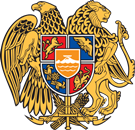 ՇԻՆԱՐԱՐՈՒԹՅՈՒՆՈՒՄ ՆՈՐՄԱՏԻՎ ՓԱՍՏԱԹՂԹԵՐԻ ՀԱՄԱԿԱՐԳ ՀԱՅԱՍՏԱՆԻ ՀԱՆՐԱՊԵՏՈՒԹՅԱՆ ՇԻՆԱՐԱՐԱԿԱՆ ՆՈՐՄԵՐՀՀՇՆ «ԱՐՏԱԴՐԱԿԱՆ ԵՎ ՀԱՍԱՐԱԿԱԿԱՆ ՆՇԱՆԱԿՈՒԹՅԱՆ ՇԵՆՔԵՐԻ ՈՒ ՇԻՆՈՒԹՅՈՒՆՆԵՐԻ ՍԱՆԻՏԱՐԱՊԱՇՏՊԱՆԱԿԱՆԳՈՏԻՆԵՐ ԵՎ ՍԱՆԻՏԱՐԱԿԱՆ ԴԱՍԱԿԱՐԳՈՒՄ»ՇԻՆԱՐԱՐԱԿԱՆ ՆՈՐՄԵՐՀայաստանի Հանրապետության  քաղաքաշինության կոմիտեԵՐԵՎԱՆ 20231)ՀՀՇՆ 30-01-2014ՀՀ քաղաքաշինության նախարարի 2014թ․ հոկտեմբերի 14-ի N263-Ն հրամանով հաստատված «Քաղաքաշինություն. Քաղաքային և գյուղական բնակավայրերի հատակագծում և կառուցապատում» շինարարական նորմեր2) ՀՀՇՆ III-9.02.02-03ՀՀ քաղաքաշինության նախարարի  2003թ․ մայիսի 23-ի N32-Ն  հրամանով հաստատված «Արդյունաբերական կազմակերպությունների գլխավոր հատակագծեր» շինարարական նորմեր3)ՀՀՇՆ 30-02-2022 ՀՀ քաղաքաշինության կոմիտեի նախագահի 2022թ.  հունիսի 21-ի N12-Ն հրամանով հաստատված «Տարածքի բարեկարգում» շինարարական նորմեր4)ՀՀՇՆ 40-01.03-2022ՀՀ քաղաքաշինության կոմիտեի նախագահի 2022թ․ հուլիսի 8-ի N 16-Ն հրամանով հաստատված «Կոյուղի. Արտաքին ցանցեր և կառուցվածքներ» շինարարական նորմերի5)ՀՀՇՆ 31-01-2014ՀՀ քաղաքաշինության նախարարի 2014թ․ մարտի 31-ի N93-Ն հրամանով հաստատված «Բնակելի շենքեր. Մաս I. Բազմաբնակարան  բնակելի շենքեր» շինարարական նորմեր6)ՀՀՇՆ 31-03-2020ՀՀ քաղաքաշինության կոմիտեի նախագահի 2020թ․ դեկտեմբերի 10-ի N 95-Ն հրամանով հաստատված «Հասարակական շենքեր և շինություններ» շինարարական նորմեր7)ՀՀ օրենք«Հայաստանի Հանրապետության բնակչության սանիտարահամաճարակային անվտանգության ապահովման մասին» Հայաստանի Հանրապետության օրենք8)ՀՀ օրենք«Շրջակա միջավայրի վրա ազդեցության գնահատման և փորձաքննության մասին» Հայաստանի Հանրապետության օրենք9)ՀՀ կառավարության որոշում«Մթնոլորտային օդի պահպանության մասին» Հայաստանի Հանրապետության օրենք10)ՀՀ կառավարության որոշումՀՀ կառավարության 2005 թ․ հունվարի 20-ի «Ջրաէկոհամակարգերի սանիտարական պահպանման, հոսքի ձևավորման, ստորերկրյա ջրերի պահպանման, ջրապահպան, էկոտոնի և անօտարելի գոտիների տարածքների սահմանման չափորոշիչների մասին» N 64-Ն որոշում11)ՀՀ կառավարության որոշումՀՀ կառավարության 2012թ․ նոյեմբերի 22-ի «Ստորերկրյա հանքային ջրերի հանքավայրերի շահագործման ժամանակ անհրաժեշտ ռեժիմային դիտարկումների, ջրային ռեսուրսներն սպառումից և աղտոտումից պահպանելու միջոցառումների կարգը սահմանելու մասին» N 1484-Ն որոշում,12)ՀՀ կառավարության որոշումՀՀ կառավարության 2021թ․ նոյեմբերի 11-ի   «Ընդերքօգտագործման հետևանքով խախտված հողերի, ընդերքօգտագործման թափոնների փակված օբյեկտների ռեկուլտիվացիոն աշխատանքների իրականացման, այդ թվում՝ կենսաբանական վերականգնման ուղեցույցը հաստատելու մասին»  N1848-Ն որոշում13)ՀՀ կառավարության որոշումՀՀ կառավարության 2008թ․ օգոստոսի 28-ի «Ավտոգազալիցքավորման ճնշակայանների (ԱԳԼՃԿ) կառուցման և շահագործման նվազագույն պահանջների տեխնիկական կանոնակարգը հաստատելու մասին» N1101-Ն որոշում14)ՀՀ կառավարության որոշումՀՀ կառավարության 2005թ․ դեկտեմբերի 22-ի «Անվտանգության կանոնները գազի տնտեսությունում տեխնիկական կանոնակարգը հաստատելու մասին» N2399-Ն որոշում15)ՀՀ կառավարության որոշումՀՀ կառավարության  2018թ․ փետրվարի 8-ի «Բնակավայրերի կանաչ գոտիների չափերին և տեսակային կազմին ներկայացվող պահանջները սահմանելու և ՀՀ կառավարության 2008 թվականի հոկտեմբերի 30-ի 1318-Ն որոշումն ուժը կորցրած ճանաչելու մասին» N108-Ն  որոշում16)ՀՀ կառավարության որոշումՀՀ կառավարության 2005թ․ հունվարի 20-ի «Ջրաէկոհամակարգերի սանիտարական պահպանման, հոսքի ձևավորման, ստորերկրյա ջրերի պահպանման, ջրապահպան, էկոտոնի և անօտարելի գոտիների տարածքների սահմանման չափորոշիչների մասին» N64-Ն որոշում17)ՀՀ կառավարության որոշումՀՀ կառավարության 2015թ․ մարտի 19-ի «Հայաստանի Հանրապետությունում կառուցապատման նպատակով թույլտվությունների և այլ փաստաթղթերի տրամադրման կարգը հաստատելու և Հայաստանի Հանրապետության կառավարության մի շարք որոշումներ ուժը կորցրած ճանաչելու մասին» N596-Ն որոշում18)ՀՀ կառավարության որոշումՀՀ կառավարության 2015թ․ ապրիլի 9-ի «Հիմնադրութային փաստաթղթի և նախատեսվող գործունեության շրջակա միջավայրի վրա ազդեցության փորձաքննության իրականացման կարգը հաստատելու մասին» N399-Ն որոշում19)ՀԽՍՀ Մինիստրների Խորհրդի որոշումՀԽՍՀ Մինիստրների Խորհրդի 1989թ․ դեկտեմբերի 22-ի «Հայկական ԽՍՀ ջրամբարների ջրապահպան գոտիների (շերտերի) կանոնադրությունը հաստատելու մասին» N648 որոշում20) N-2III.Ա2-2 ՀՀ առողջապահության նախարարի 2002թ. նոյեմբերի 29-ի N803 հրամանով հաստատված «Խմելու տնտեսական նշանակության ջրմուղների և ջրամատակարարման աղբյուրների սանիտարական պահպանման գոտիներ»   սանիտարական նորմեր և կանոններ   21)N2.1.7.003-10ՀՀ առողջապահության նախարարի 2010թ․ հունվարի 25-ի N01-Ն հրամանով հաստատված «Հողի որակին ներկայացվող հիգիենիկ պահանջներ» սանիտարական կանոններ և նորմեր22)N2-III-2.13ՀՀ առողջապահության նախարարի 2010թ․ հոկտեմբերի 1-ի N21-Ն հրամանով հաստատված N2-III-2.13 «Ավտոբենզալցակայաններին, ավտոգազալիցքավորման ճնշակայաններին և ավտոգազալիցքավորման կայաններին ներկայացվող հիգիենիկ պահանջներ» սանիտարական կանոններ և նորմեր23)N2.1.7.001-09ՀՀ առողջապահության նախարարի 2009թ․ հոկտեմբերի 29-ի N20-Ն հրամանով հաստատված «Վտանգավոր քիմիական թափոնների գործածությանը և վտանգավոր քիմիական նյութերի պահպանմանը և փոխադրմանը ներկայացվող հիգիենիկ պահանջներ»  սանիտարական կանոններ և նորմեր24)ՍՆ N 2.1.8-010-06ՀՀ առողջապահության նախարարի 2006թ․ օգոստոսի 16-ի N933-Ն հրամանով հաստատված «Ռադիոհաճախականության տիրույթի էլեկտրամագնիսական ճառագայթումներ (ՌՀ ԷՄՃ)» սանիտարական կանոններ և նորմեր25)N2.1.7.002-09 ՀՀ առողջապահության նախարարի 2009թ․ դեկտեմբերի 22-ի N25-Ն հրամանով հաստատված «Բնակավայրերի տարածքների սանիտարական պահպանմանը, սպառման թափոնների հավաքմանը, պահմանը, փոխադրմանը, մշակմանը, վերամշակմանը, օգտահանմանը, վնասազերծմանը և թաղմանը, բնակավայրերի տարածքների սանիտարական պահպանման, սպառման թափոնների գործածության ոլորտում աշխատանքներ իրականացնող անձնակազմի աշխատանքային անվտանգությանը ներկայացվող հիգիենիկ պահանջներ» սանիտարական կանոններ և նորմեր26)ՀՀ առողջապահության նախարարի հրամանՀՀ առողջապահության նախարարի 2005թ․ օգոստոսի 30-ի N790-Ն հրամանով հաստատված «Թունաքիմիկատների (պեստիցիդների) պահպանման, փոխադրման, կիրառման և վաճառքի» սանիտարական կանոնները և նորմերՕբյեկտները, մինչև որոնք  հաշվարկվում է հեռավորությունըՀեռավորությունը, մՀեռավորությունը, մՀեռավորությունը, մՀեռավորությունը, մՀեռավորությունը, մՕբյեկտները, մինչև որոնք  հաշվարկվում է հեռավորությունըԲաց ավտոկանգառատեղեր և կայանատեղեր տարողունակությամբ, մեքենա-տեղԲաց ավտոկանգառատեղեր և կայանատեղեր տարողունակությամբ, մեքենա-տեղԲաց ավտոկանգառատեղեր և կայանատեղեր տարողունակությամբ, մեքենա-տեղԲաց ավտոկանգառատեղեր և կայանատեղեր տարողունակությամբ, մեքենա-տեղԲաց ավտոկանգառատեղեր և կայանատեղեր տարողունակությամբ, մեքենա-տեղՕբյեկտները, մինչև որոնք  հաշվարկվում է հեռավորությունը10 և պակաս11-5051-100101-300300 ավելի1․     Բնակելի շենքերի ճակատներ և պատուհաններով կողային ճակատներ10152535502․     Առանց պատուհանների կողային ճակատներ10101525353․    Դպրոցների, մանկական հաստատությունների, արհեստագործական ուսումնարանների, տեխնիկումների, հանգստի, խաղերի և սպորտի համար նախատեսված, մանկական խաղահրապարակների տարածքներ25505050504․    Ստացիոնար տիպի բժշկական հաստատությունների տարածքներ, ընդհանուր օգտագործման բաց սպորտային կառույցներ, բնակչության հանգստի վայրեր (այգիներ, պուրակներ, պարկեր) 2550Ըստ հաշվարկիԸստ հաշվարկիԸստ հաշվարկի5.   Գետներես ավտոտնակ-կանգնատեղերից, փակ տիպի ավտոկանգառներից (պարկինգներից) հեռավորությունը ընդունվում է մթնոլորտային օդում աղտոտվածության ցրման և ֆիզիկական ազդեցության մակարդակների հաշվարկների արդյունքների հիման վրա:6.   Գետներես ավտոտնակ-կանգնատեղերի, ավտոկանգառների, ավտոկանգնատեղերի տեղակայման դեպքում պետք է պահպանվեն մերձշենքային տարածքի անհրաժեշտ տարրերով բարեկարգման ապահովվածության նորմատիվ պահանջները ըստ մակերեսի և անվանումների:7.   Ավելի քան 500 մեքենա-տեղ տարողությամբ գետներես ավտոտնակ-կանգնատեղերը, ավտոկանգառները, ավտոկանգնատեղերը հարկ է տեղակայել արդյունաբերական և կոմունալ-պահեստային գոտիների տարածքներում:8.   Ստորգետնյա, կիսաստորգետնյա և պատնեշված ավտոտնակ-կանգնատեղերի համար կարգավորվում է միայն հեռավորությունը մուտք-ելքից և օդափոխման հորերից մինչև դպրոցների, մանկական նախադպրոցական հաստատությունների, բուժկանխարգելիչ հիմնարկների, բնակելի շենքերի, հանգստի հարթակների և այլ տարածքներից, որը պետք է կազմի 15 մետրից ոչ պակաս: Բնակելի շենքում ստորգետնյա, կիսաստորգետնյա և պատնեշված ավտոտնակ-կանգնատեղերի տեղակայման դեպքում մուտք-ելքից մինչև բնակելի շենք հեռավորությունը չի կարգավորվում։ Հեռավորության բավարարությունը հիմնավորվում է մթնոլորտային օդի աղտոտվածության հաշվարկներով և ակուստիկական հաշվարկներով։9․    Ավտոտնակ-կանգնատեղերից, ավտոկանգառներից, ավտոկանգնատեղերից ավտոտրանսպորտի անցումից մինչև նորմայավորվող օբյեկտներ հեռավորությունը պետք է լինի առնվազն 7 մետր:10.  Բնակելի և հասարակական շենքերի տակ տեղաբաշխված ստորգետնյա ավտոտնակ-կանգնատեղերից օդափոխության արտանետումները պետք է կազմակերպվեն շենքի ամենաբարձր մասի տանիքի գագաթից 1,5 մ բարձր:11.   Ստորգետնյա ավտոտնակ-կանգնատեղերի շահագործվող տանիքին թույլատրվում է տեղադրել հանգստի հարթակներ, մանկական, մարզական, խաղային և այլ կառույցներ՝ օդափոխիչ հորերից, մուտք-ելքերից, անցումներից 15 մ հեռավորության վրա, շահագործվող տանիքի կանաչապատման և արտանետման ելանցքից դեպի մթնոլորտ սահմանային թույլատրելի կոնցենտրատի (ՍԹԿ) ապահովման   պայմանով:12.  Գետներես ավտոտնակ-կանգնատեղերի տարածքի չափերը պետք է համապատասխանեն կառուցապատման ուրվաչափերին՝ հարակից տարածքի օգտագործումը որպես ավտոկանգնատեղեր բացառելու համար:13. Ստորգետնյա ավտոտնակ-կանգնատեղերի տարածքներից հեռավորությունը չի լիմիտավորվում։14. Ստորգետնյա ավտոտնակներին վերաբերվող պահանջները տարածվում են պատնեշված ավտոտնակ-կանգնատեղերի տեղաբաշխման վրա:15.  Բնակելի շենքերի հյուրերի ավտոկանգնատեղերի համար հեռավորություններ չեն սահմանվում:16.  Սույն աղյուսակի 1-4 կետերում բերված հեռավորությունները կարող են ընդունվել ընդմիջարկումով (ինտերպոլյացիայով)։5.   Գետներես ավտոտնակ-կանգնատեղերից, փակ տիպի ավտոկանգառներից (պարկինգներից) հեռավորությունը ընդունվում է մթնոլորտային օդում աղտոտվածության ցրման և ֆիզիկական ազդեցության մակարդակների հաշվարկների արդյունքների հիման վրա:6.   Գետներես ավտոտնակ-կանգնատեղերի, ավտոկանգառների, ավտոկանգնատեղերի տեղակայման դեպքում պետք է պահպանվեն մերձշենքային տարածքի անհրաժեշտ տարրերով բարեկարգման ապահովվածության նորմատիվ պահանջները ըստ մակերեսի և անվանումների:7.   Ավելի քան 500 մեքենա-տեղ տարողությամբ գետներես ավտոտնակ-կանգնատեղերը, ավտոկանգառները, ավտոկանգնատեղերը հարկ է տեղակայել արդյունաբերական և կոմունալ-պահեստային գոտիների տարածքներում:8.   Ստորգետնյա, կիսաստորգետնյա և պատնեշված ավտոտնակ-կանգնատեղերի համար կարգավորվում է միայն հեռավորությունը մուտք-ելքից և օդափոխման հորերից մինչև դպրոցների, մանկական նախադպրոցական հաստատությունների, բուժկանխարգելիչ հիմնարկների, բնակելի շենքերի, հանգստի հարթակների և այլ տարածքներից, որը պետք է կազմի 15 մետրից ոչ պակաս: Բնակելի շենքում ստորգետնյա, կիսաստորգետնյա և պատնեշված ավտոտնակ-կանգնատեղերի տեղակայման դեպքում մուտք-ելքից մինչև բնակելի շենք հեռավորությունը չի կարգավորվում։ Հեռավորության բավարարությունը հիմնավորվում է մթնոլորտային օդի աղտոտվածության հաշվարկներով և ակուստիկական հաշվարկներով։9․    Ավտոտնակ-կանգնատեղերից, ավտոկանգառներից, ավտոկանգնատեղերից ավտոտրանսպորտի անցումից մինչև նորմայավորվող օբյեկտներ հեռավորությունը պետք է լինի առնվազն 7 մետր:10.  Բնակելի և հասարակական շենքերի տակ տեղաբաշխված ստորգետնյա ավտոտնակ-կանգնատեղերից օդափոխության արտանետումները պետք է կազմակերպվեն շենքի ամենաբարձր մասի տանիքի գագաթից 1,5 մ բարձր:11.   Ստորգետնյա ավտոտնակ-կանգնատեղերի շահագործվող տանիքին թույլատրվում է տեղադրել հանգստի հարթակներ, մանկական, մարզական, խաղային և այլ կառույցներ՝ օդափոխիչ հորերից, մուտք-ելքերից, անցումներից 15 մ հեռավորության վրա, շահագործվող տանիքի կանաչապատման և արտանետման ելանցքից դեպի մթնոլորտ սահմանային թույլատրելի կոնցենտրատի (ՍԹԿ) ապահովման   պայմանով:12.  Գետներես ավտոտնակ-կանգնատեղերի տարածքի չափերը պետք է համապատասխանեն կառուցապատման ուրվաչափերին՝ հարակից տարածքի օգտագործումը որպես ավտոկանգնատեղեր բացառելու համար:13. Ստորգետնյա ավտոտնակ-կանգնատեղերի տարածքներից հեռավորությունը չի լիմիտավորվում։14. Ստորգետնյա ավտոտնակներին վերաբերվող պահանջները տարածվում են պատնեշված ավտոտնակ-կանգնատեղերի տեղաբաշխման վրա:15.  Բնակելի շենքերի հյուրերի ավտոկանգնատեղերի համար հեռավորություններ չեն սահմանվում:16.  Սույն աղյուսակի 1-4 կետերում բերված հեռավորությունները կարող են ընդունվել ընդմիջարկումով (ինտերպոլյացիայով)։5.   Գետներես ավտոտնակ-կանգնատեղերից, փակ տիպի ավտոկանգառներից (պարկինգներից) հեռավորությունը ընդունվում է մթնոլորտային օդում աղտոտվածության ցրման և ֆիզիկական ազդեցության մակարդակների հաշվարկների արդյունքների հիման վրա:6.   Գետներես ավտոտնակ-կանգնատեղերի, ավտոկանգառների, ավտոկանգնատեղերի տեղակայման դեպքում պետք է պահպանվեն մերձշենքային տարածքի անհրաժեշտ տարրերով բարեկարգման ապահովվածության նորմատիվ պահանջները ըստ մակերեսի և անվանումների:7.   Ավելի քան 500 մեքենա-տեղ տարողությամբ գետներես ավտոտնակ-կանգնատեղերը, ավտոկանգառները, ավտոկանգնատեղերը հարկ է տեղակայել արդյունաբերական և կոմունալ-պահեստային գոտիների տարածքներում:8.   Ստորգետնյա, կիսաստորգետնյա և պատնեշված ավտոտնակ-կանգնատեղերի համար կարգավորվում է միայն հեռավորությունը մուտք-ելքից և օդափոխման հորերից մինչև դպրոցների, մանկական նախադպրոցական հաստատությունների, բուժկանխարգելիչ հիմնարկների, բնակելի շենքերի, հանգստի հարթակների և այլ տարածքներից, որը պետք է կազմի 15 մետրից ոչ պակաս: Բնակելի շենքում ստորգետնյա, կիսաստորգետնյա և պատնեշված ավտոտնակ-կանգնատեղերի տեղակայման դեպքում մուտք-ելքից մինչև բնակելի շենք հեռավորությունը չի կարգավորվում։ Հեռավորության բավարարությունը հիմնավորվում է մթնոլորտային օդի աղտոտվածության հաշվարկներով և ակուստիկական հաշվարկներով։9․    Ավտոտնակ-կանգնատեղերից, ավտոկանգառներից, ավտոկանգնատեղերից ավտոտրանսպորտի անցումից մինչև նորմայավորվող օբյեկտներ հեռավորությունը պետք է լինի առնվազն 7 մետր:10.  Բնակելի և հասարակական շենքերի տակ տեղաբաշխված ստորգետնյա ավտոտնակ-կանգնատեղերից օդափոխության արտանետումները պետք է կազմակերպվեն շենքի ամենաբարձր մասի տանիքի գագաթից 1,5 մ բարձր:11.   Ստորգետնյա ավտոտնակ-կանգնատեղերի շահագործվող տանիքին թույլատրվում է տեղադրել հանգստի հարթակներ, մանկական, մարզական, խաղային և այլ կառույցներ՝ օդափոխիչ հորերից, մուտք-ելքերից, անցումներից 15 մ հեռավորության վրա, շահագործվող տանիքի կանաչապատման և արտանետման ելանցքից դեպի մթնոլորտ սահմանային թույլատրելի կոնցենտրատի (ՍԹԿ) ապահովման   պայմանով:12.  Գետներես ավտոտնակ-կանգնատեղերի տարածքի չափերը պետք է համապատասխանեն կառուցապատման ուրվաչափերին՝ հարակից տարածքի օգտագործումը որպես ավտոկանգնատեղեր բացառելու համար:13. Ստորգետնյա ավտոտնակ-կանգնատեղերի տարածքներից հեռավորությունը չի լիմիտավորվում։14. Ստորգետնյա ավտոտնակներին վերաբերվող պահանջները տարածվում են պատնեշված ավտոտնակ-կանգնատեղերի տեղաբաշխման վրա:15.  Բնակելի շենքերի հյուրերի ավտոկանգնատեղերի համար հեռավորություններ չեն սահմանվում:16.  Սույն աղյուսակի 1-4 կետերում բերված հեռավորությունները կարող են ընդունվել ընդմիջարկումով (ինտերպոլյացիայով)։5.   Գետներես ավտոտնակ-կանգնատեղերից, փակ տիպի ավտոկանգառներից (պարկինգներից) հեռավորությունը ընդունվում է մթնոլորտային օդում աղտոտվածության ցրման և ֆիզիկական ազդեցության մակարդակների հաշվարկների արդյունքների հիման վրա:6.   Գետներես ավտոտնակ-կանգնատեղերի, ավտոկանգառների, ավտոկանգնատեղերի տեղակայման դեպքում պետք է պահպանվեն մերձշենքային տարածքի անհրաժեշտ տարրերով բարեկարգման ապահովվածության նորմատիվ պահանջները ըստ մակերեսի և անվանումների:7.   Ավելի քան 500 մեքենա-տեղ տարողությամբ գետներես ավտոտնակ-կանգնատեղերը, ավտոկանգառները, ավտոկանգնատեղերը հարկ է տեղակայել արդյունաբերական և կոմունալ-պահեստային գոտիների տարածքներում:8.   Ստորգետնյա, կիսաստորգետնյա և պատնեշված ավտոտնակ-կանգնատեղերի համար կարգավորվում է միայն հեռավորությունը մուտք-ելքից և օդափոխման հորերից մինչև դպրոցների, մանկական նախադպրոցական հաստատությունների, բուժկանխարգելիչ հիմնարկների, բնակելի շենքերի, հանգստի հարթակների և այլ տարածքներից, որը պետք է կազմի 15 մետրից ոչ պակաս: Բնակելի շենքում ստորգետնյա, կիսաստորգետնյա և պատնեշված ավտոտնակ-կանգնատեղերի տեղակայման դեպքում մուտք-ելքից մինչև բնակելի շենք հեռավորությունը չի կարգավորվում։ Հեռավորության բավարարությունը հիմնավորվում է մթնոլորտային օդի աղտոտվածության հաշվարկներով և ակուստիկական հաշվարկներով։9․    Ավտոտնակ-կանգնատեղերից, ավտոկանգառներից, ավտոկանգնատեղերից ավտոտրանսպորտի անցումից մինչև նորմայավորվող օբյեկտներ հեռավորությունը պետք է լինի առնվազն 7 մետր:10.  Բնակելի և հասարակական շենքերի տակ տեղաբաշխված ստորգետնյա ավտոտնակ-կանգնատեղերից օդափոխության արտանետումները պետք է կազմակերպվեն շենքի ամենաբարձր մասի տանիքի գագաթից 1,5 մ բարձր:11.   Ստորգետնյա ավտոտնակ-կանգնատեղերի շահագործվող տանիքին թույլատրվում է տեղադրել հանգստի հարթակներ, մանկական, մարզական, խաղային և այլ կառույցներ՝ օդափոխիչ հորերից, մուտք-ելքերից, անցումներից 15 մ հեռավորության վրա, շահագործվող տանիքի կանաչապատման և արտանետման ելանցքից դեպի մթնոլորտ սահմանային թույլատրելի կոնցենտրատի (ՍԹԿ) ապահովման   պայմանով:12.  Գետներես ավտոտնակ-կանգնատեղերի տարածքի չափերը պետք է համապատասխանեն կառուցապատման ուրվաչափերին՝ հարակից տարածքի օգտագործումը որպես ավտոկանգնատեղեր բացառելու համար:13. Ստորգետնյա ավտոտնակ-կանգնատեղերի տարածքներից հեռավորությունը չի լիմիտավորվում։14. Ստորգետնյա ավտոտնակներին վերաբերվող պահանջները տարածվում են պատնեշված ավտոտնակ-կանգնատեղերի տեղաբաշխման վրա:15.  Բնակելի շենքերի հյուրերի ավտոկանգնատեղերի համար հեռավորություններ չեն սահմանվում:16.  Սույն աղյուսակի 1-4 կետերում բերված հեռավորությունները կարող են ընդունվել ընդմիջարկումով (ինտերպոլյացիայով)։5.   Գետներես ավտոտնակ-կանգնատեղերից, փակ տիպի ավտոկանգառներից (պարկինգներից) հեռավորությունը ընդունվում է մթնոլորտային օդում աղտոտվածության ցրման և ֆիզիկական ազդեցության մակարդակների հաշվարկների արդյունքների հիման վրա:6.   Գետներես ավտոտնակ-կանգնատեղերի, ավտոկանգառների, ավտոկանգնատեղերի տեղակայման դեպքում պետք է պահպանվեն մերձշենքային տարածքի անհրաժեշտ տարրերով բարեկարգման ապահովվածության նորմատիվ պահանջները ըստ մակերեսի և անվանումների:7.   Ավելի քան 500 մեքենա-տեղ տարողությամբ գետներես ավտոտնակ-կանգնատեղերը, ավտոկանգառները, ավտոկանգնատեղերը հարկ է տեղակայել արդյունաբերական և կոմունալ-պահեստային գոտիների տարածքներում:8.   Ստորգետնյա, կիսաստորգետնյա և պատնեշված ավտոտնակ-կանգնատեղերի համար կարգավորվում է միայն հեռավորությունը մուտք-ելքից և օդափոխման հորերից մինչև դպրոցների, մանկական նախադպրոցական հաստատությունների, բուժկանխարգելիչ հիմնարկների, բնակելի շենքերի, հանգստի հարթակների և այլ տարածքներից, որը պետք է կազմի 15 մետրից ոչ պակաս: Բնակելի շենքում ստորգետնյա, կիսաստորգետնյա և պատնեշված ավտոտնակ-կանգնատեղերի տեղակայման դեպքում մուտք-ելքից մինչև բնակելի շենք հեռավորությունը չի կարգավորվում։ Հեռավորության բավարարությունը հիմնավորվում է մթնոլորտային օդի աղտոտվածության հաշվարկներով և ակուստիկական հաշվարկներով։9․    Ավտոտնակ-կանգնատեղերից, ավտոկանգառներից, ավտոկանգնատեղերից ավտոտրանսպորտի անցումից մինչև նորմայավորվող օբյեկտներ հեռավորությունը պետք է լինի առնվազն 7 մետր:10.  Բնակելի և հասարակական շենքերի տակ տեղաբաշխված ստորգետնյա ավտոտնակ-կանգնատեղերից օդափոխության արտանետումները պետք է կազմակերպվեն շենքի ամենաբարձր մասի տանիքի գագաթից 1,5 մ բարձր:11.   Ստորգետնյա ավտոտնակ-կանգնատեղերի շահագործվող տանիքին թույլատրվում է տեղադրել հանգստի հարթակներ, մանկական, մարզական, խաղային և այլ կառույցներ՝ օդափոխիչ հորերից, մուտք-ելքերից, անցումներից 15 մ հեռավորության վրա, շահագործվող տանիքի կանաչապատման և արտանետման ելանցքից դեպի մթնոլորտ սահմանային թույլատրելի կոնցենտրատի (ՍԹԿ) ապահովման   պայմանով:12.  Գետներես ավտոտնակ-կանգնատեղերի տարածքի չափերը պետք է համապատասխանեն կառուցապատման ուրվաչափերին՝ հարակից տարածքի օգտագործումը որպես ավտոկանգնատեղեր բացառելու համար:13. Ստորգետնյա ավտոտնակ-կանգնատեղերի տարածքներից հեռավորությունը չի լիմիտավորվում։14. Ստորգետնյա ավտոտնակներին վերաբերվող պահանջները տարածվում են պատնեշված ավտոտնակ-կանգնատեղերի տեղաբաշխման վրա:15.  Բնակելի շենքերի հյուրերի ավտոկանգնատեղերի համար հեռավորություններ չեն սահմանվում:16.  Սույն աղյուսակի 1-4 կետերում բերված հեռավորությունները կարող են ընդունվել ընդմիջարկումով (ինտերպոլյացիայով)։5.   Գետներես ավտոտնակ-կանգնատեղերից, փակ տիպի ավտոկանգառներից (պարկինգներից) հեռավորությունը ընդունվում է մթնոլորտային օդում աղտոտվածության ցրման և ֆիզիկական ազդեցության մակարդակների հաշվարկների արդյունքների հիման վրա:6.   Գետներես ավտոտնակ-կանգնատեղերի, ավտոկանգառների, ավտոկանգնատեղերի տեղակայման դեպքում պետք է պահպանվեն մերձշենքային տարածքի անհրաժեշտ տարրերով բարեկարգման ապահովվածության նորմատիվ պահանջները ըստ մակերեսի և անվանումների:7.   Ավելի քան 500 մեքենա-տեղ տարողությամբ գետներես ավտոտնակ-կանգնատեղերը, ավտոկանգառները, ավտոկանգնատեղերը հարկ է տեղակայել արդյունաբերական և կոմունալ-պահեստային գոտիների տարածքներում:8.   Ստորգետնյա, կիսաստորգետնյա և պատնեշված ավտոտնակ-կանգնատեղերի համար կարգավորվում է միայն հեռավորությունը մուտք-ելքից և օդափոխման հորերից մինչև դպրոցների, մանկական նախադպրոցական հաստատությունների, բուժկանխարգելիչ հիմնարկների, բնակելի շենքերի, հանգստի հարթակների և այլ տարածքներից, որը պետք է կազմի 15 մետրից ոչ պակաս: Բնակելի շենքում ստորգետնյա, կիսաստորգետնյա և պատնեշված ավտոտնակ-կանգնատեղերի տեղակայման դեպքում մուտք-ելքից մինչև բնակելի շենք հեռավորությունը չի կարգավորվում։ Հեռավորության բավարարությունը հիմնավորվում է մթնոլորտային օդի աղտոտվածության հաշվարկներով և ակուստիկական հաշվարկներով։9․    Ավտոտնակ-կանգնատեղերից, ավտոկանգառներից, ավտոկանգնատեղերից ավտոտրանսպորտի անցումից մինչև նորմայավորվող օբյեկտներ հեռավորությունը պետք է լինի առնվազն 7 մետր:10.  Բնակելի և հասարակական շենքերի տակ տեղաբաշխված ստորգետնյա ավտոտնակ-կանգնատեղերից օդափոխության արտանետումները պետք է կազմակերպվեն շենքի ամենաբարձր մասի տանիքի գագաթից 1,5 մ բարձր:11.   Ստորգետնյա ավտոտնակ-կանգնատեղերի շահագործվող տանիքին թույլատրվում է տեղադրել հանգստի հարթակներ, մանկական, մարզական, խաղային և այլ կառույցներ՝ օդափոխիչ հորերից, մուտք-ելքերից, անցումներից 15 մ հեռավորության վրա, շահագործվող տանիքի կանաչապատման և արտանետման ելանցքից դեպի մթնոլորտ սահմանային թույլատրելի կոնցենտրատի (ՍԹԿ) ապահովման   պայմանով:12.  Գետներես ավտոտնակ-կանգնատեղերի տարածքի չափերը պետք է համապատասխանեն կառուցապատման ուրվաչափերին՝ հարակից տարածքի օգտագործումը որպես ավտոկանգնատեղեր բացառելու համար:13. Ստորգետնյա ավտոտնակ-կանգնատեղերի տարածքներից հեռավորությունը չի լիմիտավորվում։14. Ստորգետնյա ավտոտնակներին վերաբերվող պահանջները տարածվում են պատնեշված ավտոտնակ-կանգնատեղերի տեղաբաշխման վրա:15.  Բնակելի շենքերի հյուրերի ավտոկանգնատեղերի համար հեռավորություններ չեն սահմանվում:16.  Սույն աղյուսակի 1-4 կետերում բերված հեռավորությունները կարող են ընդունվել ընդմիջարկումով (ինտերպոլյացիայով)։